稀土铁合金化学分析方法第6部分：钼、钨、钛量的测定电感耦合等离子体原子发射光谱法编制说明（送审稿）虔东稀土集团股份有限公司艾科锐检测技术有限公司2022年04月20日《稀土铁合金化学分析方法 第6部分：钼、钨、钛量的测定 电感耦合等离子体原子发射光谱法》一、工作简况任务来源2020年8月，国家标准化管理委员会下达第二批推荐性国家标准计划的通知-国标委发【2020】37号文件，其中国家标准《稀土铁合金化学分析方法 第6 部分：钼、钨、钛量的测定 电感耦合等离子体原子发射光谱法》制订计划下达，项目由全国稀土标准化技术委员会（SAC/TC 229）提出并归口，由虔东稀土集团股份有限公司（艾科锐检测技术有限公司）负责起草，项目计划编号为20202887-T-469，周期为24个月。2.项目背景2.1项目的必要性简述目前，现行有效的稀土铁合金产品标准有GB/T 26415-2010《镝铁合金》、XB/T 403-2012《钆铁合金》、XB/T 405-2016《铈铁合金》、XB/T 404-2015《钬铁合金》等，对应的行业化学成分分析标准16个，包括GB/T 26416-2010《镝铁合金化学分析》（5个部分）、XB/T 616-2012《钆铁合金化学分析》（5个部分）等。由于任一稀土元素或其中两个或两个以上元素加入铁即可成为一个新的稀土铁合金产品，同时，各个不同的稀土铁合金产品由于基体差别，检测方法不完全一致，所以近年来，申报稀土铁合金产品标准和化学成分分析的标准计划数量日渐增加。如果针对不同的稀土铁合金均建立产品标准和检测方法标准，那么，仅仅在稀土铁合金领域拟提出的标准计划将超过30项，其中90%以上为化学成分分析标准，标准内容中存在技术内容的交叉和重复问题，或不能充分满足产品标准的技术要求问题等。急需建立一个长时间有效、适用各类铁合金统一的方法。将现有方法进行整合制定是最直接、最快速、最有效的途径。因此不管是从稀土铁合金产业的发展，从现有配套稀土杂质含量分析标准的现状，还是从未来标准体系的清晰完善考虑，此项目都是非常有意义的，他也将为以后其它稀土合金分析标准体系的梳理奠定基础。2.2项目的可行性简述在全国稀土标准化技术委员会的组织下，稀土铁合金生产企业、用户单位和检测机构的专家于2016年开始研究整合稀土铁合金的化学成分分析标准。经过近两年的分析、讨论，计划整合现有16项稀土铁合金行业方法标准，提出了9项稀土铁合金国家标准计划。建立一系列精炼、统一的推荐性国家标准，旨在解决稀土铁合金检测领域标准技术内容的交叉、重叠、标准数量过于庞大的问题，解决检测项目不完整，与对应的产品标准要求指标不匹配的问题等。待国家标准发布实施后，行业标准随之作废。该系列标准的建立将进一步完善我国稀土标准体系，为稀土铁合金交易提供通用、可靠、准确的分析依据，有助于促进稀土铁合金产业技术进步和产品的质量提升。本项目主要是采用电感耦合等离子体原子发射光谱法（ICP-AES），通过基体近似匹配的方式，实现对各稀土铁合金中非稀土杂质钼、钨、钛量含量的测定。随着科学技术的进步，电感耦合等离子体原子发射光谱法（ICP-AES），在分析检测行业占有举足轻重的低位。电感耦合等离子体原子发射光谱法（ICP-AES）具有检出限低、精密度好、动态范围宽和基体效应小等特点；近似基体匹配方式则具有解决物性干扰、消除盐效应、提高测定下限、保障低下限精度、操作简便快捷等特点，在稀土行业中广泛运用已几十年的历史，各项分析技术已非常成熟。就目前此技术运用在各稀土化合物、稀土金属、稀土合金等中的稀土杂质含量的测定标准已数不胜数。3.项目编制组单位简况3.1编制组成员单位编制组由虔东稀土集团股份有限公司（艾科锐检测技术有限公司）、赣州有色冶金研究所有限公司、湖南稀土金属材料研究院、中国北方稀土（集团）高科技股份有限公司、定南大华新材料资源有限公司、包头华美稀土高科有限公司、北矿检测技术有限公司共七家单位组成。本项目组起草人员长期从事化学分析检测工作，擅长电感耦合等离子体质谱、电感耦合等离子体光谱等设备的应用及方法开发，多次参与标准的制修订工作，能够保证本项目计划的顺利完成。3.2负责起草单位简介虔东稀土集团股份有限公司（艾科锐检测技术有限公司）：是本项目负责起草单位，是本项目负责起草单位，始创于1988年，是集稀土基础材料、稀土功能材料和稀土加工装备制造为一体的高新技术企业集团。集团总资产超30亿，集团现拥有境内外控股子公司24家。主要生产稀土化合物、稀土金属、稀土合金、磁性材料、荧光粉、钇锆结构陶瓷、稀土催化剂和专业加工设备等60余种产品。是国内稀土行业重点骨干企业之一。公司以“创造价值、成就希望、奉献社会”为宗旨，以“勤奋、务实、创新、发展”为精神，凭借在行业领先的技术水平及市场拓展能力，面向全球稀土市场提供高性能增值产品和多元化解决方案，力争为社会发展提供最好的稀土应用产品和服务！虔东稀土集团股份有限公司在标准修订过程中，负责提出标准修订的试验方案、试验报告，负责统一样品的制备与发放，汇总精密度数据，并进行数据处理，随后与其他标准参加单位共同形成标准征求意见稿，进行广泛的意见征集，并负责在标准预审会、审定会上进行项目介绍与答辩，最终形成报批稿，协助稀土标准化技术委员会秘书处完成标准的报批工作。3.3参与起草单位简介赣州有色冶金研究所有限公司：是本项目的一验单位。是从事钨、稀土及钽铌等领域的工程化技术研究和非煤矿山工程设计、节能评估、安全检测、职业卫生以及有色金属产品检验分析、咨询服务等业务的综合性科技型企业。现隶属于江西钨业控股集团有限公司，并承担技术中心和博士后科研工作站等。赣研所先后承担各类科研项目2300多项，取得科研成果1200余项，其中获国家发明奖6项，国家科技进步奖13项，省部级科技奖励300多项；授权专利77件，其中，发明专利21件；赣州有色冶金研究所有限公司分析检测中心是从事金属材料、有色矿产品、环境和地质等样品检测以及分析测试技术研究的专业机构。承主持和参与制（修）订钨、稀土、钽铌等有色金属矿及其制品和分析检测方法国家标准105项，行业标准40项。在标准起草期间，该单位按照试验报告提供的方法对公共样品进行了分析，完成验证提供验证报告及意见，同时提供了精密度数据。湖南稀土金属材料研究院：在氧化钪与金属钪、铝钪中间合金，高纯中重稀土氧化物、稀土超细微粉、高纯稀土金属和合金型材(棒、片、粉、粒、丝、管、箔)、稀土储氢材料、六硼化镧阴极材料、稀土激光晶体材料、稀土磁致伸缩材料等方面研究处于国内领先水平。作为长期从事稀土材料开发应用单位，湖南稀土金属材料研究院有限责任公司先后主持及参与了《六硼化镧化学分析方法》等32项稀土标准的修制订工作。2011年11月取得计量认证(CMA)的资格， 2012年12月10日取得国家试验室认可（CNAS）的资格。2014年4月9日被国家工业部核准为“工业（稀土冶炼及加工品）产品质量控制和技术评价试验室”，于2011年还成立了“长沙稀土分析检测平台”。检测中心拥有一批技术水平高、实践经验丰富的学科带头人和高水平分析检测的专业队伍，同时具有良好的人才培养、人才输出和人才储备能力，中心拥有一支理论基础知识扎实、实践经验丰富的分析测试研究人员队伍；中心拥有近 2000㎡ 的试验室，还拥有先进的大型进口检测设备：GD-MS、ICP-MSMS、ICP-OES、XRF、原子吸收等20台，其检测能力也达到了国内领先水平。中国北方稀土（集团）高科技股份有限公司：中国北方稀土（集团）高科技股份有限公司建于1961年，是世界最大的稀土生产、科研和贸易基地，是我国稀土行业第一家上市公司。其“白云鄂博”牌商标、“物华”牌商标为国家驰名商标，并在美国、日本等国家完成注册。2012年被评为“内蒙古自治区主席质量奖”。主要生产经营稀土原料产品（稀土盐类、稀土氧化物及稀土金属）、稀土功能材料产品（稀土磁性材料、抛光材料、贮氢材料、发光材料、催化材料）和部分稀土应用产品（镍氢动力电池、稀土永磁磁共振仪、LED灯珠）。经过50多年的发展，北方稀土已拥有近40家包括直属厂（分公司）、全资、控股、参股公司，分布全国10个省（市）自治区，拥有稀土冶炼、功能材料、深加工应用产品的完整产业链，是跨地区、跨所有制、多领域的高科技企业集团。目前，公司冶炼分离产能8万吨/年、稀土金属产能1万吨/年，稀土原料产能位居全球第一；稀土功能材料中磁性材料合金3万吨/年，产能居全球第一；抛光材料产能14000吨/年、贮氢合金3000吨/年，占据国内市场份额半数以上；发光材料1000吨/年。在稀土应用产品领域，已建成年产100台稀土永磁磁共振成像仪生产基地，混合汽车用圆形镍氢动力电池100万只/年能力，LED封装60亿颗/年。分析检测中心是公司的中心试验室，拥有中国合格评定国家认可试验室（CNAS）资质。主要从事稀土矿石、合金、金属、化合物及稀土新材料的检测工作，出色地完成了大量的检测业务。建厂以来承担了多项国家/行业标准分析方法的相关起草、验证工作。近年来，北方稀土下游产品销售收入占比逐年增加，稀土功能材料及其延伸产品的销售收入占比超过30%，产业结构不断优化，初步构建起由规模速度型粗放增长向质量效益型集约增长转变的企业发展新模式。定南大华新材料资源有限公司：五矿稀土集团有限公司下属直管企业,成立于2004年。公司年分离产能4400吨南方离子型稀土矿，主要生产14种高纯单一稀土化合物及2种共沉产品，10种产品的纯度大于99.99%，其中高纯氧化镧、高纯氧化钇（纯度≥99.999%）为公司的“拳头”产品，主要出口美国、日本、韩国、欧盟等发达国家和地区。产品质量在同行业中居于前位，相关产品在高纯光学材料市场中占有率较高。定南大华注重科技创新，拥有多项专利和专有技术，2012-2014年参与并完成了国家863和973项目，2018年成为高新技术企业。2022年2月18日取得国家试验室认可（CNAS）的资格。2021年12月23日，定南大华正式成为中国稀土集团下属企业。“十四五”期间，定南大华将通过稀土矿料液净化技术、沉淀废水回收利用、氨皂化剂绿色循环、无组织废气零排、自动化智能化改造等绿色冶炼计划完成改造升级，实现年产4400吨的冶炼分离目标，建设成为绿色冶炼分离的标杆型企业。包头华美稀土高科有限责任公司：包头华美稀土高科有限公司成立于1993年，是专业从事稀土产品生产的民营股份制高科技企业。2003年4月，公司与包钢稀土高科进行了强强联合，形成了民营企业与国有上市公司合作共赢新的经济发展模式，得到社会界的关注和支持。公司在标准的起草方面有着丰富的经验，多次参与国家标准、行业标准的制修订工作。公司具有优秀的创新能力，8项发明专利，6项实用新型，近年来曾获得中国冶金科学技术三等奖1项，中国有色金属工业科学技术三等奖1项，中国稀土科技奖二等奖2项，内蒙古自治区科技进步三等奖1项，通过包头市科技局科技成果鉴定 2 项，获得包头市科技进步一等奖 1 项，二等奖 1 项，包钢集团公司科技进步特等奖1项，二等奖1项，三等奖1项。公司现具备年处理稀土精矿8万吨、各类稀土化合物（折REO）及氧化物1.7万吨的生产能力。公司生产的碳酸稀土、低镨碳酸铈、氧化镧、氧化铈、氧化镨、氧化钕、钐铕钆富集物、镨钕氧化物、干燥碳酸镧九项产品先后被评为“内蒙古自治区名牌产品”。“物华”牌商标被评为“中国驰名商标”“自治区著名商标”和“包头市知名商标”。公司具有自营进出口资格，产品除国内市场销售外，还出口日本、美国、韩国、欧盟等国家和香港、台湾等地区。北矿检测技术有限公司：北矿检测技术有限公司是注册在大兴区的国家高新技术企业、中关村高新技术企业、科技型中小企业，是隶属于国务院国资委的中央二级企业。公司同时拥有国家重有色金属质量监督检验中心、国家进出口商品检验有色金属认可试验室、国家工信部质量控制与技术评价试验室、国家工信部产业技术公共服务平台等4个国家级平台，北京市金属矿产资源评价与分析检测重点试验室，中关村开放试验室，北京材料分析测试服务联盟副理事长单位。经过64年的技术积累，已具备高水平的无机、有机、固体废弃物等环境等分析测试研究开发和技术服务能力，主要服务于有色金属、黄金、地质矿产等国民经济主战场，建立有完善的与国际接轨的质量管理体系（ISO/IEC 17025），北矿检测公司检验数据得到国际承认，具有检验检测资质认定国家级资质。4.主要工作过程4.1起草阶段2020年9月10日至12日全国稀土标准化技术委员会在陕西省西安市召开了“2020 年第五次稀土标准制修订工作会”，会议完成了2020 年下达的16项稀土国家、行业标准和国家标准外文版计划的任务落实工作。会议确定负责起草单位为虔东稀土集团股份有限公司（艾科锐检测技术有限公司），赣州有色冶金研究所有限公司（一验）、湖南稀土金属材料研究院（一验）、中国北方稀土（集团）高科技股份有限公司（二验）、定南大华新材料资源有限公司（二验）、包头华美稀土高科有限公司（二验）、北矿检测技术有限公司（二验）7家单位参与起草。会议确定了《稀土铁合金化学分析方法》系列标准研制时间表，2022年4月召开审定会。虔东稀土集团股份有限公司（艾科锐检测技术有限公司）接受任务后，立即成立了《稀土铁合金化学分析方法第6部分：钼、钨、钛量的测定 电感耦合等离子体原子发射光谱法》研发小组，认真总结了前期的工作经验，针对不同稀土铁合金样品的溶解方法、含量范围、试剂用量及加入顺序等问题查阅了大量的文献，利用现有镧铁、铈铁、镝铁、钬铁、钆铁、钇铁、钕铁、镧铈铁等稀土产品进行条件试验摸索，形成试验方法。2022年2月8日，完成了统一样品（铈铁、镝铁、钬铁、钆铁、钇铁、镧铈铁）的制备。2022年3月4日，建立验证工作交流群。2022年3月5日，完成了统一样品邮寄。（赣州有色冶金研究所有限公司、湖南稀土金属材料研究院、中国北方稀土（集团）高科技股份有限公司、定南大华新材料资源有限公司、包头华美稀土高科有限公司、北矿检测技术有限公司）2022年3月7、8日，验证单位统一样品签收确认。2022年3月8日，虔东稀土集团股份有限公司（艾科锐检测技术有限公司）完成了《稀土铁合金化学分析方法 第6部分：钼、钨、钛量的测定 电感耦合等离子体原子发射光谱法》方法研究报告，发送给验证单位。2022年3月21日，赣州有色冶金研究所有限公司、湖南稀土金属材料研究院，2家单位完成验证试验，并将一验验证报告返回2022年3月22日，北矿检测技术有限公司、中国北方稀土（集团）高科技股份有限公司、包头华美稀土高科有限责任公司，3家单位返回二验验证报告。2022年3月23日，综合已返回的验证单位反馈的意见，起草单位对讨论稿及研究报告进行修改完善，形成了《稀土铁合金化学分析方法第6部分：钼、钨、钛量的测定 电感耦合等离子体原子发射光谱法》（征求意见稿）。2022年3月26日，定南大华新材料资源有限公司，返回二验验证报告。2022年3月28日，编制组内部梳理文件，标准预审做准备。截止2022年3月低，各验证单位陆续完成标准的验证工作并返回验证报告。在验证过程中，各验证单位对研究报告提出意见。验证单位意见汇总处理情况见下表1：表1验证单位意见汇总处理4.2 征求意见阶段2022年3月23日，征求意见稿、征求意见汇总处理表通过微信的形式，发送至赣州晨光稀土新材料有限公司、四川省乐山锐丰冶金有限公司、福建长汀金龙稀土有限公司、广东省科学院工业分析检测中心、江西金世纪新材料股份有限公司、江阴加华新材料资源有限公司、江西南方稀土高技术股份有限公司、包头市宏博特科技有限责任公司等17家单位进行意见征集。2022年3月23日，赣州晨光稀土新材料有限公司、四川省乐山锐丰冶金有限公司，返回意见征求2022年3月24日，福建长汀金龙稀土有限公司、广东省科学院工业分析检测中心、北矿检测技术有限公司，返回意见征求2022年3月25日，包头稀土研究院、江西金世纪新材料股份有限公司、江阴加华新材料资源有限公司，返回意见征求2022年3月26日，赣州有色冶金研究所有限公司、湖南稀土金属材料研究院，返回意见征求2022年3月28日，江西南方稀土高技术股份有限公司、包头华美稀土高科有限公司，返回意见征求2022年3月28日，完成意见汇总及处理。截至2022年3月28日，收到微信回复的单位数12个，微信回复并有建议或意见的单位数11个，详见《征求意见稿 意见汇总处理表》。2022年3月28日，《稀土铁合金化学分析方法第6部分：钼、钨、钛量的测定 电感耦合等离子体原子发射光谱法》在中国有色金属标准质量信息网上公开征求意见。4.3预审阶段全国稀土标准化技术委员会于2022年3月29日线上（腾讯会议）召开了2022年第二次工作会议，会上对《稀土铁合金化学分析方法 第6部分：钼、钨、钛量的测定 电感耦合等离子体原子发射光谱法》进行了预审，与会代表对该标准的研究报告、验证报告、征求意见处理表、预审稿等预审阶段材料进行了认真的讨论，现将与会专家的意见和建议汇总如下：1)  研究报告2.6.5 按稀土含量50%计算HF酸与样品反应后的余量，判定原有“补加4滴氢氟酸”描述是否准确2)  研究报告3结果与讨论中，增加与ICP-MS仪器的结果比对试验3)  研究报告3.4中增加Fe基体效应试验4)  研究报告3.6中 增加2#统一样加标回收试验5)  意见汇总处理表（验证单位意见，并入编制说明）6)  文本-前言、引言，参考前5部分“报批稿”做调整7)  文本2.1范围，参考前5部分“报批稿”做调整8)  文本4原理，“试料用硝酸、氢氟酸溶解，同时分离稀土基体”改为“试料用硝酸、氢氟酸溶解，氟化分离稀土基体”，并参照有色金属相关标准进行调整。9)  文本6.2对ICP的设备描述中，仪器波长200 nm～800 nm，待定10) 文本8.4.2增加HF进样体系不加硼酸溶液的描述。11) 文本8.6“工作曲线”的描述 参照有色金属及最新稀土标准进行修改。12) 文本9试验数据处理，增加“两次平行测定结果的绝对差值不大于表3相应重复性限时，取其平均值为测定结果”描述，并参照稀土铁合金系列前5部分报批稿进行格式调整。2022年4月9日，完成补充试验并发给一验单位。2022年4月14日，根据预审时专家意见及补充试验情况，编制了《稀土铁合金化学分析方法第6部分：钼、钨、钛量的测定 电感耦合等离子体原子发射光谱法》意见征求稿。通过邮箱发送至   等单位。2022年4月20日，通过微信发送至   等单位。2022年4月20日，完成数据统计分析。并参考铁合金化学分析方法 第1、2部分报批稿修改文件格式。 4.4审定阶段二、标准编制原则本标准起草过程中遵循以下原则：	1.规范性原则：本标准是根据GB/T 1.1-2020《标准化工作导则 第1部分:标准化文件的结构和起草规则》和GB/T 20001.4-2015《标准编写规则 第4部分：试验方法标准》的要求进行编写的；2.先进性：制定的标准适用于多类稀土铁中间合金中钼、钨、钛量的测定方法；3.适用性：本标准以满足我国稀土产品实际检测需求为原则，宜于应用，能够满足企业需求。4.充分考虑国家法律、安全、卫生、环保法规的要求。三、标准主要内容的确定依据本标准为制订标准，在标准的制订过程中主要对以下几个方面进行了确认：1 试剂用量的选择样品制备中主要试剂为硝酸及氢氟酸，用钬铁合金6#分别对这两种试剂的加入量通过正交试验进行设计，测定结果如表2所示：表2从溶样情况来看，加入1 mL氢氟酸未能完全除干净稀土，从上表的结果可以看出，未除干净稀土对结果的检测有较大干扰，结合到样品的溶解情况及结果的稳定性，最终选择5mL硝酸加2mL氢氟酸的溶样方式。2 酸度的选择试验发现:随着硝酸酸度的增大, 各元素信号强度有下降的趋势,强度值如表3所示，综合考虑样品溶解的要求及溶液中硝酸酸度对信号强度的抑制效应，将本方法的硝酸酸度定为5%。表33 分析线的选择采用轮廓扫描对各被测元素的预选分析线进行波长扫描，对W、Mo、Ti选择无基体干扰和无其它杂质元素光谱干扰，同时检出限又能满足要求的谱线作为分析线。检测待测试液中稀土元素含量，发现含量在10~30µg/mL之间，配置50µg/mL各稀土浓度的溶液进行检测，结果如表4所示。表4稀土铁合金样品，测定钨值镨线首选209.475，稀土铁合金样品，测定钼值谱线首选202.030，铽、镝、钬、铒铁合金样品，测定钛值谱线使用338.377，其他稀土铁合金样品时， 测定钛值谱线首选337.280。4 共存元素的干扰4.1谱图干扰用1. 0µg/mL Ca、Mg、Al、Si、Ni混标，2µg/mL W标准，1µg/mL Mo标准，1µg/mL Ti标准，0.2mg/mL Fe标准，0.4mg/mL Fe标准，0.8mg/mL Fe标准及标准系列1#和2#进行谱线扫描，图如下所示：除Mo线中Fe溶液出现了峰值以外，其余都未出现干扰。经ICP-MS检测铁溶液中含有3.5ppm左右的钼。用方法标准曲线分别测定0.2mg/mLFe标准，0.4mg/mLFe标准，0.8mg/mLFe标准中Mo含量，检测结果分别为0.0009%、0.00214%、0.0032%，减去铁中实际的钼量，实际干扰值为0.0002%、0.00039%、0.0004%，此干扰值几乎可忽略不计。且从谱图中可以看出，Fe元素会对Mo 202.030谱线有些许基体干扰，故在202.018和202.051处分别进行背景扣除。4.2基体效应测定对0.2mg/mL Fe、0.5mg/mL Fe、0.8mg/mL Fe这3个基体溶液进行基体效应测定，检测结果如下表5所示。表5 基体效应数据由表5的结果可以看出，除了对Mo分析线有些许基体效应外其余元素均无影响，但对Mo的影响也较低，对检测结果影响<5µg/g，可忽略不计，基体对此方法检测并无影响， 故标准溶液未采用基体匹配。5 检出限及方法测定限以11份流程空白溶液的测定结果计算标准偏差，以3倍标准偏差所对应的浓度作为检出限；按10倍标准偏差测定限。结果见表6。表6方法的检出限及测定下限（n=11）由表6可见，被测元素测定限在0.0026%~0.0056%之间，故样品中钨的测定下限定为<0.010%，钼、钛的测定下限定为<0.0050%。6方法准确度试验6.1标准加入回收试验在选定的测定条件下，测定3#统一样中钨、钼、钛含量，并在溶样前进行加标，做加标回收试验，结果见表7。表7加标回收试验结果由表6可见，各元素回收率为93%～108%。6.2不同仪器测试结果比对按2.6.4步骤制备统一样2#及纯铁标准样品YSBC2121095（Mo=0.011%），分别在ICP及ICP-MS上进行检测，结果比对如下表8所示。表8 ICP及ICP-MS结果比对由表7结果可以看出，ICP与ICP-MS检测的结果一致。7 方法精密度因收集的统一样1#（YFe）、2#（CeFe）、3#（LaCeFe）、4#（GdFe）、5（DyFe）、6#（HoFe）中，除2#（CeFe）中W、Mo含量高于方法下限外，其余均低于方法下限，本试验采取加标制备合成样来模拟实际样品。结果见表8-13。表8 合成样1#（YFe）表9 统一样2#（CeFe）表10  合成样3#（LaCeFe）表11  合成样4#（GdFe）表12  合成样5#（DyFe）表13  合成样6#（HoFe）8数据汇总处理分析8.1原始数据统计和检验主起草单位对各试验室内数据进行了均值、标准偏差和相对标准偏差的统计，并就各试验室内数据和试验室间均值进行了格拉布斯检验以及试验室间数据等精度检验（柯克伦检验）。试验数据统计和检验结果见附件A~E。8.2对于岐离和离群数据的分析由于本方法测定元素的质量分数较低，试验数据取舍在统计学基础上还应符合化学分析特点，对于岐离和离群数据是否留用，试验采取的判断方式：试验室测定结果与参考值之差|Xmax-μ0|不大于CD′（μ0理论上为真值，在无真值的情况下采用试验室内或试验室间平均值，Xmax为最大偏离数据），则数据符合要求留用，否则舍去。CD′按照下式计算：式中：δE为相近测试标准(现行国标稀土金属及其氧化物)规定的试验室之间允许差Δ，U为测量不确定度，由于试验样品不能提供测量不确定度，U值定义为0。试验数据取舍评价结果见表14~19。注：试验室内格拉布斯检验和等精度检验（柯克伦检验）采用的平均值为该试验室平均值，试验室间均值格拉布斯检验采用的平均值为试验室均值平均值。表14 Mo 202.030数据取舍评价表15 Mo 281.615数据取舍评价表16 W 207.912数据取舍评价表17 W 209.475数据取舍评价表18 Ti 337.280数据取舍评价表19 Ti 338.377数据取舍评价8.3重复性限和再现性限计算试验对6种稀土铁合金6个水平样品所有保留数据进行了重复性限和再现性限计算，计算结果见附件A~E。根据附件A~E，数据统计给出方法两种重复性限r和再现性限R，表20重复性限表21再现性限9 结论本方法确定了电感耦合等离子体法测定稀土铁合金中钨、钼、钛量测定的最佳分析条件，钨的测定下限定为<0.010%，钼、钛的测定下限定为<0.0050%。方法准确可靠，精密度和准确度均能满足分析的要求，建议推荐为国家标准方法。四、采用国际标准和国外先进标准的情况经查，国外无相同类型的标准。本标准未采用（包括等同采用、修改采用及非等效采用）国际标准或国外先进标准。五、与现行法律、法规、强制性国家标准及相关标准的关系本标准属于稀土铁合金的化学分析方法标准，领域内没有强制性国家标准。本标准与现行法律、法规和相关标准相协调、无冲突。本文件与现行标准及制定中的标准无重复交叉情况。六、专利及涉及知识产权本标准不涉及专利和知识产权问题。七、重大分歧意见的处理和依据	编制组严格按既定编制原则进行编写，本文件起草过程中未发生重大的分歧意见。八、标准作为强制性或推荐性国家（或行业）标准的建议建议该标准为推荐性国家标准。九、贯彻标准的要求和措施建议1、首先应站在实施前保证标准文本的充足供应，使每个生产企业及检测机构等都能及时获得本标准文本，这是保证新标准贯彻实施的基础。2、建议稀土产品的生产和检测单位积极组织本标准的学习与宣贯，可向企业、公司和科研院校（所）推荐本标准。十、废止现行有关标准的建议无。十一、其它应予说明的事项无。十二、推广应用的预期效果本标准是稀土铁合金中钼、钨、钛量的分析方法标准，服务于稀土铁合金产品，标准修订后其测定范围能够覆盖镝铁合金、钬铁合金、钇铁合金、钆铁合金、钇铁合金、铈铁合金、镧铁合金和镧铈铁合金上述含量要求。对于促进我国稀土产品的生产、贸易具有重要意义。附件A：Mo 202.030nm精密度数据统计A.1 各实验室实验数据、一致性和离群值的检查表A.1.1各实验室水平1实验数据、一致性和离群值的检查表A.1.2各实验室水平2实验数据、一致性和离群值的检查表A.1.3各实验室水平3实验数据、一致性和离群值的检查表A.1.4各实验室水平4实验数据、一致性和离群值的检查表A.1.5各实验室水平5实验数据、一致性和离群值的检查表A.1.6各实验室水平6实验数据、一致性和离群值的检查A.2重复性限r与再现性限R的计算附件B：Mo 281.615nm精密度数据统计B.1 各实验室实验数据、一致性和离群值的检查表B.1.1各实验室水平1实验数据、一致性和离群值的检查表B.1.2各实验室水平2实验数据、一致性和离群值的检查表B.1.3各实验室水平3实验数据、一致性和离群值的检查表B.1.4各实验室水平4实验数据、一致性和离群值的检查表B.1.5各实验室水平5实验数据、一致性和离群值的检查表B.1.6各实验室水平6实验数据、一致性和离群值的检查B.2重复性限r与再现性限R的计算附件C：W207.912nm精密度数据统计C.1 各实验室实验数据、一致性和离群值的检查表C.1.1各实验室水平1实验数据、一致性和离群值的检查表C.1.2各实验室水平2实验数据、一致性和离群值的检查表C.1.3各实验室水平3实验数据、一致性和离群值的检查表C.1.4各实验室水平4实验数据、一致性和离群值的检查表C.1.5各实验室水平5实验数据、一致性和离群值的检查表C.1.6各实验室水平6实验数据、一致性和离群值的检查C.2重复性限r与再现性限R的计算附件D：W 209.475nm精密度数据统计D.1 各实验室实验数据、一致性和离群值的检查表D.1.1各实验室水平1实验数据、一致性和离群值的检查表D.1.2各实验室水平2实验数据、一致性和离群值的检查表D.1.3各实验室水平3实验数据、一致性和离群值的检查表D.1.4各实验室水平4实验数据、一致性和离群值的检查表D.1.5各实验室水平5实验数据、一致性和离群值的检查表D.1.6各实验室水平6实验数据、一致性和离群值的检查D.2重复性限r与再现性限R的计算附件E：Ti337.280nm精密度数据统计E.1 各实验室实验数据、一致性和离群值的检查表E.1.1各实验室水平1实验数据、一致性和离群值的检查表E.1.2各实验室水平2实验数据、一致性和离群值的检查表E.1.3各实验室水平3实验数据、一致性和离群值的检查表E.1.4各实验室水平4实验数据、一致性和离群值的检查表E.1.5各实验室水平5实验数据、一致性和离群值的检查表E.1.6各实验室水平6实验数据、一致性和离群值的检查E.2重复性限r与再现性限R的计算附件F：Ti338.377nm精密度数据统计F.1 各实验室实验数据、一致性和离群值的检查表F.1.1各实验室水平1实验数据、一致性和离群值的检查表F.1.2各实验室水平2实验数据、一致性和离群值的检查表F.1.3各实验室水平3实验数据、一致性和离群值的检查表F.1.4各实验室水平4实验数据、一致性和离群值的检查表F.1.5各实验室水平5实验数据、一致性和离群值的检查表F.1.6各实验室水平6实验数据、一致性和离群值的检查F.2重复性限r与再现性限R的计算序号标准章条编号意见内容提出单位处理意见备注12.2  原理“原理”部分，写的有点简单，需要补充准确，完善一下北矿检测技术有限公司不采纳系列标准文件，原理-简明扼要22.3试剂和材料分析纯试剂也能满足试验需求，建议试剂选用分析纯北矿检测技术有限公司不采纳文本中说明了“除非另有说明，在分析中仅使用确认为分析纯及以上试剂。”32.6.4.1溶解样品时，由于稀土铁合金与硝酸反应剧烈，易引起燃烧“用水润湿样品，加入5ml硝酸”改为“用水润湿样品，缓慢加入5ml硝酸”中国北方稀土（集团）高科技股份有限部分采纳用水润湿样品，加入10mL硝酸（1+1）（5.3），低温加热溶解至清亮，42.6.4.1建议把试验过程写的详细一些，因为此类试样加酸后反应特别激烈，不易把控。建议：样品用水润湿后，滴加（1+1）硝酸10mL，边滴加边摇动，溶解至清亮。北矿检测技术有限公司部分采纳用水润湿样品，加入10mL硝酸（1+1）（5.3），低温加热溶解至清亮，52.6.4.1稀土铁合金与硝酸反应剧烈，溶解样品时，易引起燃烧，建议起草报告2.6.4.1中“用水润湿样品“给出明确具体加水量。包头华美稀土高科有限公司部分采纳用水润湿样品，加入10mL硝酸（1+1）（5.3），低温加热溶解至清亮，62.6.6.1建议起草报告2.6.6.1表2中的Mo的波长由202.032改为202.030，Ti的波长由338.376改为338.377；因为要与验证条件的谱线相一致。中国北方稀土（集团）高科技股份有限采纳72.6.5标准溶液中为什么加4滴HF？北矿检测技术有限公司/融样过程加了HF酸83.3 验证试验采用ICP-MS法测定各稀土氧化物含量均小于10µg/mL，可以忽略稀土元素元素的干扰。赣州有色冶金研究所有限公司有限公司不采纳我们推荐的分析线就已经忽略稀土元素元素的干扰。我们做了最大干扰量的研究93.3分析线的选择谱线的选择：试验过程已经分离稀土基体，溶液中残留的稀土已经很低，测试过程不用考虑稀土的干扰。北矿检测技术有限公司不采纳我们推荐的分析线就已经忽略稀土元素元素的干扰。我们做了最大干扰量的研究103.4共存元素的干扰验证试验按照起草报告进行了非稀土元素干扰试验，发现铁对钼谱线202.030nm有干扰，起草报告采用了扣背景的方式进行消除，试验发现铁背景点的强度低于测定点的强度，不足以消除铁的干扰，建议标准溶液中加入0.2mg/mL铁溶液，尽可能的消除铁干扰。赣州有色冶金研究所有限公司有限公司不采纳背景点可能选择有误，不同仪器背景点可能不同。不一定是研究报告中的（202.018和202.051）2个背景点。113.4共存元素的干扰钛338.377nm，峰形较差，1-3#样品结果比其它谱线高。钛337.280nm，峰的后面还有干扰峰，建议选择Ti 334.941nm或Ti 336.122nm，Ti 336.122nm最佳。W    209.475峰形较差，建议选择W207.912。北矿检测技术有限公司部分采纳新增Ti 334.941nm；对不同铁合金，谱线的选择已做说明。测定钨值镨线首选209.475，铽、镝、钬、铒铁合金样品，测定钛值谱线使用338.377，其他稀土铁合金样品时， 测定钛值谱线首选337.280123.4共存元素的干扰Ti的波长334.940nm相对稳定，建议可增加此分析谱线。中国北方稀土（集团）高科技股份有限采纳13试验所需的样品基本是配制的样品，试验报告中是分离稀土基体后，加入标液配制而成。若实际样品沉淀基体时，沉淀是否对被测元素有吸附，建议配制样品时随同样品的溶样过程进行。北矿检测技术有限公司/3.6标准加入回收试验，就是如此进行的在选定的测定条件下，测定3#统一样中钨、钼、钛含量，并在溶样前进行加标，做加标回收试验， 146种类型的样品，样品类型未全覆盖，代表性有点不够？之前做的样品不全，覆盖度不够，建议全覆盖，虽然稀土性属相近，但不完全一样，还需要试验，需要数据支撑。北矿检测技术有限公司/建立针对目前所有实现规模化生产的稀土铁合金（包括镧铁、铈铁、镧铈铁、钕铁、镝铁、钆铁、钬铁和钇铁等）氢氟酸量硝酸量W，%Mo，%Ti，%W，%Mo，%Ti，%W，%Mo，%Ti，%氢氟酸量硝酸量1mL1mL1mL2mL2mL2mL3mL3mL3mL3mL0.0006310.001050.007240.000450.000440.006170.000450.000420.005995mL0.000450.000510.006680.000530.000410.006010.000570.000480.005947mL0.003630.000730.006560.000550.000480.006110.000550.000410.00623谱线强度值硝酸酸度值W207.912W209.475Mo202.030Mo281.615Ti337.280Ti338.3772%20351.8024104.312078.7311761.5415409.3213324.025%17770.1922856.511002.0111007.0714209.2612973.2210%16637.7921971.21978.1710081.5613301.7312776.12谱线 稀土元素W207.912W209.475Mo202.030Mo281.615Ti337.280Ti338.377Y//////La//////Ce//////Pr/////0.10Nd//////Sm//////Eu///干扰严重/0.0118Gd//////Tb///0.0200.0535/Dy///0.0220.1257/Ho0.0212///0.0269/Er0.0223//0.0213干扰严重/Tm0.0556/////Yb//////Lu//////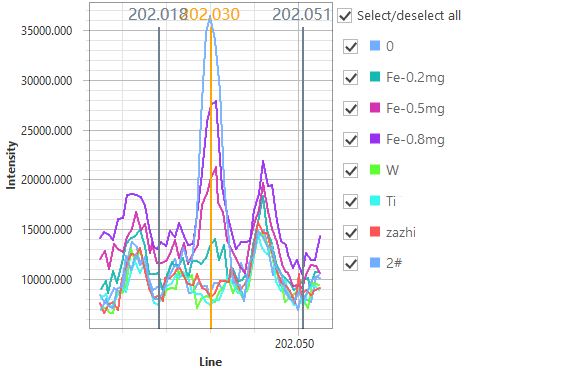 Mo  202.030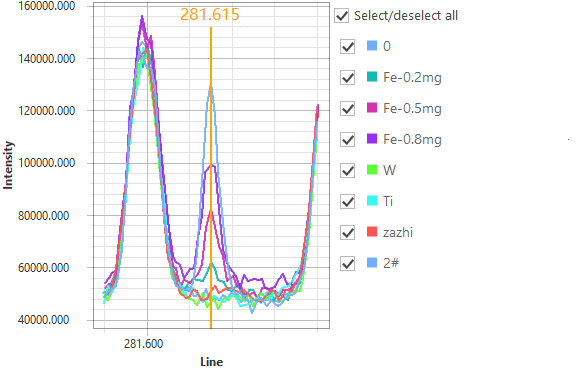 Mo  281.615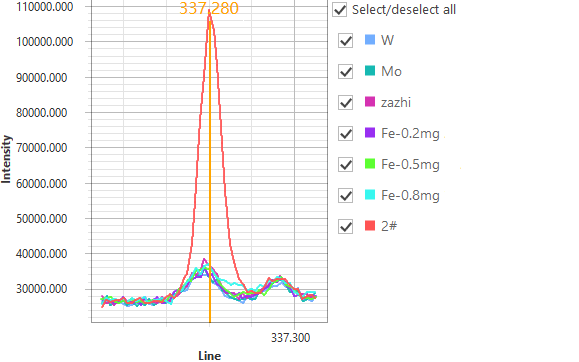 Ti  337.280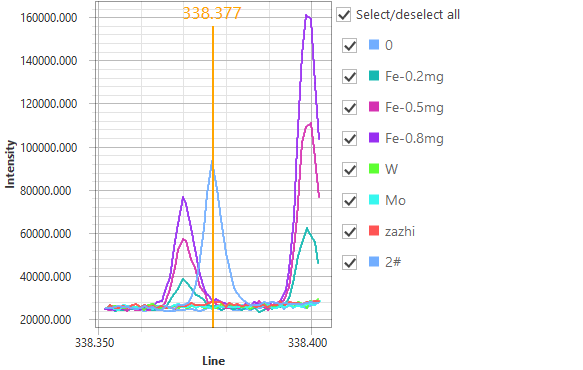 Ti  338.377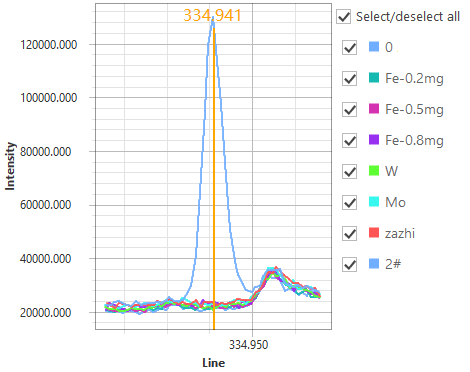 Ti  334.941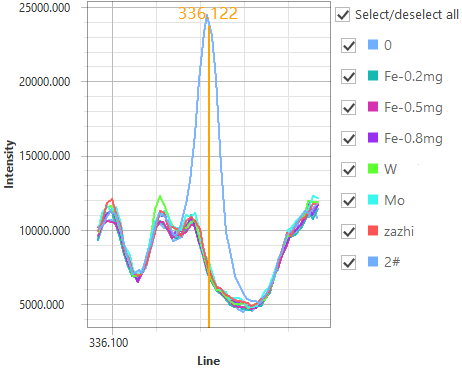 Ti  336.122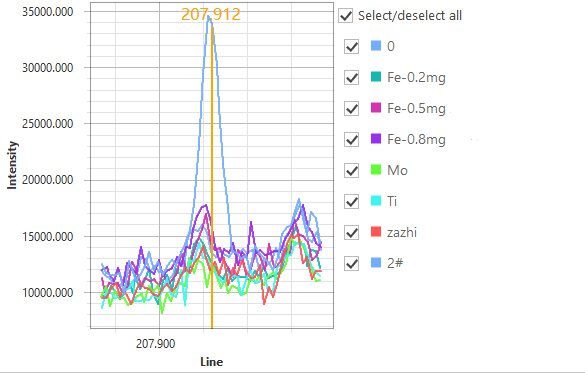 W  207.912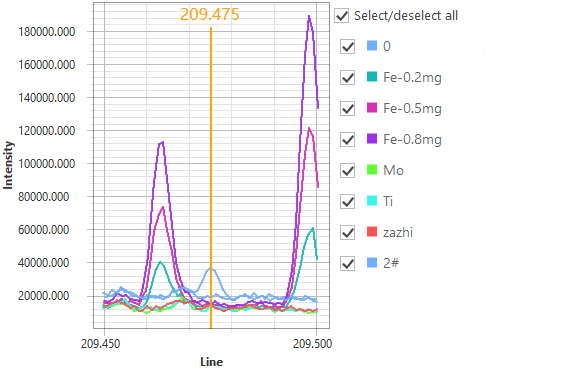 W  209.475Fe基体浓度值各谱线检测结果值µg/mL各谱线检测结果值µg/mL各谱线检测结果值µg/mL各谱线检测结果值µg/mL各谱线检测结果值µg/mL各谱线检测结果值µg/mL各谱线检测结果值µg/mL各谱线检测结果值µg/mLFe基体浓度值W207.912W209.475Mo202.030Mo281.615Ti334.941Ti336.112Ti337.280Ti338.3770.2mg/mL//0.00200.0025////0.5mg/mL//0.00390.0043////0.8mg/mL//0.00400.0045////元素标准偏差（%）检出限（%）测定限（%）W0.000560.001680.0056Mo0.000320.000940.0032Ti0.000260.000780.0026样品编号加入元素本底值%加入量µg/mL测定值µg/mL回收率%加入量µg/mL测定值µg/mL回收率%加入量µg/mL测定值µg/mL回收率%2#W0.0130.200.32296.00.800.88994.91.601.61893.02#Mo0.0130.100.232102.00.400.51295.50.800.88294.02#Ti<0.00100.100.105105.00.400.408102.00.800.812101.53#W0.00350.200.21103.290.800.806100.311.601.61100.403#Mo0.00130.100.105103.700.400.409101.920.800.813101.463#Ti0.00200.100.1101080.400.4061010.800.78798.12样品编号W%W%Mo%Mo%Ti%Ti%样品编号ICPICP-MSICPICP-MSICPICP-MS2#0.01280.01240.01330.0134//2#0.01310.01250.01320.0138//YSBC2121095//0.01040.01110.00300.0027YSBC2121095//0.01030.01080.00300.0028合成样1#       （1#+0.012%W 0.0060%MoTi）序号Mo     202.030Mo    281.615W    207.912W    209.475Ti     337.280Ti     338.377合成样1#       （1#+0.012%W 0.0060%MoTi）10.00681 0.00650 0.0137 0.0138 0.00826 0.00863 合成样1#       （1#+0.012%W 0.0060%MoTi）20.00653 0.00628 0.0137 0.0135 0.00803 0.00852 合成样1#       （1#+0.012%W 0.0060%MoTi）30.00669 0.00681 0.0135 0.0138 0.00841 0.00873 合成样1#       （1#+0.012%W 0.0060%MoTi）40.00670 0.00660 0.0135 0.0136 0.00835 0.00873 合成样1#       （1#+0.012%W 0.0060%MoTi）50.00677 0.00652 0.0137 0.0139 0.008240.00864 合成样1#       （1#+0.012%W 0.0060%MoTi）60.00664 0.00649 0.0133 0.0139 0.008220.00863 合成样1#       （1#+0.012%W 0.0060%MoTi）70.00652 0.00643 0.0135 0.0140 0.008380.00858 合成样1#       （1#+0.012%W 0.0060%MoTi）80.00665 0.00648 0.0138 0.0140 0.008160.00820 合成样1#       （1#+0.012%W 0.0060%MoTi）90.00661 0.00632 0.0136 0.0140 0.00797 0.00820 合成样1#       （1#+0.012%W 0.0060%MoTi）100.00657 0.00621 0.0135 0.0141 0.00789 0.00831 合成样1#       （1#+0.012%W 0.0060%MoTi）110.00683 0.00637 0.0137 0.0141 0.00783 0.00829 合成样1#       （1#+0.012%W 0.0060%MoTi）ADV0.006665 0.006455 0.01359 0.01388 0.008158 0.008496 合成样1#       （1#+0.012%W 0.0060%MoTi）SD0.00011 0.00016 0.00014 0.00019 0.00020 0.00021 合成样1#       （1#+0.012%W 0.0060%MoTi）RSD1.60 2.55 1.06 1.40 2.46 2.43 2#序号Mo     202.030Mo    281.615W    207.912W    209.475Ti     337.280Ti     338.3772#10.0132 0.0132 0.01320.0140<0.0050<0.00502#20.0130 0.0130 0.01340.0139<0.0050<0.00502#30.0134 0.0135 0.01280.0139<0.0050<0.00502#40.0133 0.0137 0.01330.0134<0.0050<0.00502#50.0131 0.0129 0.01340.0140<0.0050<0.00502#60.0132 0.0128 0.01340.0136<0.0050<0.00502#70.0129 0.0130 0.01320.0136<0.0050<0.00502#80.0130 0.0131 0.01320.0139<0.0050<0.00502#90.0133 0.0125 0.01310.0137<0.0050<0.00502#100.0131 0.0128 0.01320.0135<0.0050<0.00502#110.0129 0.0125 0.01310.0138<0.0050<0.00502#ADV0.01313 0.01300 0.01321 0.01375 #DIV/0!#DIV/0!2#SD0.00017 0.00037 0.00018 0.00021 #DIV/0!#DIV/0!2#RSD1.28 2.86 1.33 1.50 #DIV/0!#DIV/0!合成样3#        （3# +0.030%W 0.015%MoTi）序号Mo     202.030Mo    281.615W    207.912W    209.475Ti     337.280Ti     338.377合成样3#        （3# +0.030%W 0.015%MoTi）10.01600.01570.03340.03320.01450.0156合成样3#        （3# +0.030%W 0.015%MoTi）20.01610.01490.03370.03370.01460.0154合成样3#        （3# +0.030%W 0.015%MoTi）30.01590.01490.03380.03310.01460.0149合成样3#        （3# +0.030%W 0.015%MoTi）40.01620.01500.03360.03260.01440.0150合成样3#        （3# +0.030%W 0.015%MoTi）50.01570.01540.03350.03450.01440.0155合成样3#        （3# +0.030%W 0.015%MoTi）60.01560.01570.03390.03420.01430.0159合成样3#        （3# +0.030%W 0.015%MoTi）70.01640.01510.03310.03480.01520.0144合成样3#        （3# +0.030%W 0.015%MoTi）80.01560.01520.03360.03440.01530.0147合成样3#        （3# +0.030%W 0.015%MoTi）90.01620.01480.03320.03440.01520.0158合成样3#        （3# +0.030%W 0.015%MoTi）100.01640.01490.03300.03430.01530.0159合成样3#        （3# +0.030%W 0.015%MoTi）110.01630.01490.03380.03480.01400.0158合成样3#        （3# +0.030%W 0.015%MoTi）ADV0.01604 0.01514 0.03351 0.03400 0.01471 0.01535 合成样3#        （3# +0.030%W 0.015%MoTi）SD0.00030 0.00033 0.00030 0.00074 0.00046 0.0005 合成样3#        （3# +0.030%W 0.015%MoTi）RSD1.88 2.16 0.90 2.18 3.12 3.41 合成样4#  （4#        +0.080%W 0.040%MoTi）序号Mo     202.030Mo    281.615W    207.912W    209.475Ti     337.280Ti     338.377合成样4#  （4#        +0.080%W 0.040%MoTi）10.03960.04030.07900.07970.05020.0507合成样4#  （4#        +0.080%W 0.040%MoTi）20.03980.04050.07810.08020.04960.0507合成样4#  （4#        +0.080%W 0.040%MoTi）30.03950.04080.07880.08030.05070.0498合成样4#  （4#        +0.080%W 0.040%MoTi）40.03990.04080.07900.07990.05020.0503合成样4#  （4#        +0.080%W 0.040%MoTi）50.04060.03980.07990.07930.04990.0501合成样4#  （4#        +0.080%W 0.040%MoTi）60.04040.03960.07990.08010.05030.0505合成样4#  （4#        +0.080%W 0.040%MoTi）70.04060.03960.07950.08010.04990.0507合成样4#  （4#        +0.080%W 0.040%MoTi）80.04040.04000.07940.08000.05050.0501合成样4#  （4#        +0.080%W 0.040%MoTi）90.03950.03950.07810.07930.05000.0498合成样4#  （4#        +0.080%W 0.040%MoTi）100.03970.03980.07990.07980.04990.0505合成样4#  （4#        +0.080%W 0.040%MoTi）110.03920.04000.08030.08000.04960.0501合成样4#  （4#        +0.080%W 0.040%MoTi）ADV0.03993 0.04006 0.07926 0.07988 0.05007 0.05030 合成样4#  （4#        +0.080%W 0.040%MoTi）SD0.00049 0.00047 0.00074 0.00033 0.00035 0.00034 合成样4#  （4#        +0.080%W 0.040%MoTi）RSD1.23 1.18 0.93 0.42 0.69 0.68 合成样5#        （5#+0.14%W 0.070%MoTi）序号Mo     202.030Mo    281.615W    207.912W    209.475Ti     337.280Ti     338.377合成样5#        （5#+0.14%W 0.070%MoTi）10.06870.07040.1370.1390.07640.0749合成样5#        （5#+0.14%W 0.070%MoTi）20.07130.06890.1390.1400.07580.0755合成样5#        （5#+0.14%W 0.070%MoTi）30.06970.06800.1410.1380.07890.0736合成样5#        （5#+0.14%W 0.070%MoTi）40.06950.06720.1380.1390.07740.0736合成样5#        （5#+0.14%W 0.070%MoTi）50.07060.06680.1390.1370.07760.0744合成样5#        （5#+0.14%W 0.070%MoTi）60.06940.06670.1390.1400.07610.0736合成样5#        （5#+0.14%W 0.070%MoTi）70.06950.06960.1410.1370.07730.074合成样5#        （5#+0.14%W 0.070%MoTi）80.06990.06960.1360.1380.07610.0743合成样5#        （5#+0.14%W 0.070%MoTi）90.06890.06900.1360.1390.07530.0738合成样5#        （5#+0.14%W 0.070%MoTi）100.06940.06880.1380.1420.07560.0738合成样5#        （5#+0.14%W 0.070%MoTi）110.06910.06780.1390.1390.07550.0744合成样5#        （5#+0.14%W 0.070%MoTi）ADV0.06964 0.06844 0.1385 0.1389 0.07655 0.07417 合成样5#        （5#+0.14%W 0.070%MoTi）SD0.00075 0.0012 0.0017 0.0014 0.0011 0.00061 合成样5#        （5#+0.14%W 0.070%MoTi）RSD1.08 1.79 1.22 1.04 1.46 0.82 合成样6# （6#        +0.18%W 0.090%MoTi）序号Mo     202.030Mo    281.615W    207.912W    209.475Ti     337.280Ti     338.377合成样6# （6#        +0.18%W 0.090%MoTi）10.08950.08960.1750.1750.09490.0946合成样6# （6#        +0.18%W 0.090%MoTi）20.09000.08940.1720.1770.09440.0945合成样6# （6#        +0.18%W 0.090%MoTi）30.08970.08830.1720.1770.09380.0942合成样6# （6#        +0.18%W 0.090%MoTi）40.08910.08820.1720.1760.09450.0943合成样6# （6#        +0.18%W 0.090%MoTi）50.08900.08770.1720.1750.09350.0938合成样6# （6#        +0.18%W 0.090%MoTi）60.09050.08820.1730.1750.09360.0938合成样6# （6#        +0.18%W 0.090%MoTi）70.09010.08800.1740.1750.09360.0949合成样6# （6#        +0.18%W 0.090%MoTi）80.08960.08820.1730.1770.09340.0941合成样6# （6#        +0.18%W 0.090%MoTi）90.09000.08770.1730.1760.09470.0943合成样6# （6#        +0.18%W 0.090%MoTi）100.09050.08770.1760.1750.09440.0946合成样6# （6#        +0.18%W 0.090%MoTi）110.09000.08860.1760.1750.09450.0939合成样6# （6#        +0.18%W 0.090%MoTi）ADV0.08982 0.08833 0.1735 0.1757 0.09412 0.09427 合成样6# （6#        +0.18%W 0.090%MoTi）SD0.00050 0.00065 0.0016 0.00090 0.00054 0.00036 合成样6# （6#        +0.18%W 0.090%MoTi）RSD0.55 0.73 0.91 0.51 0.58 0.38 单位名称水平检验方式检验结果Xmax平均值|Xmax-μ0|推荐ΔCD’评价北矿检测1Cochrane检验歧离0.00600.00660.00060.00200.0014留用赣研所3Cochrane检验离群0.01620.01590.00200.00300.0021留用北矿检测3组内Grubbs检验歧离(Xmax)0.01600.01530.00070.00300.0021留用北矿检测4Cochrane检验离群0.04260.04010.00250.0100.0071留用赣研所5Cochrane检验离群0.07590.06970.00620.0100.0071留用赣研所6Cochrane检验离群0.09500.09020.00480.0200.0141留用单位名称水平检验方式检验结果Xmax平均值|Xmax-μ0|推荐ΔCD’评价北方稀土2Cochrane检验歧离0.01270.01300.00100.00300.0021留用赣研所3Cochrane检验歧离0.01470.015140.00100.00300.0021留用北矿检测4Cochrane检验离群0.04290.040060.00280.0100.0071留用赣研所4组内Grubbs检验歧离(Xmin)0.03750.03980.00230.0100.0071留用赣研所5Cochrane检验离群0.07390.068440.00690.0100.0071留用赣研所5组内Grubbs检验离群(Xmin)0.06330.07030.00700.0100.0071留用赣研所6Cochrane检验离群0.09420.088330.00490.0200.0141留用单位名称水平检验方式检验结果Xmax平均值|Xmax-μ0|推荐ΔCD’评价北矿检测1Cochrane检验离群0.01450.013590.00100.00500.0035留用北矿检测2Cochrane检验离群0.01410.013210.00090.00500.0035留用赣研所3Cochrane检验离群0.03420.03350.00290.00500.0035留用湖南稀院3组内Grubbs检验离群(Xmin)0.03300.03410.00110.00500.0035留用赣研所5Cochrane检验离群0.14500.1390.01100.02500.0177留用赣研所5组内Grubbs检验歧离(Xmin)0.12800.1400.01190.02500.0177留用赣研所6Cochrane检验离群0.19650.1740.01970.03000.0212留用单位名称水平检验方式检验结果Xmax平均值|Xmax-μ0|推荐ΔCD’评价北矿检测1Cochrane检验离群0.01380.01390.00180.00500.0035留用赣研所1组内Grubbs检验离群(Xmin)0.01240.01360.00120.00500.0035留用北矿检测2Cochrane检验离群0.01360.01380.00180.00500.0035留用北矿检测3Cochrane检验离群0.03530.03400.00310.00500.0035留用赣研所4Cochrane检验离群0.08290.07990.00380.01500.0106留用赣研所5Cochrane检验离群0.14230.1390.01160.02500.0177留用赣研所6Cochrane检验离群0.18610.1760.01300.03000.0212留用单位名称水平检验方式检验结果Xmax平均值|Xmax-μ0|推荐ΔCD’评价北矿检测4Cochrane检验离群0.04780.050070.00570.0100.0071留用赣研所5Cochrane检验离群0.07610.076550.00950.01500.0106留用赣研所6Cochrane检验离群0.09750.094120.00530.02500.0177留用单位名称水平检验方式检验结果Xmax平均值|Xmax-μ0|推荐ΔCD’评价北矿检测1Cochrane检验离群0.01160.0084960.00270.00500.0035留用赣研所2组内Grubbs检验歧离(Xmax)0.01660.01520.00140.00500.0035留用北矿检测4Cochrane检验离群0.04820.05030.00700.0100.0071留用赣研所5Cochrane检验离群0.07420.07420.00650.01500.0106留用北矿检测6Cochrane检验离群0.11000.09430.01520.0250.0177留用赣研所6组内Grubbs检验歧离(Xmin)0.08200.08930.00730.02500.0177留用元素质量分数%重复性限(r)%Mo0.00660.0006Mo0.0130.001Mo0.0160.002Mo0.0400.003Mo0.0700.004Mo0.0900.004W0.0140.001W0.0340.003W0.0800.004W0.140.01W0.180.02Ti0.00850.0006Ti0.0160.002Ti0.0500.003Ti0.0760.005Ti0.0950.006元素质量分数%再现性限(R)%Mo0.00660.0007Mo0.0130.002Mo0.0160.002Mo0.0400.003Mo0.0700.005Mo0.0900.005W0.0140.002W0.0340.003W0.0800.005W0.140.010W0.180.02Ti0.00850.0011Ti0.0160.003Ti0.0500.005Ti0.0760.007Ti0.0950.011验证单位及编号1234567891011平均值SRSD,%Gmin值Gmax值Grubbs检验虔东稀土 10.006810.006530.006690.00670.006770.006640.006520.006650.006610.006570.006830.0066650.0001061.5967351.3666731.546049无异常值赣研所 20.00670.00630.00650.00660.0060.00620.00650.00660.00630.00680.00640.0064450.0002343.6295131.9041511.515549无异常值湖南稀土院 30.006910.006630.006790.00680.006870.006740.006620.006750.00670.006660.006930.0067640.0001081.5955041.3310251.54163无异常值定南大华 40.00660.00670.00670.00670.00650.00660.00660.00650.00650.00650.00630.0065640.0001211.8374652.1859571.130668无异常值包头华美 50.00670.00630.00650.00660.00670.00660.00670.00670.00670.00640.00680.0066090.0001512.2901412.0421251.261312无异常值北方稀土 60.006790.006780.006710.006510.00650.006590.006680.006760.006780.006580.006760.0066760.0001121.6749811.57711.016173无异常值北矿检测 70.005960.005960.006080.005970.006180.006670.006280.006570.006380.006470.006280.0062550.000254.0005221.1771721.660394无异常值柯克伦检验：当实验室数 p =7，n =11  临界值C(0.01)=0.3616  临界C(0.05)=0.3154  统计量C=00.329  柯克伦检验结论：实验室北矿检测 7为歧离值当实验室数 p =7，n =11  临界值C(0.01)=0.3616  临界C(0.05)=0.3154  统计量C=00.329  柯克伦检验结论：实验室北矿检测 7为歧离值当实验室数 p =7，n =11  临界值C(0.01)=0.3616  临界C(0.05)=0.3154  统计量C=00.329  柯克伦检验结论：实验室北矿检测 7为歧离值当实验室数 p =7，n =11  临界值C(0.01)=0.3616  临界C(0.05)=0.3154  统计量C=00.329  柯克伦检验结论：实验室北矿检测 7为歧离值当实验室数 p =7，n =11  临界值C(0.01)=0.3616  临界C(0.05)=0.3154  统计量C=00.329  柯克伦检验结论：实验室北矿检测 7为歧离值当实验室数 p =7，n =11  临界值C(0.01)=0.3616  临界C(0.05)=0.3154  统计量C=00.329  柯克伦检验结论：实验室北矿检测 7为歧离值当实验室数 p =7，n =11  临界值C(0.01)=0.3616  临界C(0.05)=0.3154  统计量C=00.329  柯克伦检验结论：实验室北矿检测 7为歧离值当实验室数 p =7，n =11  临界值C(0.01)=0.3616  临界C(0.05)=0.3154  统计量C=00.329  柯克伦检验结论：实验室北矿检测 7为歧离值当实验室数 p =7，n =11  临界值C(0.01)=0.3616  临界C(0.05)=0.3154  统计量C=00.329  柯克伦检验结论：实验室北矿检测 7为歧离值当实验室数 p =7，n =11  临界值C(0.01)=0.3616  临界C(0.05)=0.3154  统计量C=00.329  柯克伦检验结论：实验室北矿检测 7为歧离值当实验室数 p =7，n =11  临界值C(0.01)=0.3616  临界C(0.05)=0.3154  统计量C=00.329  柯克伦检验结论：实验室北矿检测 7为歧离值当实验室数 p =7，n =11  临界值C(0.01)=0.3616  临界C(0.05)=0.3154  统计量C=00.329  柯克伦检验结论：实验室北矿检测 7为歧离值当实验室数 p =7，n =11  临界值C(0.01)=0.3616  临界C(0.05)=0.3154  统计量C=00.329  柯克伦检验结论：实验室北矿检测 7为歧离值当实验室数 p =7，n =11  临界值C(0.01)=0.3616  临界C(0.05)=0.3154  统计量C=00.329  柯克伦检验结论：实验室北矿检测 7为歧离值当实验室数 p =7，n =11  临界值C(0.01)=0.3616  临界C(0.05)=0.3154  统计量C=00.329  柯克伦检验结论：实验室北矿检测 7为歧离值当实验室数 p =7，n =11  临界值C(0.01)=0.3616  临界C(0.05)=0.3154  统计量C=00.329  柯克伦检验结论：实验室北矿检测 7为歧离值当实验室数 p =7，n =11  临界值C(0.01)=0.3616  临界C(0.05)=0.3154  统计量C=00.329  柯克伦检验结论：实验室北矿检测 7为歧离值实验室及编号1234567891011平均值SRSD,%Gmin值Gmax值Grubbs检验虔东稀土 10.01290.01290.0130.0130.01310.01310.01320.01320.01330.01330.01340.0131270.0001681.2788221.3538261.624591无异常值赣研所 20.01310.01260.01330.01250.01290.01280.01320.01280.01330.01240.01260.0128640.0003232.5135571.433921.349572无异常值湖南稀土院 30.01330.01330.01340.01340.01340.01350.01350.01360.01360.01370.01380.01350.0001611.1944091.2403471.860521无异常值定南大华 40.01290.01290.0130.0130.01310.01310.01320.01320.01320.01330.01330.0131090.0001451.1030491.4459981.320259无异常值包头华美 50.01260.01260.01270.01270.01290.01290.01290.01290.01290.01290.0130.0128180.000141.0932111.5569981.297498无异常值北方稀土 60.0130.0130.0130.01320.01330.01340.01340.01360.01360.01360.01370.0133450.0002661.9927831.2989651.333148无异常值北矿检测 70.01180.01180.01180.01180.0120.01210.01210.01230.01230.01250.01280.0121180.0003312.7323720.9609442.059166无异常值柯克伦检验：当实验室数 p =7，n =11  临界值C(0.01)=0.3616  临界C(0.05)=0.3154  统计量C=0.2888  柯克伦检验结论：无异常值当实验室数 p =7，n =11  临界值C(0.01)=0.3616  临界C(0.05)=0.3154  统计量C=0.2888  柯克伦检验结论：无异常值当实验室数 p =7，n =11  临界值C(0.01)=0.3616  临界C(0.05)=0.3154  统计量C=0.2888  柯克伦检验结论：无异常值当实验室数 p =7，n =11  临界值C(0.01)=0.3616  临界C(0.05)=0.3154  统计量C=0.2888  柯克伦检验结论：无异常值当实验室数 p =7，n =11  临界值C(0.01)=0.3616  临界C(0.05)=0.3154  统计量C=0.2888  柯克伦检验结论：无异常值当实验室数 p =7，n =11  临界值C(0.01)=0.3616  临界C(0.05)=0.3154  统计量C=0.2888  柯克伦检验结论：无异常值当实验室数 p =7，n =11  临界值C(0.01)=0.3616  临界C(0.05)=0.3154  统计量C=0.2888  柯克伦检验结论：无异常值当实验室数 p =7，n =11  临界值C(0.01)=0.3616  临界C(0.05)=0.3154  统计量C=0.2888  柯克伦检验结论：无异常值当实验室数 p =7，n =11  临界值C(0.01)=0.3616  临界C(0.05)=0.3154  统计量C=0.2888  柯克伦检验结论：无异常值当实验室数 p =7，n =11  临界值C(0.01)=0.3616  临界C(0.05)=0.3154  统计量C=0.2888  柯克伦检验结论：无异常值当实验室数 p =7，n =11  临界值C(0.01)=0.3616  临界C(0.05)=0.3154  统计量C=0.2888  柯克伦检验结论：无异常值当实验室数 p =7，n =11  临界值C(0.01)=0.3616  临界C(0.05)=0.3154  统计量C=0.2888  柯克伦检验结论：无异常值当实验室数 p =7，n =11  临界值C(0.01)=0.3616  临界C(0.05)=0.3154  统计量C=0.2888  柯克伦检验结论：无异常值当实验室数 p =7，n =11  临界值C(0.01)=0.3616  临界C(0.05)=0.3154  统计量C=0.2888  柯克伦检验结论：无异常值当实验室数 p =7，n =11  临界值C(0.01)=0.3616  临界C(0.05)=0.3154  统计量C=0.2888  柯克伦检验结论：无异常值当实验室数 p =7，n =11  临界值C(0.01)=0.3616  临界C(0.05)=0.3154  统计量C=0.2888  柯克伦检验结论：无异常值当实验室数 p =7，n =11  临界值C(0.01)=0.3616  临界C(0.05)=0.3154  统计量C=0.2888  柯克伦检验结论：无异常值实验室及编号1234567891011平均值SRSD,%Gmin值Gmax值Grubbs检验虔东稀土 10.01560.01560.01570.01590.0160.01610.01620.01620.01630.01640.01640.0160360.0003011.8764091.4501581.208465无异常值赣研所 20.01410.01560.01390.01580.01530.01540.01430.01570.01620.0160.01560.0152640.0007935.19411.7200071.181072无异常值湖南稀土院 30.01570.01620.01630.01640.01640.01650.01660.01660.01660.01660.0170.0164450.0003241.9678142.3035161.713591无异常值定南大华 40.01540.01540.01550.01560.01560.01570.01570.01580.01590.0160.01640.0157270.0002941.8666141.1148132.29156无异常值包头华美 50.01570.01580.01590.01590.01620.01630.01640.01640.01650.01670.01670.0162270.0003552.1890361.4843521.330798无异常值北方稀土 60.01570.01580.01580.01590.0160.01610.01610.01620.01620.01630.01660.0160640.0002621.6298421.3889222.048661无异常值北矿检测 70.0150.0150.01510.01520.01520.01520.01520.01530.01540.01550.0160.0152820.0002821.8466330.998652.544947歧离(Xmax)柯克伦检验：当实验室数 p =7，n =11  临界值C(0.01)=0.3616  临界C(0.05)=0.3154  统计量C=0.5307  柯克伦检验结论：实验室赣研所 2的数据组离群（高度异常）当实验室数 p =7，n =11  临界值C(0.01)=0.3616  临界C(0.05)=0.3154  统计量C=0.5307  柯克伦检验结论：实验室赣研所 2的数据组离群（高度异常）当实验室数 p =7，n =11  临界值C(0.01)=0.3616  临界C(0.05)=0.3154  统计量C=0.5307  柯克伦检验结论：实验室赣研所 2的数据组离群（高度异常）当实验室数 p =7，n =11  临界值C(0.01)=0.3616  临界C(0.05)=0.3154  统计量C=0.5307  柯克伦检验结论：实验室赣研所 2的数据组离群（高度异常）当实验室数 p =7，n =11  临界值C(0.01)=0.3616  临界C(0.05)=0.3154  统计量C=0.5307  柯克伦检验结论：实验室赣研所 2的数据组离群（高度异常）当实验室数 p =7，n =11  临界值C(0.01)=0.3616  临界C(0.05)=0.3154  统计量C=0.5307  柯克伦检验结论：实验室赣研所 2的数据组离群（高度异常）当实验室数 p =7，n =11  临界值C(0.01)=0.3616  临界C(0.05)=0.3154  统计量C=0.5307  柯克伦检验结论：实验室赣研所 2的数据组离群（高度异常）当实验室数 p =7，n =11  临界值C(0.01)=0.3616  临界C(0.05)=0.3154  统计量C=0.5307  柯克伦检验结论：实验室赣研所 2的数据组离群（高度异常）当实验室数 p =7，n =11  临界值C(0.01)=0.3616  临界C(0.05)=0.3154  统计量C=0.5307  柯克伦检验结论：实验室赣研所 2的数据组离群（高度异常）当实验室数 p =7，n =11  临界值C(0.01)=0.3616  临界C(0.05)=0.3154  统计量C=0.5307  柯克伦检验结论：实验室赣研所 2的数据组离群（高度异常）当实验室数 p =7，n =11  临界值C(0.01)=0.3616  临界C(0.05)=0.3154  统计量C=0.5307  柯克伦检验结论：实验室赣研所 2的数据组离群（高度异常）当实验室数 p =7，n =11  临界值C(0.01)=0.3616  临界C(0.05)=0.3154  统计量C=0.5307  柯克伦检验结论：实验室赣研所 2的数据组离群（高度异常）当实验室数 p =7，n =11  临界值C(0.01)=0.3616  临界C(0.05)=0.3154  统计量C=0.5307  柯克伦检验结论：实验室赣研所 2的数据组离群（高度异常）当实验室数 p =7，n =11  临界值C(0.01)=0.3616  临界C(0.05)=0.3154  统计量C=0.5307  柯克伦检验结论：实验室赣研所 2的数据组离群（高度异常）当实验室数 p =7，n =11  临界值C(0.01)=0.3616  临界C(0.05)=0.3154  统计量C=0.5307  柯克伦检验结论：实验室赣研所 2的数据组离群（高度异常）当实验室数 p =7，n =11  临界值C(0.01)=0.3616  临界C(0.05)=0.3154  统计量C=0.5307  柯克伦检验结论：实验室赣研所 2的数据组离群（高度异常）当实验室数 p =7，n =11  临界值C(0.01)=0.3616  临界C(0.05)=0.3154  统计量C=0.5307  柯克伦检验结论：实验室赣研所 2的数据组离群（高度异常）实验室及编号1234567891011平均值SRSD,%Gmin值Gmax值Grubbs检验虔东稀土 10.03960.03980.03950.03990.04060.04040.04060.04040.03950.03970.03920.0399270.0004921.232541.4778371.366999无异常值赣研所 20.0410.04030.0410.04060.04090.04030.04060.03950.04160.04130.04040.0406820.0005711.4027042.071021.609023无异常值湖南稀土院 30.04020.04020.03970.03930.04060.0410.04040.03980.04030.04070.040.04020.0004861.2084541.8526211.646774无异常值定南大华 40.04060.04040.03980.04080.0410.03980.03950.03960.03960.03870.03960.0399450.000681.7029241.8309031.550254无异常值包头华美 50.04040.04030.03960.03960.04030.04070.03920.04030.03990.04040.03980.0400450.0004551.1353921.8594791.439597无异常值北方稀土 60.03930.03890.03830.03870.03840.03960.03940.03950.03980.04010.04030.03930.000661.680161.5144561.514456无异常值北矿检测 70.03970.04220.03890.04260.03960.04210.0390.03890.04120.0420.03960.0405270.0014913.678261.0916181.39044无异常值柯克伦检验：当实验室数 p =7，n =11  临界值C(0.01)=0.3616  临界C(0.05)=0.3154  统计量C=0.5379  柯克伦检验结论：实验室北矿检测 7的数据组离群（高度异常）当实验室数 p =7，n =11  临界值C(0.01)=0.3616  临界C(0.05)=0.3154  统计量C=0.5379  柯克伦检验结论：实验室北矿检测 7的数据组离群（高度异常）当实验室数 p =7，n =11  临界值C(0.01)=0.3616  临界C(0.05)=0.3154  统计量C=0.5379  柯克伦检验结论：实验室北矿检测 7的数据组离群（高度异常）当实验室数 p =7，n =11  临界值C(0.01)=0.3616  临界C(0.05)=0.3154  统计量C=0.5379  柯克伦检验结论：实验室北矿检测 7的数据组离群（高度异常）当实验室数 p =7，n =11  临界值C(0.01)=0.3616  临界C(0.05)=0.3154  统计量C=0.5379  柯克伦检验结论：实验室北矿检测 7的数据组离群（高度异常）当实验室数 p =7，n =11  临界值C(0.01)=0.3616  临界C(0.05)=0.3154  统计量C=0.5379  柯克伦检验结论：实验室北矿检测 7的数据组离群（高度异常）当实验室数 p =7，n =11  临界值C(0.01)=0.3616  临界C(0.05)=0.3154  统计量C=0.5379  柯克伦检验结论：实验室北矿检测 7的数据组离群（高度异常）当实验室数 p =7，n =11  临界值C(0.01)=0.3616  临界C(0.05)=0.3154  统计量C=0.5379  柯克伦检验结论：实验室北矿检测 7的数据组离群（高度异常）当实验室数 p =7，n =11  临界值C(0.01)=0.3616  临界C(0.05)=0.3154  统计量C=0.5379  柯克伦检验结论：实验室北矿检测 7的数据组离群（高度异常）当实验室数 p =7，n =11  临界值C(0.01)=0.3616  临界C(0.05)=0.3154  统计量C=0.5379  柯克伦检验结论：实验室北矿检测 7的数据组离群（高度异常）当实验室数 p =7，n =11  临界值C(0.01)=0.3616  临界C(0.05)=0.3154  统计量C=0.5379  柯克伦检验结论：实验室北矿检测 7的数据组离群（高度异常）当实验室数 p =7，n =11  临界值C(0.01)=0.3616  临界C(0.05)=0.3154  统计量C=0.5379  柯克伦检验结论：实验室北矿检测 7的数据组离群（高度异常）当实验室数 p =7，n =11  临界值C(0.01)=0.3616  临界C(0.05)=0.3154  统计量C=0.5379  柯克伦检验结论：实验室北矿检测 7的数据组离群（高度异常）当实验室数 p =7，n =11  临界值C(0.01)=0.3616  临界C(0.05)=0.3154  统计量C=0.5379  柯克伦检验结论：实验室北矿检测 7的数据组离群（高度异常）当实验室数 p =7，n =11  临界值C(0.01)=0.3616  临界C(0.05)=0.3154  统计量C=0.5379  柯克伦检验结论：实验室北矿检测 7的数据组离群（高度异常）当实验室数 p =7，n =11  临界值C(0.01)=0.3616  临界C(0.05)=0.3154  统计量C=0.5379  柯克伦检验结论：实验室北矿检测 7的数据组离群（高度异常）当实验室数 p =7，n =11  临界值C(0.01)=0.3616  临界C(0.05)=0.3154  统计量C=0.5379  柯克伦检验结论：实验室北矿检测 7的数据组离群（高度异常）实验室及编号1234567891011平均值SRSD,%Gmin值Gmax值Grubbs检验虔东稀土 10.06870.07130.06970.06950.07060.06940.06950.06990.06890.06940.06910.0696360.000751.0770671.2484342.218092无异常值赣研所 20.06810.07190.07060.0710.07590.07450.07140.07540.070.0670.07070.07150.002823.9434611.5959861.560519无异常值湖南稀土院 30.06940.07070.06950.06870.07040.06950.06890.06910.06920.06960.06850.0694090.0006660.9588291.3659981.939717无异常值定南大华 40.06840.06990.06840.06780.06860.0690.06810.06820.06910.0680.06910.06860.000620.903321.2909942.097866无异常值包头华美 50.06920.07210.06920.06990.07130.0710.06920.07150.06980.07070.07030.0703820.0010151.4417221.1646861.693274无异常值北方稀土 60.06980.06880.06850.06840.06980.06890.07060.07080.06940.06940.06960.0694550.0007841.1288611.3450061.716042无异常值北矿检测 70.070.06910.06950.07070.06780.06850.06660.06690.06950.07070.06780.0688270.0014232.0681341.5647111.315635无异常值柯克伦检验：当实验室数 p =7，n =11  临界值C(0.01)=0.3616  临界C(0.05)=0.3154  统计量C=0.6111  柯克伦检验结论：实验室赣研所 2的数据组离群（高度异常）当实验室数 p =7，n =11  临界值C(0.01)=0.3616  临界C(0.05)=0.3154  统计量C=0.6111  柯克伦检验结论：实验室赣研所 2的数据组离群（高度异常）当实验室数 p =7，n =11  临界值C(0.01)=0.3616  临界C(0.05)=0.3154  统计量C=0.6111  柯克伦检验结论：实验室赣研所 2的数据组离群（高度异常）当实验室数 p =7，n =11  临界值C(0.01)=0.3616  临界C(0.05)=0.3154  统计量C=0.6111  柯克伦检验结论：实验室赣研所 2的数据组离群（高度异常）当实验室数 p =7，n =11  临界值C(0.01)=0.3616  临界C(0.05)=0.3154  统计量C=0.6111  柯克伦检验结论：实验室赣研所 2的数据组离群（高度异常）当实验室数 p =7，n =11  临界值C(0.01)=0.3616  临界C(0.05)=0.3154  统计量C=0.6111  柯克伦检验结论：实验室赣研所 2的数据组离群（高度异常）当实验室数 p =7，n =11  临界值C(0.01)=0.3616  临界C(0.05)=0.3154  统计量C=0.6111  柯克伦检验结论：实验室赣研所 2的数据组离群（高度异常）当实验室数 p =7，n =11  临界值C(0.01)=0.3616  临界C(0.05)=0.3154  统计量C=0.6111  柯克伦检验结论：实验室赣研所 2的数据组离群（高度异常）当实验室数 p =7，n =11  临界值C(0.01)=0.3616  临界C(0.05)=0.3154  统计量C=0.6111  柯克伦检验结论：实验室赣研所 2的数据组离群（高度异常）当实验室数 p =7，n =11  临界值C(0.01)=0.3616  临界C(0.05)=0.3154  统计量C=0.6111  柯克伦检验结论：实验室赣研所 2的数据组离群（高度异常）当实验室数 p =7，n =11  临界值C(0.01)=0.3616  临界C(0.05)=0.3154  统计量C=0.6111  柯克伦检验结论：实验室赣研所 2的数据组离群（高度异常）当实验室数 p =7，n =11  临界值C(0.01)=0.3616  临界C(0.05)=0.3154  统计量C=0.6111  柯克伦检验结论：实验室赣研所 2的数据组离群（高度异常）当实验室数 p =7，n =11  临界值C(0.01)=0.3616  临界C(0.05)=0.3154  统计量C=0.6111  柯克伦检验结论：实验室赣研所 2的数据组离群（高度异常）当实验室数 p =7，n =11  临界值C(0.01)=0.3616  临界C(0.05)=0.3154  统计量C=0.6111  柯克伦检验结论：实验室赣研所 2的数据组离群（高度异常）当实验室数 p =7，n =11  临界值C(0.01)=0.3616  临界C(0.05)=0.3154  统计量C=0.6111  柯克伦检验结论：实验室赣研所 2的数据组离群（高度异常）当实验室数 p =7，n =11  临界值C(0.01)=0.3616  临界C(0.05)=0.3154  统计量C=0.6111  柯克伦检验结论：实验室赣研所 2的数据组离群（高度异常）当实验室数 p =7，n =11  临界值C(0.01)=0.3616  临界C(0.05)=0.3154  统计量C=0.6111  柯克伦检验结论：实验室赣研所 2的数据组离群（高度异常）实验室及编号1234567891011平均值SRSD,%Gmin值Gmax值Grubbs检验虔东稀土 10.08950.090.08970.08910.0890.09050.09010.08960.090.09050.090.0898180.0004960.55181.6508341.375695无异常值赣研所 20.09330.08840.08770.09050.09230.09430.09250.09250.09210.09220.0950.0918910.002242.4379911.8706981.387806无异常值湖南稀土院 30.09060.09030.09030.08970.08960.09010.09070.09020.09060.09110.09060.0903450.0004410.4884351.6893041.709905无异常值定南大华 40.08890.08920.08990.08970.08980.09040.08850.08860.09250.09110.08880.0897640.001211.348191.0441692.261114无异常值包头华美 50.09140.09130.09020.09110.09160.09080.090.090.09210.09160.09110.0910180.0006980.767221.4580661.549196无异常值北方稀土 60.08970.08860.08940.08810.08820.08960.08820.08960.08980.08940.08860.0890180.0006760.7599441.3572771.155701无异常值北矿检测 70.08950.08780.08840.09090.09220.09150.08850.08650.08710.09120.09150.0895550.0019992.2323621.5278981.323269无异常值柯克伦检验：当实验室数 p =7，n =11  临界值C(0.01)=0.3616  临界C(0.05)=0.3154  统计量C=00.423  柯克伦检验结论：实验室赣研所 2的数据组离群（高度异常）当实验室数 p =7，n =11  临界值C(0.01)=0.3616  临界C(0.05)=0.3154  统计量C=00.423  柯克伦检验结论：实验室赣研所 2的数据组离群（高度异常）当实验室数 p =7，n =11  临界值C(0.01)=0.3616  临界C(0.05)=0.3154  统计量C=00.423  柯克伦检验结论：实验室赣研所 2的数据组离群（高度异常）当实验室数 p =7，n =11  临界值C(0.01)=0.3616  临界C(0.05)=0.3154  统计量C=00.423  柯克伦检验结论：实验室赣研所 2的数据组离群（高度异常）当实验室数 p =7，n =11  临界值C(0.01)=0.3616  临界C(0.05)=0.3154  统计量C=00.423  柯克伦检验结论：实验室赣研所 2的数据组离群（高度异常）当实验室数 p =7，n =11  临界值C(0.01)=0.3616  临界C(0.05)=0.3154  统计量C=00.423  柯克伦检验结论：实验室赣研所 2的数据组离群（高度异常）当实验室数 p =7，n =11  临界值C(0.01)=0.3616  临界C(0.05)=0.3154  统计量C=00.423  柯克伦检验结论：实验室赣研所 2的数据组离群（高度异常）当实验室数 p =7，n =11  临界值C(0.01)=0.3616  临界C(0.05)=0.3154  统计量C=00.423  柯克伦检验结论：实验室赣研所 2的数据组离群（高度异常）当实验室数 p =7，n =11  临界值C(0.01)=0.3616  临界C(0.05)=0.3154  统计量C=00.423  柯克伦检验结论：实验室赣研所 2的数据组离群（高度异常）当实验室数 p =7，n =11  临界值C(0.01)=0.3616  临界C(0.05)=0.3154  统计量C=00.423  柯克伦检验结论：实验室赣研所 2的数据组离群（高度异常）当实验室数 p =7，n =11  临界值C(0.01)=0.3616  临界C(0.05)=0.3154  统计量C=00.423  柯克伦检验结论：实验室赣研所 2的数据组离群（高度异常）当实验室数 p =7，n =11  临界值C(0.01)=0.3616  临界C(0.05)=0.3154  统计量C=00.423  柯克伦检验结论：实验室赣研所 2的数据组离群（高度异常）当实验室数 p =7，n =11  临界值C(0.01)=0.3616  临界C(0.05)=0.3154  统计量C=00.423  柯克伦检验结论：实验室赣研所 2的数据组离群（高度异常）当实验室数 p =7，n =11  临界值C(0.01)=0.3616  临界C(0.05)=0.3154  统计量C=00.423  柯克伦检验结论：实验室赣研所 2的数据组离群（高度异常）当实验室数 p =7，n =11  临界值C(0.01)=0.3616  临界C(0.05)=0.3154  统计量C=00.423  柯克伦检验结论：实验室赣研所 2的数据组离群（高度异常）当实验室数 p =7，n =11  临界值C(0.01)=0.3616  临界C(0.05)=0.3154  统计量C=00.423  柯克伦检验结论：实验室赣研所 2的数据组离群（高度异常）当实验室数 p =7，n =11  临界值C(0.01)=0.3616  临界C(0.05)=0.3154  统计量C=00.423  柯克伦检验结论：实验室赣研所 2的数据组离群（高度异常）计算项水    平水    平水    平水    平水    平水    平计算项123456总平均值0.0065680.0129830.0158640.040090.0696870.090201T10.505760.99971.22153.08695.36596.9455T20.0033240.0129930.0193910.1237660.3739980.626556T3777777777777T4847847847847847847T51.9E-063.8E-061.18E-054.13E-050.000130.000119P777777Sr22.72E-085.42E-081.69E-075.9E-071.86E-061.7E-06SL22.66E-081.99E-071.94E-071.51E-078.02E-077.96E-07SR25.38E-082.53E-073.63E-077.41E-072.66E-062.49E-06Sr0.0001650.0002330.0004110.0007680.0013630.001302SR0.0002320.0005030.0006030.0008610.0016310.001578r0.0004620.0006520.0011520.0021510.0038170.003646R0.0006490.001410.0016880.002410.0045670.004419实验室及编号1234567891011平均值SRSD,%Gmin值Gmax值Grubbs检验虔东稀土 10.00650.006280.006810.00660.006520.006490.006430.006480.006320.006210.006370.0064550.0001652.5542061.4886352.150251无异常值赣研所 20.00620.00660.00640.00610.00650.00670.00670.00640.00680.00670.00680.0065360.0002383.6381.8350581.108681无异常值湖南稀土院 30.00660.006370.006910.006690.006620.006590.006530.006580.006410.00630.006460.0065510.0001682.5638521.4939012.138011无异常值定南大华 40.00650.00660.00660.00650.00650.00650.00610.00620.00610.00660.00640.0064180.0001943.0226771.6401050.937203无异常值包头华美 50.00670.00640.00680.00680.00670.00670.00670.00670.00660.00640.00660.0066450.0001372.0592671.7936341.129325无异常值北方稀土 60.006730.006640.006620.006580.006310.006760.006440.006370.006370.006430.006640.0065350.0001572.3953651.4401631.434355无异常值北矿检测 70.006110.005820.006680.006670.006380.006370.006580.006570.006380.006670.006380.0064190.0002654.1337182.2577630.983275无异常值柯克伦检验：当实验室数 p =7，n =11  临界值C(0.01)=0.3616  临界C(0.05)=0.3154  统计量C=0.2675  柯克伦检验结论：无异常值当实验室数 p =7，n =11  临界值C(0.01)=0.3616  临界C(0.05)=0.3154  统计量C=0.2675  柯克伦检验结论：无异常值当实验室数 p =7，n =11  临界值C(0.01)=0.3616  临界C(0.05)=0.3154  统计量C=0.2675  柯克伦检验结论：无异常值当实验室数 p =7，n =11  临界值C(0.01)=0.3616  临界C(0.05)=0.3154  统计量C=0.2675  柯克伦检验结论：无异常值当实验室数 p =7，n =11  临界值C(0.01)=0.3616  临界C(0.05)=0.3154  统计量C=0.2675  柯克伦检验结论：无异常值当实验室数 p =7，n =11  临界值C(0.01)=0.3616  临界C(0.05)=0.3154  统计量C=0.2675  柯克伦检验结论：无异常值当实验室数 p =7，n =11  临界值C(0.01)=0.3616  临界C(0.05)=0.3154  统计量C=0.2675  柯克伦检验结论：无异常值当实验室数 p =7，n =11  临界值C(0.01)=0.3616  临界C(0.05)=0.3154  统计量C=0.2675  柯克伦检验结论：无异常值当实验室数 p =7，n =11  临界值C(0.01)=0.3616  临界C(0.05)=0.3154  统计量C=0.2675  柯克伦检验结论：无异常值当实验室数 p =7，n =11  临界值C(0.01)=0.3616  临界C(0.05)=0.3154  统计量C=0.2675  柯克伦检验结论：无异常值当实验室数 p =7，n =11  临界值C(0.01)=0.3616  临界C(0.05)=0.3154  统计量C=0.2675  柯克伦检验结论：无异常值当实验室数 p =7，n =11  临界值C(0.01)=0.3616  临界C(0.05)=0.3154  统计量C=0.2675  柯克伦检验结论：无异常值当实验室数 p =7，n =11  临界值C(0.01)=0.3616  临界C(0.05)=0.3154  统计量C=0.2675  柯克伦检验结论：无异常值当实验室数 p =7，n =11  临界值C(0.01)=0.3616  临界C(0.05)=0.3154  统计量C=0.2675  柯克伦检验结论：无异常值当实验室数 p =7，n =11  临界值C(0.01)=0.3616  临界C(0.05)=0.3154  统计量C=0.2675  柯克伦检验结论：无异常值当实验室数 p =7，n =11  临界值C(0.01)=0.3616  临界C(0.05)=0.3154  统计量C=0.2675  柯克伦检验结论：无异常值当实验室数 p =7，n =11  临界值C(0.01)=0.3616  临界C(0.05)=0.3154  统计量C=0.2675  柯克伦检验结论：无异常值实验室及编号1234567891011平均值SRSD,%Gmin值Gmax值Grubbs检验虔东稀土 10.01250.01250.01280.01280.01290.0130.0130.01310.01320.01350.01370.0130.0003712.8575651.3459551.884337无异常值赣研所 20.01330.0130.01350.01330.01310.0130.01310.01290.01260.01310.01310.0130910.0002341.7899972.0949751.745813无异常值湖南稀土院 30.01310.01320.01330.01330.01330.01340.01360.01380.01380.01390.01410.0135270.0003292.4314591.2990561.741288无异常值定南大华 40.01240.01240.01240.01250.01250.01250.01260.01260.01260.01280.01280.0125550.0001441.1467541.0734581.704904无异常值包头华美 50.01280.01280.01290.01290.0130.01310.01310.01310.01320.01330.01360.0130730.0002371.8131411.1506172.224526无异常值北方稀土 60.01270.01280.01280.01290.0130.01310.01320.01320.01360.0140.0140.0132090.0004643.5095741.0981661.706079无异常值北矿检测 70.01230.01250.01250.01270.01280.01280.01280.01290.0130.0130.01320.0127730.0002612.0443281.8104081.63633无异常值柯克伦检验：当实验室数 p =7，n =11  临界值C(0.01)=0.3616  临界C(0.05)=0.3154  统计量C=0.3251  柯克伦检验结论：实验室北方稀土 6为歧离值当实验室数 p =7，n =11  临界值C(0.01)=0.3616  临界C(0.05)=0.3154  统计量C=0.3251  柯克伦检验结论：实验室北方稀土 6为歧离值当实验室数 p =7，n =11  临界值C(0.01)=0.3616  临界C(0.05)=0.3154  统计量C=0.3251  柯克伦检验结论：实验室北方稀土 6为歧离值当实验室数 p =7，n =11  临界值C(0.01)=0.3616  临界C(0.05)=0.3154  统计量C=0.3251  柯克伦检验结论：实验室北方稀土 6为歧离值当实验室数 p =7，n =11  临界值C(0.01)=0.3616  临界C(0.05)=0.3154  统计量C=0.3251  柯克伦检验结论：实验室北方稀土 6为歧离值当实验室数 p =7，n =11  临界值C(0.01)=0.3616  临界C(0.05)=0.3154  统计量C=0.3251  柯克伦检验结论：实验室北方稀土 6为歧离值当实验室数 p =7，n =11  临界值C(0.01)=0.3616  临界C(0.05)=0.3154  统计量C=0.3251  柯克伦检验结论：实验室北方稀土 6为歧离值当实验室数 p =7，n =11  临界值C(0.01)=0.3616  临界C(0.05)=0.3154  统计量C=0.3251  柯克伦检验结论：实验室北方稀土 6为歧离值当实验室数 p =7，n =11  临界值C(0.01)=0.3616  临界C(0.05)=0.3154  统计量C=0.3251  柯克伦检验结论：实验室北方稀土 6为歧离值当实验室数 p =7，n =11  临界值C(0.01)=0.3616  临界C(0.05)=0.3154  统计量C=0.3251  柯克伦检验结论：实验室北方稀土 6为歧离值当实验室数 p =7，n =11  临界值C(0.01)=0.3616  临界C(0.05)=0.3154  统计量C=0.3251  柯克伦检验结论：实验室北方稀土 6为歧离值当实验室数 p =7，n =11  临界值C(0.01)=0.3616  临界C(0.05)=0.3154  统计量C=0.3251  柯克伦检验结论：实验室北方稀土 6为歧离值当实验室数 p =7，n =11  临界值C(0.01)=0.3616  临界C(0.05)=0.3154  统计量C=0.3251  柯克伦检验结论：实验室北方稀土 6为歧离值当实验室数 p =7，n =11  临界值C(0.01)=0.3616  临界C(0.05)=0.3154  统计量C=0.3251  柯克伦检验结论：实验室北方稀土 6为歧离值当实验室数 p =7，n =11  临界值C(0.01)=0.3616  临界C(0.05)=0.3154  统计量C=0.3251  柯克伦检验结论：实验室北方稀土 6为歧离值当实验室数 p =7，n =11  临界值C(0.01)=0.3616  临界C(0.05)=0.3154  统计量C=0.3251  柯克伦检验结论：实验室北方稀土 6为歧离值当实验室数 p =7，n =11  临界值C(0.01)=0.3616  临界C(0.05)=0.3154  统计量C=0.3251  柯克伦检验结论：实验室北方稀土 6为歧离值实验室及编号1234567891011平均值SRSD,%Gmin值Gmax值Grubbs检验虔东稀土 10.01480.01490.01490.01490.01490.0150.01510.01520.01540.01570.01570.0151360.0003262.1564821.0304851.726758无异常值赣研所 20.01480.01510.01470.01550.0160.01530.01580.01550.01610.01570.01590.0154910.0004723.0478041.6751851.290085无异常值湖南稀土院 30.01560.01560.01580.01580.0160.01610.01610.01620.01630.01640.01650.0160360.0003071.9174081.419151.507847无异常值定南大华 40.01520.01540.01550.01570.01570.01570.01570.01590.0160.0160.01620.0157270.000291.8448271.8172981.629302无异常值包头华美 50.01550.01560.01560.01570.01570.01580.01580.01580.01590.01590.0160.0157550.0001510.9569031.6884641.628161无异常值北方稀土 60.01560.01570.01580.01580.0160.0160.0160.01620.01620.01650.01650.0160270.00031.8736991.4228061.574168无异常值北矿检测 70.01540.01550.01560.01560.01560.01560.01570.01570.01610.01620.01620.0157450.0002841.8044921.2158521.599805无异常值柯克伦检验：当实验室数 p =7，n =11  临界值C(0.01)=0.3616  临界C(0.05)=0.3154  统计量C=0.3176  柯克伦检验结论：实验室赣研所 2为歧离值当实验室数 p =7，n =11  临界值C(0.01)=0.3616  临界C(0.05)=0.3154  统计量C=0.3176  柯克伦检验结论：实验室赣研所 2为歧离值当实验室数 p =7，n =11  临界值C(0.01)=0.3616  临界C(0.05)=0.3154  统计量C=0.3176  柯克伦检验结论：实验室赣研所 2为歧离值当实验室数 p =7，n =11  临界值C(0.01)=0.3616  临界C(0.05)=0.3154  统计量C=0.3176  柯克伦检验结论：实验室赣研所 2为歧离值当实验室数 p =7，n =11  临界值C(0.01)=0.3616  临界C(0.05)=0.3154  统计量C=0.3176  柯克伦检验结论：实验室赣研所 2为歧离值当实验室数 p =7，n =11  临界值C(0.01)=0.3616  临界C(0.05)=0.3154  统计量C=0.3176  柯克伦检验结论：实验室赣研所 2为歧离值当实验室数 p =7，n =11  临界值C(0.01)=0.3616  临界C(0.05)=0.3154  统计量C=0.3176  柯克伦检验结论：实验室赣研所 2为歧离值当实验室数 p =7，n =11  临界值C(0.01)=0.3616  临界C(0.05)=0.3154  统计量C=0.3176  柯克伦检验结论：实验室赣研所 2为歧离值当实验室数 p =7，n =11  临界值C(0.01)=0.3616  临界C(0.05)=0.3154  统计量C=0.3176  柯克伦检验结论：实验室赣研所 2为歧离值当实验室数 p =7，n =11  临界值C(0.01)=0.3616  临界C(0.05)=0.3154  统计量C=0.3176  柯克伦检验结论：实验室赣研所 2为歧离值当实验室数 p =7，n =11  临界值C(0.01)=0.3616  临界C(0.05)=0.3154  统计量C=0.3176  柯克伦检验结论：实验室赣研所 2为歧离值当实验室数 p =7，n =11  临界值C(0.01)=0.3616  临界C(0.05)=0.3154  统计量C=0.3176  柯克伦检验结论：实验室赣研所 2为歧离值当实验室数 p =7，n =11  临界值C(0.01)=0.3616  临界C(0.05)=0.3154  统计量C=0.3176  柯克伦检验结论：实验室赣研所 2为歧离值当实验室数 p =7，n =11  临界值C(0.01)=0.3616  临界C(0.05)=0.3154  统计量C=0.3176  柯克伦检验结论：实验室赣研所 2为歧离值当实验室数 p =7，n =11  临界值C(0.01)=0.3616  临界C(0.05)=0.3154  统计量C=0.3176  柯克伦检验结论：实验室赣研所 2为歧离值当实验室数 p =7，n =11  临界值C(0.01)=0.3616  临界C(0.05)=0.3154  统计量C=0.3176  柯克伦检验结论：实验室赣研所 2为歧离值实验室及编号1234567891011平均值SRSD,%Gmin值Gmax值Grubbs检验虔东稀土 10.04030.04050.04080.04080.03980.03960.03960.040.03950.03980.040.0400640.0004721.1774951.1947851.560928无异常值赣研所 20.03750.03990.03950.040.04070.03970.040.0410.04020.03930.04030.0398270.0009162.2987332.5420151.280937歧离(Xmin)湖南稀土院 30.04090.04090.04060.04020.04080.04020.03940.03940.04030.04080.03980.04030.0005661.4036861.590991.06066无异常值定南大华 40.04050.03980.04030.04050.04050.03940.03960.03960.04070.0390.03980.0399730.0005551.38881.7522161.310068无异常值包头华美 50.04060.04090.04080.03980.04060.04050.03990.04130.04040.04060.03970.0404640.000491.2120871.5569981.705283无异常值北方稀土 60.03940.03890.03950.03980.03980.04020.04020.03990.03940.03960.03980.0396820.0003790.9550822.0628781.367256无异常值北矿检测 70.03910.04110.03870.04260.03970.04120.03890.03880.04160.03890.04290.0403180.0016043.9774421.0090731.609981无异常值柯克伦检验：当实验室数 p =7，n =11  临界值C(0.01)=0.3616  临界C(0.05)=0.3154  统计量C=0.5537  柯克伦检验结论：实验室北矿检测 7的数据组离群（高度异常）当实验室数 p =7，n =11  临界值C(0.01)=0.3616  临界C(0.05)=0.3154  统计量C=0.5537  柯克伦检验结论：实验室北矿检测 7的数据组离群（高度异常）当实验室数 p =7，n =11  临界值C(0.01)=0.3616  临界C(0.05)=0.3154  统计量C=0.5537  柯克伦检验结论：实验室北矿检测 7的数据组离群（高度异常）当实验室数 p =7，n =11  临界值C(0.01)=0.3616  临界C(0.05)=0.3154  统计量C=0.5537  柯克伦检验结论：实验室北矿检测 7的数据组离群（高度异常）当实验室数 p =7，n =11  临界值C(0.01)=0.3616  临界C(0.05)=0.3154  统计量C=0.5537  柯克伦检验结论：实验室北矿检测 7的数据组离群（高度异常）当实验室数 p =7，n =11  临界值C(0.01)=0.3616  临界C(0.05)=0.3154  统计量C=0.5537  柯克伦检验结论：实验室北矿检测 7的数据组离群（高度异常）当实验室数 p =7，n =11  临界值C(0.01)=0.3616  临界C(0.05)=0.3154  统计量C=0.5537  柯克伦检验结论：实验室北矿检测 7的数据组离群（高度异常）当实验室数 p =7，n =11  临界值C(0.01)=0.3616  临界C(0.05)=0.3154  统计量C=0.5537  柯克伦检验结论：实验室北矿检测 7的数据组离群（高度异常）当实验室数 p =7，n =11  临界值C(0.01)=0.3616  临界C(0.05)=0.3154  统计量C=0.5537  柯克伦检验结论：实验室北矿检测 7的数据组离群（高度异常）当实验室数 p =7，n =11  临界值C(0.01)=0.3616  临界C(0.05)=0.3154  统计量C=0.5537  柯克伦检验结论：实验室北矿检测 7的数据组离群（高度异常）当实验室数 p =7，n =11  临界值C(0.01)=0.3616  临界C(0.05)=0.3154  统计量C=0.5537  柯克伦检验结论：实验室北矿检测 7的数据组离群（高度异常）当实验室数 p =7，n =11  临界值C(0.01)=0.3616  临界C(0.05)=0.3154  统计量C=0.5537  柯克伦检验结论：实验室北矿检测 7的数据组离群（高度异常）当实验室数 p =7，n =11  临界值C(0.01)=0.3616  临界C(0.05)=0.3154  统计量C=0.5537  柯克伦检验结论：实验室北矿检测 7的数据组离群（高度异常）当实验室数 p =7，n =11  临界值C(0.01)=0.3616  临界C(0.05)=0.3154  统计量C=0.5537  柯克伦检验结论：实验室北矿检测 7的数据组离群（高度异常）当实验室数 p =7，n =11  临界值C(0.01)=0.3616  临界C(0.05)=0.3154  统计量C=0.5537  柯克伦检验结论：实验室北矿检测 7的数据组离群（高度异常）当实验室数 p =7，n =11  临界值C(0.01)=0.3616  临界C(0.05)=0.3154  统计量C=0.5537  柯克伦检验结论：实验室北矿检测 7的数据组离群（高度异常）当实验室数 p =7，n =11  临界值C(0.01)=0.3616  临界C(0.05)=0.3154  统计量C=0.5537  柯克伦检验结论：实验室北矿检测 7的数据组离群（高度异常）实验室及编号1234567891011平均值SRSD,%Gmin值Gmax值Grubbs检验虔东稀土 10.06670.06680.06720.06780.0680.06880.06890.0690.06960.06960.07040.0684360.0012271.7923211.4155921.600879无异常值赣研所 20.06230.06890.06960.07040.07060.07080.0710.07160.07160.07220.07390.0702640.0029534.2033062.6964341.231248离群(Xmin)湖南稀土院 30.06680.06760.06830.06860.06880.0690.0690.06930.06930.06980.07010.0687820.0009481.3789862.0894421.389766无异常值定南大华 40.06930.06960.06980.06980.070.07010.07020.07020.0710.0710.0710.0701820.0005880.8376931.4999241.391682无异常值包头华美 50.06850.06880.0690.06940.06950.06950.06960.07030.07040.07050.07120.06970.0008161.1708581.4704291.838037无异常值北方稀土 60.06760.06780.06790.06790.06860.06890.06890.06920.06940.070.07020.0687640.0008961.3027951.298921.603355无异常值北矿检测 70.06670.06670.06760.06780.06780.0680.06830.06830.06830.06960.07010.0681090.0010361.5208151.3603721.922073无异常值柯克伦检验：当实验室数 p =7，n =11  临界值C(0.01)=0.3616  临界C(0.05)=0.3154  统计量C=0.6224  柯克伦检验结论：实验室赣研所 2的数据组离群（高度异常）当实验室数 p =7，n =11  临界值C(0.01)=0.3616  临界C(0.05)=0.3154  统计量C=0.6224  柯克伦检验结论：实验室赣研所 2的数据组离群（高度异常）当实验室数 p =7，n =11  临界值C(0.01)=0.3616  临界C(0.05)=0.3154  统计量C=0.6224  柯克伦检验结论：实验室赣研所 2的数据组离群（高度异常）当实验室数 p =7，n =11  临界值C(0.01)=0.3616  临界C(0.05)=0.3154  统计量C=0.6224  柯克伦检验结论：实验室赣研所 2的数据组离群（高度异常）当实验室数 p =7，n =11  临界值C(0.01)=0.3616  临界C(0.05)=0.3154  统计量C=0.6224  柯克伦检验结论：实验室赣研所 2的数据组离群（高度异常）当实验室数 p =7，n =11  临界值C(0.01)=0.3616  临界C(0.05)=0.3154  统计量C=0.6224  柯克伦检验结论：实验室赣研所 2的数据组离群（高度异常）当实验室数 p =7，n =11  临界值C(0.01)=0.3616  临界C(0.05)=0.3154  统计量C=0.6224  柯克伦检验结论：实验室赣研所 2的数据组离群（高度异常）当实验室数 p =7，n =11  临界值C(0.01)=0.3616  临界C(0.05)=0.3154  统计量C=0.6224  柯克伦检验结论：实验室赣研所 2的数据组离群（高度异常）当实验室数 p =7，n =11  临界值C(0.01)=0.3616  临界C(0.05)=0.3154  统计量C=0.6224  柯克伦检验结论：实验室赣研所 2的数据组离群（高度异常）当实验室数 p =7，n =11  临界值C(0.01)=0.3616  临界C(0.05)=0.3154  统计量C=0.6224  柯克伦检验结论：实验室赣研所 2的数据组离群（高度异常）当实验室数 p =7，n =11  临界值C(0.01)=0.3616  临界C(0.05)=0.3154  统计量C=0.6224  柯克伦检验结论：实验室赣研所 2的数据组离群（高度异常）当实验室数 p =7，n =11  临界值C(0.01)=0.3616  临界C(0.05)=0.3154  统计量C=0.6224  柯克伦检验结论：实验室赣研所 2的数据组离群（高度异常）当实验室数 p =7，n =11  临界值C(0.01)=0.3616  临界C(0.05)=0.3154  统计量C=0.6224  柯克伦检验结论：实验室赣研所 2的数据组离群（高度异常）当实验室数 p =7，n =11  临界值C(0.01)=0.3616  临界C(0.05)=0.3154  统计量C=0.6224  柯克伦检验结论：实验室赣研所 2的数据组离群（高度异常）当实验室数 p =7，n =11  临界值C(0.01)=0.3616  临界C(0.05)=0.3154  统计量C=0.6224  柯克伦检验结论：实验室赣研所 2的数据组离群（高度异常）当实验室数 p =7，n =11  临界值C(0.01)=0.3616  临界C(0.05)=0.3154  统计量C=0.6224  柯克伦检验结论：实验室赣研所 2的数据组离群（高度异常）当实验室数 p =7，n =11  临界值C(0.01)=0.3616  临界C(0.05)=0.3154  统计量C=0.6224  柯克伦检验结论：实验室赣研所 2的数据组离群（高度异常）实验室及编号1234567891011平均值SRSD,%Gmin值Gmax值Grubbs检验虔东稀土 10.08960.08940.08830.08820.08770.08820.0880.08820.08770.08770.08860.0883270.0006470.7321290.9700051.968125无异常值赣研所 20.09010.09180.08560.08590.09180.09190.08950.09420.09180.09320.09180.0906910.002753.0323591.851191.275999无异常值湖南稀土院 30.09020.090.08890.08880.08830.08880.08860.09010.08830.08830.08920.0890450.0007340.8242761.0156331.572992无异常值定南大华 40.08920.08850.09020.08980.09010.09030.08890.08940.09170.09150.08970.0899360.0009911.1021511.4490661.779233无异常值包头华美 50.08980.08810.09140.08970.090.09030.08910.08910.08880.0890.09050.0896180.0009221.0285381.6470521.933067无异常值北方稀土 60.08810.08820.08860.08840.08930.08840.08890.08920.0880.08840.0890.0885910.0004460.5034291.3249311.589918无异常值北矿检测 70.08960.08740.08740.08950.09130.09090.08720.08620.08950.08740.08950.0887180.001671.8826131.5076941.545795无异常值柯克伦检验：当实验室数 p =7，n =11  临界值C(0.01)=0.3616  临界C(0.05)=0.3154  统计量C=0.5669  柯克伦检验结论：实验室赣研所 2的数据组离群（高度异常）当实验室数 p =7，n =11  临界值C(0.01)=0.3616  临界C(0.05)=0.3154  统计量C=0.5669  柯克伦检验结论：实验室赣研所 2的数据组离群（高度异常）当实验室数 p =7，n =11  临界值C(0.01)=0.3616  临界C(0.05)=0.3154  统计量C=0.5669  柯克伦检验结论：实验室赣研所 2的数据组离群（高度异常）当实验室数 p =7，n =11  临界值C(0.01)=0.3616  临界C(0.05)=0.3154  统计量C=0.5669  柯克伦检验结论：实验室赣研所 2的数据组离群（高度异常）当实验室数 p =7，n =11  临界值C(0.01)=0.3616  临界C(0.05)=0.3154  统计量C=0.5669  柯克伦检验结论：实验室赣研所 2的数据组离群（高度异常）当实验室数 p =7，n =11  临界值C(0.01)=0.3616  临界C(0.05)=0.3154  统计量C=0.5669  柯克伦检验结论：实验室赣研所 2的数据组离群（高度异常）当实验室数 p =7，n =11  临界值C(0.01)=0.3616  临界C(0.05)=0.3154  统计量C=0.5669  柯克伦检验结论：实验室赣研所 2的数据组离群（高度异常）当实验室数 p =7，n =11  临界值C(0.01)=0.3616  临界C(0.05)=0.3154  统计量C=0.5669  柯克伦检验结论：实验室赣研所 2的数据组离群（高度异常）当实验室数 p =7，n =11  临界值C(0.01)=0.3616  临界C(0.05)=0.3154  统计量C=0.5669  柯克伦检验结论：实验室赣研所 2的数据组离群（高度异常）当实验室数 p =7，n =11  临界值C(0.01)=0.3616  临界C(0.05)=0.3154  统计量C=0.5669  柯克伦检验结论：实验室赣研所 2的数据组离群（高度异常）当实验室数 p =7，n =11  临界值C(0.01)=0.3616  临界C(0.05)=0.3154  统计量C=0.5669  柯克伦检验结论：实验室赣研所 2的数据组离群（高度异常）当实验室数 p =7，n =11  临界值C(0.01)=0.3616  临界C(0.05)=0.3154  统计量C=0.5669  柯克伦检验结论：实验室赣研所 2的数据组离群（高度异常）当实验室数 p =7，n =11  临界值C(0.01)=0.3616  临界C(0.05)=0.3154  统计量C=0.5669  柯克伦检验结论：实验室赣研所 2的数据组离群（高度异常）当实验室数 p =7，n =11  临界值C(0.01)=0.3616  临界C(0.05)=0.3154  统计量C=0.5669  柯克伦检验结论：实验室赣研所 2的数据组离群（高度异常）当实验室数 p =7，n =11  临界值C(0.01)=0.3616  临界C(0.05)=0.3154  统计量C=0.5669  柯克伦检验结论：实验室赣研所 2的数据组离群（高度异常）当实验室数 p =7，n =11  临界值C(0.01)=0.3616  临界C(0.05)=0.3154  统计量C=0.5669  柯克伦检验结论：实验室赣研所 2的数据组离群（高度异常）当实验室数 p =7，n =11  临界值C(0.01)=0.3616  临界C(0.05)=0.3154  统计量C=0.5669  柯克伦检验结论：实验室赣研所 2的数据组离群（高度异常）计算项水    平水    平水    平水    平水    平水    平计算项123456总平均值0.0065090.0130320.0157030.040090.0691770.089275T10.501171.00351.20913.08695.32666.8742T20.0032620.0130840.0189920.1237580.3685250.613744T3777777777777T4847847847847847847T52.63E-066.61E-067.02E-064.64E-050.000140.000133P777777Sr23.76E-089.44E-081E-076.64E-072E-061.91E-06SL23.42E-098.77E-088.88E-082.07E-085.65E-075.42E-07SR24.1E-081.82E-071.89E-076.84E-072.57E-062.45E-06Sr0.0001940.0003070.0003170.0008150.0014150.001381SR0.0002030.0004270.0004350.0008270.0016020.001564r0.0005430.000860.0008870.0022810.0039620.003865R0.0005670.0011950.0012170.0023160.0044860.00438实验室及编号1234567891011平均值SRSD,%Gmin值Gmax值Grubbs检验虔东稀土 10.01280.01310.01310.01320.01320.01320.01320.01330.01340.01340.01340.0132090.0001761.3309762.3268951.085884无异常值赣研所 20.01320.01340.01270.0130.01320.01250.01260.01330.0130.01270.01220.0128910.0003782.9325561.8276411.346683无异常值湖南稀土院 30.01340.01340.01340.01340.01350.01350.01350.01360.01370.01380.01380.0135450.0001571.1608990.9249951.618741无异常值定南大华 40.01290.0130.01310.01310.01320.01320.01330.01330.01330.01340.01340.01320.0001611.2215541.8605211.240347无异常值包头华美 50.01280.01290.01310.01320.01320.01330.01340.01340.01350.01350.01360.0132640.0002541.9154471.8249231.323964无异常值北方稀土 60.01270.01280.01280.01290.0130.0130.01310.01310.01320.01320.01320.0130.0001791.3760421.6770511.118034无异常值北矿检测 70.01240.01270.01280.01290.01310.01310.01370.01370.01380.01390.01410.0132910.0005684.2754861.5678091.423827无异常值柯克伦检验：当实验室数 p =7，n =11  临界值C(0.01)=0.3616  临界C(0.05)=0.3154  统计量C=0.5014  柯克伦检验结论：实验室北矿检测 7的数据组离群（高度异常）当实验室数 p =7，n =11  临界值C(0.01)=0.3616  临界C(0.05)=0.3154  统计量C=0.5014  柯克伦检验结论：实验室北矿检测 7的数据组离群（高度异常）当实验室数 p =7，n =11  临界值C(0.01)=0.3616  临界C(0.05)=0.3154  统计量C=0.5014  柯克伦检验结论：实验室北矿检测 7的数据组离群（高度异常）当实验室数 p =7，n =11  临界值C(0.01)=0.3616  临界C(0.05)=0.3154  统计量C=0.5014  柯克伦检验结论：实验室北矿检测 7的数据组离群（高度异常）当实验室数 p =7，n =11  临界值C(0.01)=0.3616  临界C(0.05)=0.3154  统计量C=0.5014  柯克伦检验结论：实验室北矿检测 7的数据组离群（高度异常）当实验室数 p =7，n =11  临界值C(0.01)=0.3616  临界C(0.05)=0.3154  统计量C=0.5014  柯克伦检验结论：实验室北矿检测 7的数据组离群（高度异常）当实验室数 p =7，n =11  临界值C(0.01)=0.3616  临界C(0.05)=0.3154  统计量C=0.5014  柯克伦检验结论：实验室北矿检测 7的数据组离群（高度异常）当实验室数 p =7，n =11  临界值C(0.01)=0.3616  临界C(0.05)=0.3154  统计量C=0.5014  柯克伦检验结论：实验室北矿检测 7的数据组离群（高度异常）当实验室数 p =7，n =11  临界值C(0.01)=0.3616  临界C(0.05)=0.3154  统计量C=0.5014  柯克伦检验结论：实验室北矿检测 7的数据组离群（高度异常）当实验室数 p =7，n =11  临界值C(0.01)=0.3616  临界C(0.05)=0.3154  统计量C=0.5014  柯克伦检验结论：实验室北矿检测 7的数据组离群（高度异常）当实验室数 p =7，n =11  临界值C(0.01)=0.3616  临界C(0.05)=0.3154  统计量C=0.5014  柯克伦检验结论：实验室北矿检测 7的数据组离群（高度异常）当实验室数 p =7，n =11  临界值C(0.01)=0.3616  临界C(0.05)=0.3154  统计量C=0.5014  柯克伦检验结论：实验室北矿检测 7的数据组离群（高度异常）当实验室数 p =7，n =11  临界值C(0.01)=0.3616  临界C(0.05)=0.3154  统计量C=0.5014  柯克伦检验结论：实验室北矿检测 7的数据组离群（高度异常）当实验室数 p =7，n =11  临界值C(0.01)=0.3616  临界C(0.05)=0.3154  统计量C=0.5014  柯克伦检验结论：实验室北矿检测 7的数据组离群（高度异常）当实验室数 p =7，n =11  临界值C(0.01)=0.3616  临界C(0.05)=0.3154  统计量C=0.5014  柯克伦检验结论：实验室北矿检测 7的数据组离群（高度异常）当实验室数 p =7，n =11  临界值C(0.01)=0.3616  临界C(0.05)=0.3154  统计量C=0.5014  柯克伦检验结论：实验室北矿检测 7的数据组离群（高度异常）当实验室数 p =7，n =11  临界值C(0.01)=0.3616  临界C(0.05)=0.3154  统计量C=0.5014  柯克伦检验结论：实验室北矿检测 7的数据组离群（高度异常）实验室及编号1234567891011平均值SRSD,%Gmin值Gmax值Grubbs检验虔东稀土 10.01370.01370.01350.01350.01370.01330.01350.01380.01360.01350.01370.0135910.0001451.0639452.0118231.445998无异常值赣研所 20.0130.0130.01350.01390.01380.0140.01370.01320.01370.01330.01280.0134450.0004083.0368811.5807471.358106无异常值湖南稀土院 30.01390.01390.01370.01370.01390.01350.01370.01410.01380.01370.01390.01380.0001611.1684431.8605211.860521无异常值定南大华 40.01260.01320.01330.01290.01260.01280.0130.01290.01280.01270.01270.0128640.0002291.7819841.1501061.903623无异常值包头华美 50.01390.01360.01350.0140.01420.01330.01340.01440.01410.0140.01410.0138640.0003592.5861351.5720661.495998无异常值北方稀土 60.01430.01340.01330.01390.0130.01290.01340.01370.01320.01340.01360.0134640.0004012.9760251.4066952.087354无异常值北矿检测 70.01310.01340.01430.01290.01450.01410.01310.01290.01310.01290.01280.0133730.0006234.6590530.9192431.809303无异常值柯克伦检验：当实验室数 p =7，n =11  临界值C(0.01)=0.3616  临界C(0.05)=0.3154  统计量C=0.4114  柯克伦检验结论：实验室北矿检测 7的数据组离群（高度异常）当实验室数 p =7，n =11  临界值C(0.01)=0.3616  临界C(0.05)=0.3154  统计量C=0.4114  柯克伦检验结论：实验室北矿检测 7的数据组离群（高度异常）当实验室数 p =7，n =11  临界值C(0.01)=0.3616  临界C(0.05)=0.3154  统计量C=0.4114  柯克伦检验结论：实验室北矿检测 7的数据组离群（高度异常）当实验室数 p =7，n =11  临界值C(0.01)=0.3616  临界C(0.05)=0.3154  统计量C=0.4114  柯克伦检验结论：实验室北矿检测 7的数据组离群（高度异常）当实验室数 p =7，n =11  临界值C(0.01)=0.3616  临界C(0.05)=0.3154  统计量C=0.4114  柯克伦检验结论：实验室北矿检测 7的数据组离群（高度异常）当实验室数 p =7，n =11  临界值C(0.01)=0.3616  临界C(0.05)=0.3154  统计量C=0.4114  柯克伦检验结论：实验室北矿检测 7的数据组离群（高度异常）当实验室数 p =7，n =11  临界值C(0.01)=0.3616  临界C(0.05)=0.3154  统计量C=0.4114  柯克伦检验结论：实验室北矿检测 7的数据组离群（高度异常）当实验室数 p =7，n =11  临界值C(0.01)=0.3616  临界C(0.05)=0.3154  统计量C=0.4114  柯克伦检验结论：实验室北矿检测 7的数据组离群（高度异常）当实验室数 p =7，n =11  临界值C(0.01)=0.3616  临界C(0.05)=0.3154  统计量C=0.4114  柯克伦检验结论：实验室北矿检测 7的数据组离群（高度异常）当实验室数 p =7，n =11  临界值C(0.01)=0.3616  临界C(0.05)=0.3154  统计量C=0.4114  柯克伦检验结论：实验室北矿检测 7的数据组离群（高度异常）当实验室数 p =7，n =11  临界值C(0.01)=0.3616  临界C(0.05)=0.3154  统计量C=0.4114  柯克伦检验结论：实验室北矿检测 7的数据组离群（高度异常）当实验室数 p =7，n =11  临界值C(0.01)=0.3616  临界C(0.05)=0.3154  统计量C=0.4114  柯克伦检验结论：实验室北矿检测 7的数据组离群（高度异常）当实验室数 p =7，n =11  临界值C(0.01)=0.3616  临界C(0.05)=0.3154  统计量C=0.4114  柯克伦检验结论：实验室北矿检测 7的数据组离群（高度异常）当实验室数 p =7，n =11  临界值C(0.01)=0.3616  临界C(0.05)=0.3154  统计量C=0.4114  柯克伦检验结论：实验室北矿检测 7的数据组离群（高度异常）当实验室数 p =7，n =11  临界值C(0.01)=0.3616  临界C(0.05)=0.3154  统计量C=0.4114  柯克伦检验结论：实验室北矿检测 7的数据组离群（高度异常）当实验室数 p =7，n =11  临界值C(0.01)=0.3616  临界C(0.05)=0.3154  统计量C=0.4114  柯克伦检验结论：实验室北矿检测 7的数据组离群（高度异常）当实验室数 p =7，n =11  临界值C(0.01)=0.3616  临界C(0.05)=0.3154  统计量C=0.4114  柯克伦检验结论：实验室北矿检测 7的数据组离群（高度异常）实验室及编号1234567891011平均值SRSD,%Gmin值Gmax值Grubbs检验虔东稀土 10.0330.03310.03320.03340.03350.03360.03360.03370.03380.03380.03390.0335090.0003020.899791.6884641.296499无异常值赣研所 20.03370.03250.03040.03190.0340.03240.03420.0340.03160.03380.03150.0327270.0012863.9299031.8094881.145066无异常值湖南稀土院 30.0330.03380.0340.03410.03410.03420.03430.03440.03450.03450.03450.0341270.0004381.2845612.5714190.850227离群(Xmin)定南大华 40.0320.03220.03280.03280.0330.03320.03320.03340.03370.03380.03380.0330820.0006051.8278281.7890791.187708无异常值包头华美 50.03390.03410.03410.03430.03430.03440.03440.03450.03450.03470.03480.0343640.0002660.7729221.7455931.642911无异常值北方稀土 60.03270.03280.03290.03320.033370.03340.03360.03360.03380.03380.03390.033370.0004221.2646661.5876061.255868无异常值北矿检测 70.02980.03040.03150.03150.03210.03220.03220.03220.0330.0330.03320.0319180.0010683.3446061.9841761.200724无异常值柯克伦检验：当实验室数 p =7，n =11  临界值C(0.01)=0.3616  临界C(0.05)=0.3154  统计量C=0.4481  柯克伦检验结论：实验室赣研所 2的数据组离群（高度异常）当实验室数 p =7，n =11  临界值C(0.01)=0.3616  临界C(0.05)=0.3154  统计量C=0.4481  柯克伦检验结论：实验室赣研所 2的数据组离群（高度异常）当实验室数 p =7，n =11  临界值C(0.01)=0.3616  临界C(0.05)=0.3154  统计量C=0.4481  柯克伦检验结论：实验室赣研所 2的数据组离群（高度异常）当实验室数 p =7，n =11  临界值C(0.01)=0.3616  临界C(0.05)=0.3154  统计量C=0.4481  柯克伦检验结论：实验室赣研所 2的数据组离群（高度异常）当实验室数 p =7，n =11  临界值C(0.01)=0.3616  临界C(0.05)=0.3154  统计量C=0.4481  柯克伦检验结论：实验室赣研所 2的数据组离群（高度异常）当实验室数 p =7，n =11  临界值C(0.01)=0.3616  临界C(0.05)=0.3154  统计量C=0.4481  柯克伦检验结论：实验室赣研所 2的数据组离群（高度异常）当实验室数 p =7，n =11  临界值C(0.01)=0.3616  临界C(0.05)=0.3154  统计量C=0.4481  柯克伦检验结论：实验室赣研所 2的数据组离群（高度异常）当实验室数 p =7，n =11  临界值C(0.01)=0.3616  临界C(0.05)=0.3154  统计量C=0.4481  柯克伦检验结论：实验室赣研所 2的数据组离群（高度异常）当实验室数 p =7，n =11  临界值C(0.01)=0.3616  临界C(0.05)=0.3154  统计量C=0.4481  柯克伦检验结论：实验室赣研所 2的数据组离群（高度异常）当实验室数 p =7，n =11  临界值C(0.01)=0.3616  临界C(0.05)=0.3154  统计量C=0.4481  柯克伦检验结论：实验室赣研所 2的数据组离群（高度异常）当实验室数 p =7，n =11  临界值C(0.01)=0.3616  临界C(0.05)=0.3154  统计量C=0.4481  柯克伦检验结论：实验室赣研所 2的数据组离群（高度异常）当实验室数 p =7，n =11  临界值C(0.01)=0.3616  临界C(0.05)=0.3154  统计量C=0.4481  柯克伦检验结论：实验室赣研所 2的数据组离群（高度异常）当实验室数 p =7，n =11  临界值C(0.01)=0.3616  临界C(0.05)=0.3154  统计量C=0.4481  柯克伦检验结论：实验室赣研所 2的数据组离群（高度异常）当实验室数 p =7，n =11  临界值C(0.01)=0.3616  临界C(0.05)=0.3154  统计量C=0.4481  柯克伦检验结论：实验室赣研所 2的数据组离群（高度异常）当实验室数 p =7，n =11  临界值C(0.01)=0.3616  临界C(0.05)=0.3154  统计量C=0.4481  柯克伦检验结论：实验室赣研所 2的数据组离群（高度异常）当实验室数 p =7，n =11  临界值C(0.01)=0.3616  临界C(0.05)=0.3154  统计量C=0.4481  柯克伦检验结论：实验室赣研所 2的数据组离群（高度异常）当实验室数 p =7，n =11  临界值C(0.01)=0.3616  临界C(0.05)=0.3154  统计量C=0.4481  柯克伦检验结论：实验室赣研所 2的数据组离群（高度异常）实验室及编号1234567891011平均值SRSD,%Gmin值Gmax值Grubbs检验虔东稀土 10.0790.07810.07880.0790.07990.07990.07950.07940.07810.07990.08030.0792640.0007370.9292751.5797891.407无异常值赣研所 20.07830.07940.08210.0820.07920.08170.08310.08140.08270.08290.08140.0812910.0016151.9869531.8517131.120033无异常值湖南稀土院 30.0790.07870.07820.07990.08070.08090.07890.080.07850.0810.07970.0795910.0009971.2532231.3944631.412691无异常值定南大华 40.08020.07970.07910.07880.07880.07810.08010.08160.08030.08020.08080.0797910.0010141.2712621.6669851.783495无异常值包头华美 50.07960.07950.07960.07890.08060.08060.08010.08010.07920.08070.08080.0799730.0006540.8182241.6393631.264255无异常值北方稀土 60.07970.07930.07910.07890.07960.07880.07960.07960.07980.07950.08040.0794820.0004490.5649591.5183932.044769无异常值北矿检测 70.07940.07850.07570.07520.07870.07620.07680.07570.07520.07870.07620.0769360.0015792.0520591.0998141.560469无异常值柯克伦检验：当实验室数 p =7，n =11  临界值C(0.01)=0.3616  临界C(0.05)=0.3154  统计量C=0.3144  柯克伦检验结论：无异常值当实验室数 p =7，n =11  临界值C(0.01)=0.3616  临界C(0.05)=0.3154  统计量C=0.3144  柯克伦检验结论：无异常值当实验室数 p =7，n =11  临界值C(0.01)=0.3616  临界C(0.05)=0.3154  统计量C=0.3144  柯克伦检验结论：无异常值当实验室数 p =7，n =11  临界值C(0.01)=0.3616  临界C(0.05)=0.3154  统计量C=0.3144  柯克伦检验结论：无异常值当实验室数 p =7，n =11  临界值C(0.01)=0.3616  临界C(0.05)=0.3154  统计量C=0.3144  柯克伦检验结论：无异常值当实验室数 p =7，n =11  临界值C(0.01)=0.3616  临界C(0.05)=0.3154  统计量C=0.3144  柯克伦检验结论：无异常值当实验室数 p =7，n =11  临界值C(0.01)=0.3616  临界C(0.05)=0.3154  统计量C=0.3144  柯克伦检验结论：无异常值当实验室数 p =7，n =11  临界值C(0.01)=0.3616  临界C(0.05)=0.3154  统计量C=0.3144  柯克伦检验结论：无异常值当实验室数 p =7，n =11  临界值C(0.01)=0.3616  临界C(0.05)=0.3154  统计量C=0.3144  柯克伦检验结论：无异常值当实验室数 p =7，n =11  临界值C(0.01)=0.3616  临界C(0.05)=0.3154  统计量C=0.3144  柯克伦检验结论：无异常值当实验室数 p =7，n =11  临界值C(0.01)=0.3616  临界C(0.05)=0.3154  统计量C=0.3144  柯克伦检验结论：无异常值当实验室数 p =7，n =11  临界值C(0.01)=0.3616  临界C(0.05)=0.3154  统计量C=0.3144  柯克伦检验结论：无异常值当实验室数 p =7，n =11  临界值C(0.01)=0.3616  临界C(0.05)=0.3154  统计量C=0.3144  柯克伦检验结论：无异常值当实验室数 p =7，n =11  临界值C(0.01)=0.3616  临界C(0.05)=0.3154  统计量C=0.3144  柯克伦检验结论：无异常值当实验室数 p =7，n =11  临界值C(0.01)=0.3616  临界C(0.05)=0.3154  统计量C=0.3144  柯克伦检验结论：无异常值当实验室数 p =7，n =11  临界值C(0.01)=0.3616  临界C(0.05)=0.3154  统计量C=0.3144  柯克伦检验结论：无异常值当实验室数 p =7，n =11  临界值C(0.01)=0.3616  临界C(0.05)=0.3154  统计量C=0.3144  柯克伦检验结论：无异常值实验室及编号1234567891011平均值SRSD,%Gmin值Gmax值Grubbs检验虔东稀土 10.1370.1390.1410.1380.1390.1390.1410.1360.1360.1380.1390.1384550.0016951.2241651.4481841.501821无异常值赣研所 20.13930.14030.13590.13820.1440.14240.13940.1450.14430.1280.1420.1398910.0048383.4587542.457571.055928歧离(Xmin)湖南稀土院 30.13840.13980.14060.13860.14070.13910.13990.13740.13660.13840.13790.1388550.0013070.9414051.7247361.41178无异常值定南大华 40.14020.13960.14210.13870.14060.14080.13990.14020.14080.13930.13930.1401360.0009360.6680921.5341832.097364无异常值包头华美 50.13840.13910.14020.1380.13980.13920.14020.13730.13750.13880.13890.1388550.0009940.7161071.5633821.353103无异常值北方稀土 60.1380.1380.1370.1380.1410.1420.140.1380.1370.140.1410.1390910.0017581.2639921.1893021.654681无异常值北矿检测 70.1410.1430.1390.1450.1340.1390.1340.1340.1340.1390.1340.1378180.004072.9530540.9381641.764642无异常值柯克伦检验：当实验室数 p =7，n =11  临界值C(0.01)=0.3616  临界C(0.05)=0.3154  统计量C=0.4728  柯克伦检验结论：实验室赣研所 2的数据组离群（高度异常）当实验室数 p =7，n =11  临界值C(0.01)=0.3616  临界C(0.05)=0.3154  统计量C=0.4728  柯克伦检验结论：实验室赣研所 2的数据组离群（高度异常）当实验室数 p =7，n =11  临界值C(0.01)=0.3616  临界C(0.05)=0.3154  统计量C=0.4728  柯克伦检验结论：实验室赣研所 2的数据组离群（高度异常）当实验室数 p =7，n =11  临界值C(0.01)=0.3616  临界C(0.05)=0.3154  统计量C=0.4728  柯克伦检验结论：实验室赣研所 2的数据组离群（高度异常）当实验室数 p =7，n =11  临界值C(0.01)=0.3616  临界C(0.05)=0.3154  统计量C=0.4728  柯克伦检验结论：实验室赣研所 2的数据组离群（高度异常）当实验室数 p =7，n =11  临界值C(0.01)=0.3616  临界C(0.05)=0.3154  统计量C=0.4728  柯克伦检验结论：实验室赣研所 2的数据组离群（高度异常）当实验室数 p =7，n =11  临界值C(0.01)=0.3616  临界C(0.05)=0.3154  统计量C=0.4728  柯克伦检验结论：实验室赣研所 2的数据组离群（高度异常）当实验室数 p =7，n =11  临界值C(0.01)=0.3616  临界C(0.05)=0.3154  统计量C=0.4728  柯克伦检验结论：实验室赣研所 2的数据组离群（高度异常）当实验室数 p =7，n =11  临界值C(0.01)=0.3616  临界C(0.05)=0.3154  统计量C=0.4728  柯克伦检验结论：实验室赣研所 2的数据组离群（高度异常）当实验室数 p =7，n =11  临界值C(0.01)=0.3616  临界C(0.05)=0.3154  统计量C=0.4728  柯克伦检验结论：实验室赣研所 2的数据组离群（高度异常）当实验室数 p =7，n =11  临界值C(0.01)=0.3616  临界C(0.05)=0.3154  统计量C=0.4728  柯克伦检验结论：实验室赣研所 2的数据组离群（高度异常）当实验室数 p =7，n =11  临界值C(0.01)=0.3616  临界C(0.05)=0.3154  统计量C=0.4728  柯克伦检验结论：实验室赣研所 2的数据组离群（高度异常）当实验室数 p =7，n =11  临界值C(0.01)=0.3616  临界C(0.05)=0.3154  统计量C=0.4728  柯克伦检验结论：实验室赣研所 2的数据组离群（高度异常）当实验室数 p =7，n =11  临界值C(0.01)=0.3616  临界C(0.05)=0.3154  统计量C=0.4728  柯克伦检验结论：实验室赣研所 2的数据组离群（高度异常）当实验室数 p =7，n =11  临界值C(0.01)=0.3616  临界C(0.05)=0.3154  统计量C=0.4728  柯克伦检验结论：实验室赣研所 2的数据组离群（高度异常）当实验室数 p =7，n =11  临界值C(0.01)=0.3616  临界C(0.05)=0.3154  统计量C=0.4728  柯克伦检验结论：实验室赣研所 2的数据组离群（高度异常）当实验室数 p =7，n =11  临界值C(0.01)=0.3616  临界C(0.05)=0.3154  统计量C=0.4728  柯克伦检验结论：实验室赣研所 2的数据组离群（高度异常）实验室及编号1234567891011平均值SRSD,%Gmin值Gmax值Grubbs检验虔东稀土 10.1750.1720.1720.1720.1720.1730.1740.1730.1730.1760.1760.1734550.0015720.9065720.9249951.618741无异常值赣研所 20.18330.18430.16780.17160.1830.18220.17290.18820.19380.19650.18140.1822730.0088784.8704541.6302691.60262无异常值湖南稀土院 30.17450.17310.17310.17430.17310.17410.17510.17410.17410.17750.17720.1745640.0015170.8688840.9649791.935951无异常值定南大华 40.1770.17770.17870.17780.17880.180.17840.1790.180.18220.17560.1786550.0017350.9712291.7603982.043319无异常值包头华美 50.17990.17660.17260.18130.17540.17760.1790.17460.17940.17990.17920.1777730.0026751.5045781.9339251.31874无异常值北方稀土 60.1730.1740.1760.1730.1790.1740.1760.1760.1780.1740.1740.1751820.0019911.136471.0959021.917828无异常值北矿检测 70.1750.1730.1720.1780.1810.1820.1760.1720.1730.1720.1780.1756360.0036682.0884310.9913631.734886无异常值柯克伦检验：当实验室数 p =7，n =11  临界值C(0.01)=0.3616  临界C(0.05)=0.3154  统计量C=0.7089  柯克伦检验结论：实验室赣研所 2的数据组离群（高度异常）当实验室数 p =7，n =11  临界值C(0.01)=0.3616  临界C(0.05)=0.3154  统计量C=0.7089  柯克伦检验结论：实验室赣研所 2的数据组离群（高度异常）当实验室数 p =7，n =11  临界值C(0.01)=0.3616  临界C(0.05)=0.3154  统计量C=0.7089  柯克伦检验结论：实验室赣研所 2的数据组离群（高度异常）当实验室数 p =7，n =11  临界值C(0.01)=0.3616  临界C(0.05)=0.3154  统计量C=0.7089  柯克伦检验结论：实验室赣研所 2的数据组离群（高度异常）当实验室数 p =7，n =11  临界值C(0.01)=0.3616  临界C(0.05)=0.3154  统计量C=0.7089  柯克伦检验结论：实验室赣研所 2的数据组离群（高度异常）当实验室数 p =7，n =11  临界值C(0.01)=0.3616  临界C(0.05)=0.3154  统计量C=0.7089  柯克伦检验结论：实验室赣研所 2的数据组离群（高度异常）当实验室数 p =7，n =11  临界值C(0.01)=0.3616  临界C(0.05)=0.3154  统计量C=0.7089  柯克伦检验结论：实验室赣研所 2的数据组离群（高度异常）当实验室数 p =7，n =11  临界值C(0.01)=0.3616  临界C(0.05)=0.3154  统计量C=0.7089  柯克伦检验结论：实验室赣研所 2的数据组离群（高度异常）当实验室数 p =7，n =11  临界值C(0.01)=0.3616  临界C(0.05)=0.3154  统计量C=0.7089  柯克伦检验结论：实验室赣研所 2的数据组离群（高度异常）当实验室数 p =7，n =11  临界值C(0.01)=0.3616  临界C(0.05)=0.3154  统计量C=0.7089  柯克伦检验结论：实验室赣研所 2的数据组离群（高度异常）当实验室数 p =7，n =11  临界值C(0.01)=0.3616  临界C(0.05)=0.3154  统计量C=0.7089  柯克伦检验结论：实验室赣研所 2的数据组离群（高度异常）当实验室数 p =7，n =11  临界值C(0.01)=0.3616  临界C(0.05)=0.3154  统计量C=0.7089  柯克伦检验结论：实验室赣研所 2的数据组离群（高度异常）当实验室数 p =7，n =11  临界值C(0.01)=0.3616  临界C(0.05)=0.3154  统计量C=0.7089  柯克伦检验结论：实验室赣研所 2的数据组离群（高度异常）当实验室数 p =7，n =11  临界值C(0.01)=0.3616  临界C(0.05)=0.3154  统计量C=0.7089  柯克伦检验结论：实验室赣研所 2的数据组离群（高度异常）当实验室数 p =7，n =11  临界值C(0.01)=0.3616  临界C(0.05)=0.3154  统计量C=0.7089  柯克伦检验结论：实验室赣研所 2的数据组离群（高度异常）当实验室数 p =7，n =11  临界值C(0.01)=0.3616  临界C(0.05)=0.3154  统计量C=0.7089  柯克伦检验结论：实验室赣研所 2的数据组离群（高度异常）当实验室数 p =7，n =11  临界值C(0.01)=0.3616  临界C(0.05)=0.3154  统计量C=0.7089  柯克伦检验结论：实验室赣研所 2的数据组离群（高度异常）计算项水    平水    平水    平水    平水    平水    平计算项123456总平均值0.01320.0134860.03330.0794750.1390140.176791T11.01641.03842.564076.119610.704113.6129T20.0134190.0140110.0854280.4864691.4880652.407236T3777777777777T4847847847847847847T56.44E-069.43E-063.69E-058.3E-050.0004950.001112P777777Sr29.2E-081.35E-075.27E-071.19E-067.07E-061.59E-05SL23.62E-089.68E-086.44E-071.58E-0607.64E-06SR21.28E-072.32E-071.17E-062.77E-067.07E-062.35E-05Sr0.0003030.0003670.0007260.0010890.002660.003985SR0.0003580.0004810.0010820.0016640.002660.00485r0.0008490.0010280.0020330.0030490.0074470.011158R0.0010020.0013480.003030.0046590.0074470.01358实验室及编号1234567891011平均值SRSD,%Gmin值Gmax值Grubbs检验虔东稀土 10.01340.01350.01360.01360.01370.01380.01390.01390.01390.0140.0140.0137550.0002071.5028181.7152181.187459无异常值赣研所 20.01380.01320.01320.01330.01270.01350.01410.01390.01260.0130.01240.0132450.000554.1539271.5366131.553136无异常值湖南稀土院 30.01380.01390.0140.0140.01410.01420.01420.01430.01430.01430.01440.0141360.0001911.3523181.7595121.379077无异常值定南大华 40.01350.01370.01380.01380.01380.01380.01380.01390.0140.01410.01410.0138450.0001751.2660611.9707381.452123无异常值包头华美 50.01340.01350.01350.01360.01360.01370.01370.01370.01370.01380.01380.0136360.0001290.943281.8375591.272156无异常值北方稀土 60.01320.01320.01360.01360.01370.01370.01380.01380.0140.01420.01420.0137270.0003352.4399281.5742511.411398无异常值北矿检测 70.01170.0120.0120.01220.01240.01240.01250.01260.01340.01340.01360.0125640.0006365.0625381.3578361.629403无异常值柯克伦检验：当实验室数 p =7，n =11  临界值C(0.01)=0.3616  临界C(0.05)=0.3154  统计量C=0.4276  柯克伦检验结论：实验室北矿检测 7的数据组离群（高度异常）当实验室数 p =7，n =11  临界值C(0.01)=0.3616  临界C(0.05)=0.3154  统计量C=0.4276  柯克伦检验结论：实验室北矿检测 7的数据组离群（高度异常）当实验室数 p =7，n =11  临界值C(0.01)=0.3616  临界C(0.05)=0.3154  统计量C=0.4276  柯克伦检验结论：实验室北矿检测 7的数据组离群（高度异常）当实验室数 p =7，n =11  临界值C(0.01)=0.3616  临界C(0.05)=0.3154  统计量C=0.4276  柯克伦检验结论：实验室北矿检测 7的数据组离群（高度异常）当实验室数 p =7，n =11  临界值C(0.01)=0.3616  临界C(0.05)=0.3154  统计量C=0.4276  柯克伦检验结论：实验室北矿检测 7的数据组离群（高度异常）当实验室数 p =7，n =11  临界值C(0.01)=0.3616  临界C(0.05)=0.3154  统计量C=0.4276  柯克伦检验结论：实验室北矿检测 7的数据组离群（高度异常）当实验室数 p =7，n =11  临界值C(0.01)=0.3616  临界C(0.05)=0.3154  统计量C=0.4276  柯克伦检验结论：实验室北矿检测 7的数据组离群（高度异常）当实验室数 p =7，n =11  临界值C(0.01)=0.3616  临界C(0.05)=0.3154  统计量C=0.4276  柯克伦检验结论：实验室北矿检测 7的数据组离群（高度异常）当实验室数 p =7，n =11  临界值C(0.01)=0.3616  临界C(0.05)=0.3154  统计量C=0.4276  柯克伦检验结论：实验室北矿检测 7的数据组离群（高度异常）当实验室数 p =7，n =11  临界值C(0.01)=0.3616  临界C(0.05)=0.3154  统计量C=0.4276  柯克伦检验结论：实验室北矿检测 7的数据组离群（高度异常）当实验室数 p =7，n =11  临界值C(0.01)=0.3616  临界C(0.05)=0.3154  统计量C=0.4276  柯克伦检验结论：实验室北矿检测 7的数据组离群（高度异常）当实验室数 p =7，n =11  临界值C(0.01)=0.3616  临界C(0.05)=0.3154  统计量C=0.4276  柯克伦检验结论：实验室北矿检测 7的数据组离群（高度异常）当实验室数 p =7，n =11  临界值C(0.01)=0.3616  临界C(0.05)=0.3154  统计量C=0.4276  柯克伦检验结论：实验室北矿检测 7的数据组离群（高度异常）当实验室数 p =7，n =11  临界值C(0.01)=0.3616  临界C(0.05)=0.3154  统计量C=0.4276  柯克伦检验结论：实验室北矿检测 7的数据组离群（高度异常）当实验室数 p =7，n =11  临界值C(0.01)=0.3616  临界C(0.05)=0.3154  统计量C=0.4276  柯克伦检验结论：实验室北矿检测 7的数据组离群（高度异常）当实验室数 p =7，n =11  临界值C(0.01)=0.3616  临界C(0.05)=0.3154  统计量C=0.4276  柯克伦检验结论：实验室北矿检测 7的数据组离群（高度异常）当实验室数 p =7，n =11  临界值C(0.01)=0.3616  临界C(0.05)=0.3154  统计量C=0.4276  柯克伦检验结论：实验室北矿检测 7的数据组离群（高度异常）实验室及编号1234567891011平均值SRSD,%Gmin值Gmax值Grubbs检验虔东稀土0.01380.01350.01380.01360.01390.01390.0140.0140.0140.01410.01410.0138820.0001941.3975181.9681251.124643无异常值赣研所0.01240.01390.01380.01360.01350.01390.01350.01370.01390.01370.01320.0135550.0004393.2388192.6299010.7869离群(Xmin)湖南稀土院0.01410.01370.01410.01380.01410.01410.01420.01420.01420.01430.01430.01410.000191.345652.1081851.054093无异常值定南大华0.01290.01320.01320.01360.01330.01310.01320.01330.01330.0130.01330.0132180.0001831.3874991.7348862.081863无异常值包头华美0.01430.01340.01410.01370.01440.01420.01360.01380.01370.01380.01380.0138910.0003142.2640571.5609281.618741无异常值北方稀土0.0140.01330.01430.01330.0140.01360.01380.01380.0140.01360.01390.0137820.0003092.2439081.5580151.675601无异常值北矿检测0.01280.01250.01180.01360.01330.0130.01380.01290.01280.01250.01180.01280.0006425.0146271.5579421.557942无异常值柯克伦检验：当实验室数 p =7，n =11  临界值C(0.01)=0.3616  临界C(0.05)=0.3154  统计量C=0.4545  柯克伦检验结论：实验室北矿检测的数据组离群（高度异常）当实验室数 p =7，n =11  临界值C(0.01)=0.3616  临界C(0.05)=0.3154  统计量C=0.4545  柯克伦检验结论：实验室北矿检测的数据组离群（高度异常）当实验室数 p =7，n =11  临界值C(0.01)=0.3616  临界C(0.05)=0.3154  统计量C=0.4545  柯克伦检验结论：实验室北矿检测的数据组离群（高度异常）当实验室数 p =7，n =11  临界值C(0.01)=0.3616  临界C(0.05)=0.3154  统计量C=0.4545  柯克伦检验结论：实验室北矿检测的数据组离群（高度异常）当实验室数 p =7，n =11  临界值C(0.01)=0.3616  临界C(0.05)=0.3154  统计量C=0.4545  柯克伦检验结论：实验室北矿检测的数据组离群（高度异常）当实验室数 p =7，n =11  临界值C(0.01)=0.3616  临界C(0.05)=0.3154  统计量C=0.4545  柯克伦检验结论：实验室北矿检测的数据组离群（高度异常）当实验室数 p =7，n =11  临界值C(0.01)=0.3616  临界C(0.05)=0.3154  统计量C=0.4545  柯克伦检验结论：实验室北矿检测的数据组离群（高度异常）当实验室数 p =7，n =11  临界值C(0.01)=0.3616  临界C(0.05)=0.3154  统计量C=0.4545  柯克伦检验结论：实验室北矿检测的数据组离群（高度异常）当实验室数 p =7，n =11  临界值C(0.01)=0.3616  临界C(0.05)=0.3154  统计量C=0.4545  柯克伦检验结论：实验室北矿检测的数据组离群（高度异常）当实验室数 p =7，n =11  临界值C(0.01)=0.3616  临界C(0.05)=0.3154  统计量C=0.4545  柯克伦检验结论：实验室北矿检测的数据组离群（高度异常）当实验室数 p =7，n =11  临界值C(0.01)=0.3616  临界C(0.05)=0.3154  统计量C=0.4545  柯克伦检验结论：实验室北矿检测的数据组离群（高度异常）当实验室数 p =7，n =11  临界值C(0.01)=0.3616  临界C(0.05)=0.3154  统计量C=0.4545  柯克伦检验结论：实验室北矿检测的数据组离群（高度异常）当实验室数 p =7，n =11  临界值C(0.01)=0.3616  临界C(0.05)=0.3154  统计量C=0.4545  柯克伦检验结论：实验室北矿检测的数据组离群（高度异常）当实验室数 p =7，n =11  临界值C(0.01)=0.3616  临界C(0.05)=0.3154  统计量C=0.4545  柯克伦检验结论：实验室北矿检测的数据组离群（高度异常）当实验室数 p =7，n =11  临界值C(0.01)=0.3616  临界C(0.05)=0.3154  统计量C=0.4545  柯克伦检验结论：实验室北矿检测的数据组离群（高度异常）当实验室数 p =7，n =11  临界值C(0.01)=0.3616  临界C(0.05)=0.3154  统计量C=0.4545  柯克伦检验结论：实验室北矿检测的数据组离群（高度异常）当实验室数 p =7，n =11  临界值C(0.01)=0.3616  临界C(0.05)=0.3154  统计量C=0.4545  柯克伦检验结论：实验室北矿检测的数据组离群（高度异常）实验室及编号1234567891011平均值SRSD,%Gmin值Gmax值Grubbs检验虔东稀土 10.03260.03310.03320.03370.03420.03430.03440.03440.03450.03480.03480.0340.000742.1772651.8912011.080686无异常值赣研所 20.03240.03270.03270.03370.03170.03250.03320.03440.03350.0330.03390.0330640.0007742.3399041.7625851.727333无异常值湖南稀土院 30.03340.0340.03420.03420.03430.03470.03480.03480.03480.03480.03530.0344820.0005211.5114852.075681.569842无异常值定南大华 40.03280.03280.03290.0330.0330.0330.03320.03330.03410.03410.03470.0333550.0006441.9307510.8611042.089237无异常值包头华美 50.03380.0340.03420.03420.03440.03450.03450.03460.03460.03460.0350.03440.0003320.9641351.8090681.809068无异常值北方稀土 60.03280.03290.03310.03350.03360.03380.03390.03410.03420.03460.03490.0337640.0006731.9924251.4324591.68922无异常值北矿检测 70.03060.03120.03120.03140.03190.03190.03310.03370.03410.03430.03530.0326090.0015574.7734221.2907171.728743无异常值柯克伦检验：当实验室数 p =7，n =11  临界值C(0.01)=0.3616  临界C(0.05)=0.3154  统计量C=0.5028  柯克伦检验结论：实验室北矿检测 7的数据组离群（高度异常）当实验室数 p =7，n =11  临界值C(0.01)=0.3616  临界C(0.05)=0.3154  统计量C=0.5028  柯克伦检验结论：实验室北矿检测 7的数据组离群（高度异常）当实验室数 p =7，n =11  临界值C(0.01)=0.3616  临界C(0.05)=0.3154  统计量C=0.5028  柯克伦检验结论：实验室北矿检测 7的数据组离群（高度异常）当实验室数 p =7，n =11  临界值C(0.01)=0.3616  临界C(0.05)=0.3154  统计量C=0.5028  柯克伦检验结论：实验室北矿检测 7的数据组离群（高度异常）当实验室数 p =7，n =11  临界值C(0.01)=0.3616  临界C(0.05)=0.3154  统计量C=0.5028  柯克伦检验结论：实验室北矿检测 7的数据组离群（高度异常）当实验室数 p =7，n =11  临界值C(0.01)=0.3616  临界C(0.05)=0.3154  统计量C=0.5028  柯克伦检验结论：实验室北矿检测 7的数据组离群（高度异常）当实验室数 p =7，n =11  临界值C(0.01)=0.3616  临界C(0.05)=0.3154  统计量C=0.5028  柯克伦检验结论：实验室北矿检测 7的数据组离群（高度异常）当实验室数 p =7，n =11  临界值C(0.01)=0.3616  临界C(0.05)=0.3154  统计量C=0.5028  柯克伦检验结论：实验室北矿检测 7的数据组离群（高度异常）当实验室数 p =7，n =11  临界值C(0.01)=0.3616  临界C(0.05)=0.3154  统计量C=0.5028  柯克伦检验结论：实验室北矿检测 7的数据组离群（高度异常）当实验室数 p =7，n =11  临界值C(0.01)=0.3616  临界C(0.05)=0.3154  统计量C=0.5028  柯克伦检验结论：实验室北矿检测 7的数据组离群（高度异常）当实验室数 p =7，n =11  临界值C(0.01)=0.3616  临界C(0.05)=0.3154  统计量C=0.5028  柯克伦检验结论：实验室北矿检测 7的数据组离群（高度异常）当实验室数 p =7，n =11  临界值C(0.01)=0.3616  临界C(0.05)=0.3154  统计量C=0.5028  柯克伦检验结论：实验室北矿检测 7的数据组离群（高度异常）当实验室数 p =7，n =11  临界值C(0.01)=0.3616  临界C(0.05)=0.3154  统计量C=0.5028  柯克伦检验结论：实验室北矿检测 7的数据组离群（高度异常）当实验室数 p =7，n =11  临界值C(0.01)=0.3616  临界C(0.05)=0.3154  统计量C=0.5028  柯克伦检验结论：实验室北矿检测 7的数据组离群（高度异常）当实验室数 p =7，n =11  临界值C(0.01)=0.3616  临界C(0.05)=0.3154  统计量C=0.5028  柯克伦检验结论：实验室北矿检测 7的数据组离群（高度异常）当实验室数 p =7，n =11  临界值C(0.01)=0.3616  临界C(0.05)=0.3154  统计量C=0.5028  柯克伦检验结论：实验室北矿检测 7的数据组离群（高度异常）当实验室数 p =7，n =11  临界值C(0.01)=0.3616  临界C(0.05)=0.3154  统计量C=0.5028  柯克伦检验结论：实验室北矿检测 7的数据组离群（高度异常）实验室及编号1234567891011平均值SRSD,%Gmin值Gmax值Grubbs检验虔东稀土 10.07970.08020.08030.07990.07930.08010.08010.080.07930.07980.080.0798820.0003340.4182681.7413431.251591无异常值赣研所 20.07850.07870.0790.0810.07950.08090.07980.07540.08290.08090.07760.0794730.0020032.5204162.033271.711033无异常值湖南稀土院 30.08090.0810.07990.07970.08130.08130.07970.07880.08090.08080.07960.0803550.0008391.044721.8517951.126238无异常值定南大华 40.08040.080.08040.08030.08070.07860.080.0820.08050.08030.08060.0803450.000790.9837482.2083272.09331无异常值包头华美 50.07990.07970.08030.08020.08090.08070.08030.08120.08030.08090.08010.0804090.0004610.5738411.5367561.714074无异常值北方稀土 60.07810.07990.07890.07970.07860.07940.07890.07990.07960.07980.07960.0793090.0005970.7532792.0238590.989104无异常值北矿检测 70.07720.07380.07580.07270.07860.07470.07640.07340.07380.07580.07270.0749910.0019272.5701911.1885951.872508无异常值柯克伦检验：当实验室数 p =7，n =11  临界值C(0.01)=0.3616  临界C(0.05)=0.3154  统计量C=0.412  柯克伦检验结论：实验室赣研所 2的数据组离群（高度异常）当实验室数 p =7，n =11  临界值C(0.01)=0.3616  临界C(0.05)=0.3154  统计量C=0.412  柯克伦检验结论：实验室赣研所 2的数据组离群（高度异常）当实验室数 p =7，n =11  临界值C(0.01)=0.3616  临界C(0.05)=0.3154  统计量C=0.412  柯克伦检验结论：实验室赣研所 2的数据组离群（高度异常）当实验室数 p =7，n =11  临界值C(0.01)=0.3616  临界C(0.05)=0.3154  统计量C=0.412  柯克伦检验结论：实验室赣研所 2的数据组离群（高度异常）当实验室数 p =7，n =11  临界值C(0.01)=0.3616  临界C(0.05)=0.3154  统计量C=0.412  柯克伦检验结论：实验室赣研所 2的数据组离群（高度异常）当实验室数 p =7，n =11  临界值C(0.01)=0.3616  临界C(0.05)=0.3154  统计量C=0.412  柯克伦检验结论：实验室赣研所 2的数据组离群（高度异常）当实验室数 p =7，n =11  临界值C(0.01)=0.3616  临界C(0.05)=0.3154  统计量C=0.412  柯克伦检验结论：实验室赣研所 2的数据组离群（高度异常）当实验室数 p =7，n =11  临界值C(0.01)=0.3616  临界C(0.05)=0.3154  统计量C=0.412  柯克伦检验结论：实验室赣研所 2的数据组离群（高度异常）当实验室数 p =7，n =11  临界值C(0.01)=0.3616  临界C(0.05)=0.3154  统计量C=0.412  柯克伦检验结论：实验室赣研所 2的数据组离群（高度异常）当实验室数 p =7，n =11  临界值C(0.01)=0.3616  临界C(0.05)=0.3154  统计量C=0.412  柯克伦检验结论：实验室赣研所 2的数据组离群（高度异常）当实验室数 p =7，n =11  临界值C(0.01)=0.3616  临界C(0.05)=0.3154  统计量C=0.412  柯克伦检验结论：实验室赣研所 2的数据组离群（高度异常）当实验室数 p =7，n =11  临界值C(0.01)=0.3616  临界C(0.05)=0.3154  统计量C=0.412  柯克伦检验结论：实验室赣研所 2的数据组离群（高度异常）当实验室数 p =7，n =11  临界值C(0.01)=0.3616  临界C(0.05)=0.3154  统计量C=0.412  柯克伦检验结论：实验室赣研所 2的数据组离群（高度异常）当实验室数 p =7，n =11  临界值C(0.01)=0.3616  临界C(0.05)=0.3154  统计量C=0.412  柯克伦检验结论：实验室赣研所 2的数据组离群（高度异常）当实验室数 p =7，n =11  临界值C(0.01)=0.3616  临界C(0.05)=0.3154  统计量C=0.412  柯克伦检验结论：实验室赣研所 2的数据组离群（高度异常）当实验室数 p =7，n =11  临界值C(0.01)=0.3616  临界C(0.05)=0.3154  统计量C=0.412  柯克伦检验结论：实验室赣研所 2的数据组离群（高度异常）当实验室数 p =7，n =11  临界值C(0.01)=0.3616  临界C(0.05)=0.3154  统计量C=0.412  柯克伦检验结论：实验室赣研所 2的数据组离群（高度异常）实验室及编号1234567891011平均值SRSD,%Gmin值Gmax值Grubbs检验虔东稀土0.1390.140.1380.1390.1370.140.1370.1380.1390.1420.1390.1389090.0014461.0409671.3202592.137562无异常值赣研所0.13170.13780.13720.14040.14110.14230.13550.13660.13080.12570.13260.1356090.0050183.7006791.9745291.33326无异常值湖南稀土院0.14040.14090.13760.13730.13860.14010.13590.13630.13960.13820.13790.1384360.0016551.1958271.5321211.488189无异常值定南大华0.13750.13670.13660.13370.13670.13530.13240.13440.13510.13370.13270.1349820.0017461.2933211.4789181.442466无异常值包头华美0.13840.13860.13760.13790.13790.13910.13710.13730.1390.13930.13820.1382180.0007360.5324621.5193521.469943无异常值北方稀土0.1360.1370.1340.1370.1380.1340.140.1380.1370.1360.1360.1366360.0017481.2791071.5084541.924579无异常值北矿检测0.1370.1450.1390.1430.1330.1390.1330.1370.1430.1330.1390.1382730.0042213.0527781.2491181.593703无异常值柯克伦检验：当实验室数 p =7，n =11  临界值C(0.01)=0.3616  临界C(0.05)=0.3154  统计量C=0.4623  柯克伦检验结论：实验室赣研所的数据组离群（高度异常）当实验室数 p =7，n =11  临界值C(0.01)=0.3616  临界C(0.05)=0.3154  统计量C=0.4623  柯克伦检验结论：实验室赣研所的数据组离群（高度异常）当实验室数 p =7，n =11  临界值C(0.01)=0.3616  临界C(0.05)=0.3154  统计量C=0.4623  柯克伦检验结论：实验室赣研所的数据组离群（高度异常）当实验室数 p =7，n =11  临界值C(0.01)=0.3616  临界C(0.05)=0.3154  统计量C=0.4623  柯克伦检验结论：实验室赣研所的数据组离群（高度异常）当实验室数 p =7，n =11  临界值C(0.01)=0.3616  临界C(0.05)=0.3154  统计量C=0.4623  柯克伦检验结论：实验室赣研所的数据组离群（高度异常）当实验室数 p =7，n =11  临界值C(0.01)=0.3616  临界C(0.05)=0.3154  统计量C=0.4623  柯克伦检验结论：实验室赣研所的数据组离群（高度异常）当实验室数 p =7，n =11  临界值C(0.01)=0.3616  临界C(0.05)=0.3154  统计量C=0.4623  柯克伦检验结论：实验室赣研所的数据组离群（高度异常）当实验室数 p =7，n =11  临界值C(0.01)=0.3616  临界C(0.05)=0.3154  统计量C=0.4623  柯克伦检验结论：实验室赣研所的数据组离群（高度异常）当实验室数 p =7，n =11  临界值C(0.01)=0.3616  临界C(0.05)=0.3154  统计量C=0.4623  柯克伦检验结论：实验室赣研所的数据组离群（高度异常）当实验室数 p =7，n =11  临界值C(0.01)=0.3616  临界C(0.05)=0.3154  统计量C=0.4623  柯克伦检验结论：实验室赣研所的数据组离群（高度异常）当实验室数 p =7，n =11  临界值C(0.01)=0.3616  临界C(0.05)=0.3154  统计量C=0.4623  柯克伦检验结论：实验室赣研所的数据组离群（高度异常）当实验室数 p =7，n =11  临界值C(0.01)=0.3616  临界C(0.05)=0.3154  统计量C=0.4623  柯克伦检验结论：实验室赣研所的数据组离群（高度异常）当实验室数 p =7，n =11  临界值C(0.01)=0.3616  临界C(0.05)=0.3154  统计量C=0.4623  柯克伦检验结论：实验室赣研所的数据组离群（高度异常）当实验室数 p =7，n =11  临界值C(0.01)=0.3616  临界C(0.05)=0.3154  统计量C=0.4623  柯克伦检验结论：实验室赣研所的数据组离群（高度异常）当实验室数 p =7，n =11  临界值C(0.01)=0.3616  临界C(0.05)=0.3154  统计量C=0.4623  柯克伦检验结论：实验室赣研所的数据组离群（高度异常）当实验室数 p =7，n =11  临界值C(0.01)=0.3616  临界C(0.05)=0.3154  统计量C=0.4623  柯克伦检验结论：实验室赣研所的数据组离群（高度异常）当实验室数 p =7，n =11  临界值C(0.01)=0.3616  临界C(0.05)=0.3154  统计量C=0.4623  柯克伦检验结论：实验室赣研所的数据组离群（高度异常）实验室及编号1234567891011平均值SRSD,%Gmin值Gmax值Grubbs检验虔东稀土 10.1750.1770.1770.1760.1750.1750.1750.1770.1760.1750.1750.1757270.0009050.5147370.804031.407053无异常值赣研所 20.17910.17640.16380.16490.18130.18060.18090.18610.17550.17840.17610.1766450.0067713.8333651.8969981.396234无异常值湖南稀土院 30.17610.17580.17820.17720.17610.17610.17610.17820.17720.17610.17610.1766550.0008910.5046430.9585751.733593无异常值定南大华 40.1780.17870.18090.18010.18180.18060.17920.18050.17830.180.18030.1798550.0011720.6519091.5817191.659254无异常值包头华美 50.17640.17570.17740.17770.18110.17880.17580.17820.17950.17610.17830.1777270.001690.9509091.1995521.995668无异常值北方稀土 60.1730.1760.1770.1760.1750.1760.1780.1780.1730.1750.1750.1756360.001690.9619531.5604031.398982无异常值北矿检测 70.1750.1710.1740.1770.1810.1780.1740.1730.1740.1740.1770.1752730.002761.5747491.548032.07502无异常值柯克伦检验：当实验室数 p =7，n =11  临界值C(0.01)=0.3616  临界C(0.05)=0.3154  统计量C=0.7375  柯克伦检验结论：实验室赣研所 2的数据组离群（高度异常）当实验室数 p =7，n =11  临界值C(0.01)=0.3616  临界C(0.05)=0.3154  统计量C=0.7375  柯克伦检验结论：实验室赣研所 2的数据组离群（高度异常）当实验室数 p =7，n =11  临界值C(0.01)=0.3616  临界C(0.05)=0.3154  统计量C=0.7375  柯克伦检验结论：实验室赣研所 2的数据组离群（高度异常）当实验室数 p =7，n =11  临界值C(0.01)=0.3616  临界C(0.05)=0.3154  统计量C=0.7375  柯克伦检验结论：实验室赣研所 2的数据组离群（高度异常）当实验室数 p =7，n =11  临界值C(0.01)=0.3616  临界C(0.05)=0.3154  统计量C=0.7375  柯克伦检验结论：实验室赣研所 2的数据组离群（高度异常）当实验室数 p =7，n =11  临界值C(0.01)=0.3616  临界C(0.05)=0.3154  统计量C=0.7375  柯克伦检验结论：实验室赣研所 2的数据组离群（高度异常）当实验室数 p =7，n =11  临界值C(0.01)=0.3616  临界C(0.05)=0.3154  统计量C=0.7375  柯克伦检验结论：实验室赣研所 2的数据组离群（高度异常）当实验室数 p =7，n =11  临界值C(0.01)=0.3616  临界C(0.05)=0.3154  统计量C=0.7375  柯克伦检验结论：实验室赣研所 2的数据组离群（高度异常）当实验室数 p =7，n =11  临界值C(0.01)=0.3616  临界C(0.05)=0.3154  统计量C=0.7375  柯克伦检验结论：实验室赣研所 2的数据组离群（高度异常）当实验室数 p =7，n =11  临界值C(0.01)=0.3616  临界C(0.05)=0.3154  统计量C=0.7375  柯克伦检验结论：实验室赣研所 2的数据组离群（高度异常）当实验室数 p =7，n =11  临界值C(0.01)=0.3616  临界C(0.05)=0.3154  统计量C=0.7375  柯克伦检验结论：实验室赣研所 2的数据组离群（高度异常）当实验室数 p =7，n =11  临界值C(0.01)=0.3616  临界C(0.05)=0.3154  统计量C=0.7375  柯克伦检验结论：实验室赣研所 2的数据组离群（高度异常）当实验室数 p =7，n =11  临界值C(0.01)=0.3616  临界C(0.05)=0.3154  统计量C=0.7375  柯克伦检验结论：实验室赣研所 2的数据组离群（高度异常）当实验室数 p =7，n =11  临界值C(0.01)=0.3616  临界C(0.05)=0.3154  统计量C=0.7375  柯克伦检验结论：实验室赣研所 2的数据组离群（高度异常）当实验室数 p =7，n =11  临界值C(0.01)=0.3616  临界C(0.05)=0.3154  统计量C=0.7375  柯克伦检验结论：实验室赣研所 2的数据组离群（高度异常）当实验室数 p =7，n =11  临界值C(0.01)=0.3616  临界C(0.05)=0.3154  统计量C=0.7375  柯克伦检验结论：实验室赣研所 2的数据组离群（高度异常）当实验室数 p =7，n =11  临界值C(0.01)=0.3616  临界C(0.05)=0.3154  统计量C=0.7375  柯克伦检验结论：实验室赣研所 2的数据组离群（高度异常）计算项水    平水    平水    平水    平水    平水    平计算项123456总平均值0.0135580.0136040.0336680.0792520.1372950.176788T11.0441.04752.59246.102410.571713.6127T20.0141720.0142640.0873120.4838731.4515972.406732T3777777777777T4847847847847847847T59.46E-069.07E-064.82E-059.74E-050.0005450.000622P777777Sr21.35E-071.3E-076.88E-071.39E-067.78E-068.88E-06SL22.51E-071.94E-074.21E-073.6E-061.68E-061.7E-06SR23.86E-073.24E-071.11E-064.99E-069.47E-061.06E-05Sr0.0003680.000360.000830.0011790.002790.00298SR0.0006210.0005690.0010530.0022340.0030770.003254r0.0010290.0010080.0023230.0033030.0078110.008344R0.0017390.0015930.0029490.0062550.0086150.00911实验室及编号1234567891011平均值SRSD,%Gmin值Gmax值Grubbs检验虔东稀土 1<0.005<0.005<0.005<0.005<0.005<0.005<0.005<0.005<0.005<0.005<0.005//////////////////赣研所 2<0.005<0.005<0.005<0.005<0.005<0.005<0.005<0.005<0.005<0.005<0.005//////////////////湖南稀土院 3<0.005<0.005<0.005<0.005<0.005<0.005<0.005<0.005<0.005<0.005<0.005//////////////////定南大华 4<0.005<0.005<0.005<0.005<0.005<0.005<0.005<0.005<0.005<0.005<0.005//////////////////包头华美 5<0.005<0.005<0.005<0.005<0.005<0.005<0.005<0.005<0.005<0.005<0.005//////////////////北方稀土 6<0.005<0.005<0.005<0.005<0.005<0.005<0.005<0.005<0.005<0.005<0.005//////////////////北矿检测 7<0.005<0.005<0.005<0.005<0.005<0.005<0.005<0.005<0.005<0.005<0.005//////////////////柯克伦检验：当实验室数 p =7，n =11  临界值C(0.01)=0.3616  临界C(0.05)=0.3154  统计量C=0.2737  柯克伦检验结论：无异常值当实验室数 p =7，n =11  临界值C(0.01)=0.3616  临界C(0.05)=0.3154  统计量C=0.2737  柯克伦检验结论：无异常值当实验室数 p =7，n =11  临界值C(0.01)=0.3616  临界C(0.05)=0.3154  统计量C=0.2737  柯克伦检验结论：无异常值当实验室数 p =7，n =11  临界值C(0.01)=0.3616  临界C(0.05)=0.3154  统计量C=0.2737  柯克伦检验结论：无异常值当实验室数 p =7，n =11  临界值C(0.01)=0.3616  临界C(0.05)=0.3154  统计量C=0.2737  柯克伦检验结论：无异常值当实验室数 p =7，n =11  临界值C(0.01)=0.3616  临界C(0.05)=0.3154  统计量C=0.2737  柯克伦检验结论：无异常值当实验室数 p =7，n =11  临界值C(0.01)=0.3616  临界C(0.05)=0.3154  统计量C=0.2737  柯克伦检验结论：无异常值当实验室数 p =7，n =11  临界值C(0.01)=0.3616  临界C(0.05)=0.3154  统计量C=0.2737  柯克伦检验结论：无异常值当实验室数 p =7，n =11  临界值C(0.01)=0.3616  临界C(0.05)=0.3154  统计量C=0.2737  柯克伦检验结论：无异常值当实验室数 p =7，n =11  临界值C(0.01)=0.3616  临界C(0.05)=0.3154  统计量C=0.2737  柯克伦检验结论：无异常值当实验室数 p =7，n =11  临界值C(0.01)=0.3616  临界C(0.05)=0.3154  统计量C=0.2737  柯克伦检验结论：无异常值当实验室数 p =7，n =11  临界值C(0.01)=0.3616  临界C(0.05)=0.3154  统计量C=0.2737  柯克伦检验结论：无异常值当实验室数 p =7，n =11  临界值C(0.01)=0.3616  临界C(0.05)=0.3154  统计量C=0.2737  柯克伦检验结论：无异常值当实验室数 p =7，n =11  临界值C(0.01)=0.3616  临界C(0.05)=0.3154  统计量C=0.2737  柯克伦检验结论：无异常值当实验室数 p =7，n =11  临界值C(0.01)=0.3616  临界C(0.05)=0.3154  统计量C=0.2737  柯克伦检验结论：无异常值当实验室数 p =7，n =11  临界值C(0.01)=0.3616  临界C(0.05)=0.3154  统计量C=0.2737  柯克伦检验结论：无异常值当实验室数 p =7，n =11  临界值C(0.01)=0.3616  临界C(0.05)=0.3154  统计量C=0.2737  柯克伦检验结论：无异常值实验室及编号1234567891011平均值SRSD,%Gmin值Gmax值Grubbs检验虔东稀土 10.007830.007890.007970.008030.008160.008220.008240.008260.008350.008380.008410.0081580.00022.4569251.6373041.256324无异常值赣研所 20.00810.00820.00780.00810.00860.00860.00840.00830.00840.00870.00870.0083550.0002883.4427191.9280261.201065无异常值湖南稀土院 30.007940.008010.008090.008150.008280.008340.008360.008380.008470.008510.008540.0082790.0002042.4697481.6583681.276009无异常值定南大华 40.0080.00810.00810.00810.00820.00830.00830.00850.00860.00860.00860.0083090.000232.768291.3437581.264713无异常值包头华美 50.00810.00820.00820.00840.00840.00850.00850.00850.00850.00850.00860.00840.0001611.9195851.8605211.240347无异常值北方稀土 60.008440.008460.008460.008490.008570.008580.00860.008620.008680.008680.008690.008579.47E-051.1045191.3733761.267731无异常值北矿检测 70.008840.008840.009050.009150.009150.009150.009270.009350.009350.009370.009370.0091720.0001972.1480881.6841961.005904无异常值柯克伦检验：当实验室数 p =7，n =11  临界值C(0.01)=0.3616  临界C(0.05)=0.3154  统计量C=0.2839  柯克伦检验结论：无异常值当实验室数 p =7，n =11  临界值C(0.01)=0.3616  临界C(0.05)=0.3154  统计量C=0.2839  柯克伦检验结论：无异常值当实验室数 p =7，n =11  临界值C(0.01)=0.3616  临界C(0.05)=0.3154  统计量C=0.2839  柯克伦检验结论：无异常值当实验室数 p =7，n =11  临界值C(0.01)=0.3616  临界C(0.05)=0.3154  统计量C=0.2839  柯克伦检验结论：无异常值当实验室数 p =7，n =11  临界值C(0.01)=0.3616  临界C(0.05)=0.3154  统计量C=0.2839  柯克伦检验结论：无异常值当实验室数 p =7，n =11  临界值C(0.01)=0.3616  临界C(0.05)=0.3154  统计量C=0.2839  柯克伦检验结论：无异常值当实验室数 p =7，n =11  临界值C(0.01)=0.3616  临界C(0.05)=0.3154  统计量C=0.2839  柯克伦检验结论：无异常值当实验室数 p =7，n =11  临界值C(0.01)=0.3616  临界C(0.05)=0.3154  统计量C=0.2839  柯克伦检验结论：无异常值当实验室数 p =7，n =11  临界值C(0.01)=0.3616  临界C(0.05)=0.3154  统计量C=0.2839  柯克伦检验结论：无异常值当实验室数 p =7，n =11  临界值C(0.01)=0.3616  临界C(0.05)=0.3154  统计量C=0.2839  柯克伦检验结论：无异常值当实验室数 p =7，n =11  临界值C(0.01)=0.3616  临界C(0.05)=0.3154  统计量C=0.2839  柯克伦检验结论：无异常值当实验室数 p =7，n =11  临界值C(0.01)=0.3616  临界C(0.05)=0.3154  统计量C=0.2839  柯克伦检验结论：无异常值当实验室数 p =7，n =11  临界值C(0.01)=0.3616  临界C(0.05)=0.3154  统计量C=0.2839  柯克伦检验结论：无异常值当实验室数 p =7，n =11  临界值C(0.01)=0.3616  临界C(0.05)=0.3154  统计量C=0.2839  柯克伦检验结论：无异常值当实验室数 p =7，n =11  临界值C(0.01)=0.3616  临界C(0.05)=0.3154  统计量C=0.2839  柯克伦检验结论：无异常值当实验室数 p =7，n =11  临界值C(0.01)=0.3616  临界C(0.05)=0.3154  统计量C=0.2839  柯克伦检验结论：无异常值当实验室数 p =7，n =11  临界值C(0.01)=0.3616  临界C(0.05)=0.3154  统计量C=0.2839  柯克伦检验结论：无异常值实验室及编号1234567891011平均值SRSD,%Gmin值Gmax值Grubbs检验虔东稀土 10.0140.01430.01440.01440.01450.01460.01460.01520.01520.01530.01530.0147090.0004593.1222081.5440251.286687无异常值赣研所 20.01550.01620.01560.01590.01620.01560.01510.01620.0150.01530.01490.0155910.0004873.1219031.4194831.251386无异常值湖南稀土院 30.01440.01460.01490.01490.0150.0150.01510.01510.01520.01520.01550.0149910.0002981.9890471.9817441.707349无异常值定南大华 40.0150.01510.01530.01530.01540.01560.01590.01590.0160.01650.01670.01570.0005553.5348881.2613121.801875无异常值包头华美 50.01490.0150.0150.01510.01510.01520.01530.01530.01530.01550.01560.0152090.0002171.424051.4271111.804876无异常值北方稀土 60.01550.01560.01570.01580.01580.01590.0160.01630.01640.01640.01650.0159910.0003532.2101611.3890061.44045无异常值北矿检测 70.01640.01670.01680.01680.01690.0170.01730.01730.01740.01740.01810.01710.0004632.7052711.5131822.161689无异常值柯克伦检验：当实验室数 p =7，n =11  临界值C(0.01)=0.3616  临界C(0.05)=0.3154  统计量C=0.2503  柯克伦检验结论：无异常值当实验室数 p =7，n =11  临界值C(0.01)=0.3616  临界C(0.05)=0.3154  统计量C=0.2503  柯克伦检验结论：无异常值当实验室数 p =7，n =11  临界值C(0.01)=0.3616  临界C(0.05)=0.3154  统计量C=0.2503  柯克伦检验结论：无异常值当实验室数 p =7，n =11  临界值C(0.01)=0.3616  临界C(0.05)=0.3154  统计量C=0.2503  柯克伦检验结论：无异常值当实验室数 p =7，n =11  临界值C(0.01)=0.3616  临界C(0.05)=0.3154  统计量C=0.2503  柯克伦检验结论：无异常值当实验室数 p =7，n =11  临界值C(0.01)=0.3616  临界C(0.05)=0.3154  统计量C=0.2503  柯克伦检验结论：无异常值当实验室数 p =7，n =11  临界值C(0.01)=0.3616  临界C(0.05)=0.3154  统计量C=0.2503  柯克伦检验结论：无异常值当实验室数 p =7，n =11  临界值C(0.01)=0.3616  临界C(0.05)=0.3154  统计量C=0.2503  柯克伦检验结论：无异常值当实验室数 p =7，n =11  临界值C(0.01)=0.3616  临界C(0.05)=0.3154  统计量C=0.2503  柯克伦检验结论：无异常值当实验室数 p =7，n =11  临界值C(0.01)=0.3616  临界C(0.05)=0.3154  统计量C=0.2503  柯克伦检验结论：无异常值当实验室数 p =7，n =11  临界值C(0.01)=0.3616  临界C(0.05)=0.3154  统计量C=0.2503  柯克伦检验结论：无异常值当实验室数 p =7，n =11  临界值C(0.01)=0.3616  临界C(0.05)=0.3154  统计量C=0.2503  柯克伦检验结论：无异常值当实验室数 p =7，n =11  临界值C(0.01)=0.3616  临界C(0.05)=0.3154  统计量C=0.2503  柯克伦检验结论：无异常值当实验室数 p =7，n =11  临界值C(0.01)=0.3616  临界C(0.05)=0.3154  统计量C=0.2503  柯克伦检验结论：无异常值当实验室数 p =7，n =11  临界值C(0.01)=0.3616  临界C(0.05)=0.3154  统计量C=0.2503  柯克伦检验结论：无异常值当实验室数 p =7，n =11  临界值C(0.01)=0.3616  临界C(0.05)=0.3154  统计量C=0.2503  柯克伦检验结论：无异常值当实验室数 p =7，n =11  临界值C(0.01)=0.3616  临界C(0.05)=0.3154  统计量C=0.2503  柯克伦检验结论：无异常值实验室及编号1234567891011平均值SRSD,%Gmin值Gmax值Grubbs检验虔东稀土 10.05020.04960.05070.05020.04990.05030.04990.05050.050.04990.04960.0500730.0003470.6923381.3636131.80941无异常值赣研所 20.04790.04980.05050.04960.05170.05040.04990.05090.05080.04970.04980.0500910.000971.9364882.2586581.658849无异常值湖南稀土院 30.05030.05010.05050.04990.05120.05110.04970.04980.05110.05120.05010.0504550.0005941.1771161.2704741.255167无异常值定南大华 40.04970.04950.04970.04950.04890.04830.04810.05120.05150.04930.04980.0495910.0010382.0926061.4366851.839658无异常值包头华美 50.04970.05010.05030.05020.05030.05010.050.05020.05020.05010.04970.0500820.0002090.4171041.8278151.044466无异常值北方稀土 60.04950.04940.05060.04990.05010.04980.04940.0490.04960.04960.04980.04970.000420.8441121.668562.145291无异常值北矿检测 70.04710.04380.04580.04480.04780.04640.04760.04780.04780.04640.04760.0466270.0013552.9061492.0864590.865444无异常值柯克伦检验：当实验室数 p =7，n =11  临界值C(0.01)=0.3616  临界C(0.05)=0.3154  统计量C=0.4039  柯克伦检验结论：实验室北矿检测 7的数据组离群（高度异常）当实验室数 p =7，n =11  临界值C(0.01)=0.3616  临界C(0.05)=0.3154  统计量C=0.4039  柯克伦检验结论：实验室北矿检测 7的数据组离群（高度异常）当实验室数 p =7，n =11  临界值C(0.01)=0.3616  临界C(0.05)=0.3154  统计量C=0.4039  柯克伦检验结论：实验室北矿检测 7的数据组离群（高度异常）当实验室数 p =7，n =11  临界值C(0.01)=0.3616  临界C(0.05)=0.3154  统计量C=0.4039  柯克伦检验结论：实验室北矿检测 7的数据组离群（高度异常）当实验室数 p =7，n =11  临界值C(0.01)=0.3616  临界C(0.05)=0.3154  统计量C=0.4039  柯克伦检验结论：实验室北矿检测 7的数据组离群（高度异常）当实验室数 p =7，n =11  临界值C(0.01)=0.3616  临界C(0.05)=0.3154  统计量C=0.4039  柯克伦检验结论：实验室北矿检测 7的数据组离群（高度异常）当实验室数 p =7，n =11  临界值C(0.01)=0.3616  临界C(0.05)=0.3154  统计量C=0.4039  柯克伦检验结论：实验室北矿检测 7的数据组离群（高度异常）当实验室数 p =7，n =11  临界值C(0.01)=0.3616  临界C(0.05)=0.3154  统计量C=0.4039  柯克伦检验结论：实验室北矿检测 7的数据组离群（高度异常）当实验室数 p =7，n =11  临界值C(0.01)=0.3616  临界C(0.05)=0.3154  统计量C=0.4039  柯克伦检验结论：实验室北矿检测 7的数据组离群（高度异常）当实验室数 p =7，n =11  临界值C(0.01)=0.3616  临界C(0.05)=0.3154  统计量C=0.4039  柯克伦检验结论：实验室北矿检测 7的数据组离群（高度异常）当实验室数 p =7，n =11  临界值C(0.01)=0.3616  临界C(0.05)=0.3154  统计量C=0.4039  柯克伦检验结论：实验室北矿检测 7的数据组离群（高度异常）当实验室数 p =7，n =11  临界值C(0.01)=0.3616  临界C(0.05)=0.3154  统计量C=0.4039  柯克伦检验结论：实验室北矿检测 7的数据组离群（高度异常）当实验室数 p =7，n =11  临界值C(0.01)=0.3616  临界C(0.05)=0.3154  统计量C=0.4039  柯克伦检验结论：实验室北矿检测 7的数据组离群（高度异常）当实验室数 p =7，n =11  临界值C(0.01)=0.3616  临界C(0.05)=0.3154  统计量C=0.4039  柯克伦检验结论：实验室北矿检测 7的数据组离群（高度异常）当实验室数 p =7，n =11  临界值C(0.01)=0.3616  临界C(0.05)=0.3154  统计量C=0.4039  柯克伦检验结论：实验室北矿检测 7的数据组离群（高度异常）当实验室数 p =7，n =11  临界值C(0.01)=0.3616  临界C(0.05)=0.3154  统计量C=0.4039  柯克伦检验结论：实验室北矿检测 7的数据组离群（高度异常）当实验室数 p =7，n =11  临界值C(0.01)=0.3616  临界C(0.05)=0.3154  统计量C=0.4039  柯克伦检验结论：实验室北矿检测 7的数据组离群（高度异常）实验室及编号1234567891011平均值SRSD,%Gmin值Gmax值Grubbs检验虔东稀土 10.07640.07580.07890.07740.07760.07610.07730.07610.07530.07560.07550.0765450.0011171.4587011.115432.108732无异常值赣研所 20.07340.07240.07120.07060.07570.07610.07460.07310.06960.06610.07280.0723270.0028853.9885632.1586351.307786无异常值湖南稀土院 30.07750.07660.0790.07680.07880.07650.0770.07550.07590.07610.07520.0768090.0012271.5971381.3116731.78595无异常值定南大华 40.07790.07890.07760.07780.07880.07770.07750.07780.07810.07790.07740.0779450.0004890.6268451.1163681.953645无异常值包头华美 50.07660.07640.07580.07640.07750.07550.07480.07390.07310.07530.07410.07540.0013271.7604821.7327061.582036无异常值北方稀土 60.07510.0750.07360.07480.07420.07590.07460.07460.07520.07480.0750.07480.0005850.7818282.0519571.88096无异常值北矿检测 70.07460.07550.07630.07930.07360.07620.07280.07470.07360.07620.07280.0750550.0019272.5672581.1700722.20332无异常值柯克伦检验：当实验室数 p =7，n =11  临界值C(0.01)=0.3616  临界C(0.05)=0.3154  统计量C=0.4858  柯克伦检验结论：实验室赣研所 2的数据组离群（高度异常）当实验室数 p =7，n =11  临界值C(0.01)=0.3616  临界C(0.05)=0.3154  统计量C=0.4858  柯克伦检验结论：实验室赣研所 2的数据组离群（高度异常）当实验室数 p =7，n =11  临界值C(0.01)=0.3616  临界C(0.05)=0.3154  统计量C=0.4858  柯克伦检验结论：实验室赣研所 2的数据组离群（高度异常）当实验室数 p =7，n =11  临界值C(0.01)=0.3616  临界C(0.05)=0.3154  统计量C=0.4858  柯克伦检验结论：实验室赣研所 2的数据组离群（高度异常）当实验室数 p =7，n =11  临界值C(0.01)=0.3616  临界C(0.05)=0.3154  统计量C=0.4858  柯克伦检验结论：实验室赣研所 2的数据组离群（高度异常）当实验室数 p =7，n =11  临界值C(0.01)=0.3616  临界C(0.05)=0.3154  统计量C=0.4858  柯克伦检验结论：实验室赣研所 2的数据组离群（高度异常）当实验室数 p =7，n =11  临界值C(0.01)=0.3616  临界C(0.05)=0.3154  统计量C=0.4858  柯克伦检验结论：实验室赣研所 2的数据组离群（高度异常）当实验室数 p =7，n =11  临界值C(0.01)=0.3616  临界C(0.05)=0.3154  统计量C=0.4858  柯克伦检验结论：实验室赣研所 2的数据组离群（高度异常）当实验室数 p =7，n =11  临界值C(0.01)=0.3616  临界C(0.05)=0.3154  统计量C=0.4858  柯克伦检验结论：实验室赣研所 2的数据组离群（高度异常）当实验室数 p =7，n =11  临界值C(0.01)=0.3616  临界C(0.05)=0.3154  统计量C=0.4858  柯克伦检验结论：实验室赣研所 2的数据组离群（高度异常）当实验室数 p =7，n =11  临界值C(0.01)=0.3616  临界C(0.05)=0.3154  统计量C=0.4858  柯克伦检验结论：实验室赣研所 2的数据组离群（高度异常）当实验室数 p =7，n =11  临界值C(0.01)=0.3616  临界C(0.05)=0.3154  统计量C=0.4858  柯克伦检验结论：实验室赣研所 2的数据组离群（高度异常）当实验室数 p =7，n =11  临界值C(0.01)=0.3616  临界C(0.05)=0.3154  统计量C=0.4858  柯克伦检验结论：实验室赣研所 2的数据组离群（高度异常）当实验室数 p =7，n =11  临界值C(0.01)=0.3616  临界C(0.05)=0.3154  统计量C=0.4858  柯克伦检验结论：实验室赣研所 2的数据组离群（高度异常）当实验室数 p =7，n =11  临界值C(0.01)=0.3616  临界C(0.05)=0.3154  统计量C=0.4858  柯克伦检验结论：实验室赣研所 2的数据组离群（高度异常）当实验室数 p =7，n =11  临界值C(0.01)=0.3616  临界C(0.05)=0.3154  统计量C=0.4858  柯克伦检验结论：实验室赣研所 2的数据组离群（高度异常）当实验室数 p =7，n =11  临界值C(0.01)=0.3616  临界C(0.05)=0.3154  统计量C=0.4858  柯克伦检验结论：实验室赣研所 2的数据组离群（高度异常）实验室及编号1234567891011平均值SRSD,%Gmin值Gmax值Grubbs检验虔东稀土 10.09490.09440.09380.09450.09350.09360.09360.09340.09470.09440.09450.0941180.0005420.5757471.3253471.442782无异常值赣研所 20.09260.08980.09050.09160.09620.0970.09380.09220.09490.09750.09050.0933270.002742.9356281.2874471.523037无异常值湖南稀土院 30.09520.09470.09410.09480.09380.09510.09390.09370.09470.09470.09480.09450.0005290.5599471.5118581.322876无异常值定南大华 40.09620.09620.09740.09680.0980.09750.09630.09690.09660.0980.0960.09690.0007270.7498821.2385841.513825无异常值包头华美 50.09680.09330.0940.09460.09510.0940.09360.09340.09650.09470.09490.0946270.0011681.2342971.1363811.86024无异常值北方稀土 60.09340.0930.09460.09440.09380.09380.09460.09360.09340.09390.09410.0938730.0005180.5516651.6852481.404374无异常值北矿检测 70.09490.0970.10350.09980.09890.09830.10260.09570.09670.09890.09830.09860.0026472.6848511.397671.850969无异常值柯克伦检验：当实验室数 p =7，n =11  临界值C(0.01)=0.3616  临界C(0.05)=0.3154  统计量C=0.4352  柯克伦检验结论：实验室赣研所 2的数据组离群（高度异常）当实验室数 p =7，n =11  临界值C(0.01)=0.3616  临界C(0.05)=0.3154  统计量C=0.4352  柯克伦检验结论：实验室赣研所 2的数据组离群（高度异常）当实验室数 p =7，n =11  临界值C(0.01)=0.3616  临界C(0.05)=0.3154  统计量C=0.4352  柯克伦检验结论：实验室赣研所 2的数据组离群（高度异常）当实验室数 p =7，n =11  临界值C(0.01)=0.3616  临界C(0.05)=0.3154  统计量C=0.4352  柯克伦检验结论：实验室赣研所 2的数据组离群（高度异常）当实验室数 p =7，n =11  临界值C(0.01)=0.3616  临界C(0.05)=0.3154  统计量C=0.4352  柯克伦检验结论：实验室赣研所 2的数据组离群（高度异常）当实验室数 p =7，n =11  临界值C(0.01)=0.3616  临界C(0.05)=0.3154  统计量C=0.4352  柯克伦检验结论：实验室赣研所 2的数据组离群（高度异常）当实验室数 p =7，n =11  临界值C(0.01)=0.3616  临界C(0.05)=0.3154  统计量C=0.4352  柯克伦检验结论：实验室赣研所 2的数据组离群（高度异常）当实验室数 p =7，n =11  临界值C(0.01)=0.3616  临界C(0.05)=0.3154  统计量C=0.4352  柯克伦检验结论：实验室赣研所 2的数据组离群（高度异常）当实验室数 p =7，n =11  临界值C(0.01)=0.3616  临界C(0.05)=0.3154  统计量C=0.4352  柯克伦检验结论：实验室赣研所 2的数据组离群（高度异常）当实验室数 p =7，n =11  临界值C(0.01)=0.3616  临界C(0.05)=0.3154  统计量C=0.4352  柯克伦检验结论：实验室赣研所 2的数据组离群（高度异常）当实验室数 p =7，n =11  临界值C(0.01)=0.3616  临界C(0.05)=0.3154  统计量C=0.4352  柯克伦检验结论：实验室赣研所 2的数据组离群（高度异常）当实验室数 p =7，n =11  临界值C(0.01)=0.3616  临界C(0.05)=0.3154  统计量C=0.4352  柯克伦检验结论：实验室赣研所 2的数据组离群（高度异常）当实验室数 p =7，n =11  临界值C(0.01)=0.3616  临界C(0.05)=0.3154  统计量C=0.4352  柯克伦检验结论：实验室赣研所 2的数据组离群（高度异常）当实验室数 p =7，n =11  临界值C(0.01)=0.3616  临界C(0.05)=0.3154  统计量C=0.4352  柯克伦检验结论：实验室赣研所 2的数据组离群（高度异常）当实验室数 p =7，n =11  临界值C(0.01)=0.3616  临界C(0.05)=0.3154  统计量C=0.4352  柯克伦检验结论：实验室赣研所 2的数据组离群（高度异常）当实验室数 p =7，n =11  临界值C(0.01)=0.3616  临界C(0.05)=0.3154  统计量C=0.4352  柯克伦检验结论：实验室赣研所 2的数据组离群（高度异常）当实验室数 p =7，n =11  临界值C(0.01)=0.3616  临界C(0.05)=0.3154  统计量C=0.4352  柯克伦检验结论：实验室赣研所 2的数据组离群（高度异常）计算项水    平水    平水    平水    平水    平水    平计算项123456总平均值<0.0050.0084630.0156130.0495170.0755550.095135T1///0.651671.20223.81285.81777.3254T2///0.0055230.0188110.188910.4397690.697141T3///7777777777T4///847847847847847T5///2.91E-061.23E-054.55E-050.0001710.000172P///77777Sr2///4.16E-081.76E-076.5E-072.45E-062.46E-06SL2///1.1E-076.06E-071.65E-063.03E-063.39E-06SR2///1.51E-077.81E-072.29E-065.48E-065.85E-06Sr///0.0002040.0004190.0008060.0015640.00157SR///0.0003890.0008840.0015150.0023410.002419r///0.0005710.0011740.0022570.004380.004395R///0.0010890.0024750.0042420.0065540.006774实验室及编号1234567891011平均值SRSD,%Gmin值Gmax值Grubbs检验虔东稀土 1<0.005<0.005<0.005<0.005<0.005<0.005<0.005<0.005<0.005<0.005<0.005//////////////////赣研所 2<0.005<0.005<0.005<0.005<0.005<0.005<0.005<0.005<0.005<0.005<0.005//////////////////湖南稀土院 3<0.005<0.005<0.005<0.005<0.005<0.005<0.005<0.005<0.005<0.005<0.005//////////////////定南大华 4<0.005<0.005<0.005<0.005<0.005<0.005<0.005<0.005<0.005<0.005<0.005//////////////////包头华美 5<0.005<0.005<0.005<0.005<0.005<0.005<0.005<0.005<0.005<0.005<0.005//////////////////北方稀土 6<0.005<0.005<0.005<0.005<0.005<0.005<0.005<0.005<0.005<0.005<0.005//////////////////北矿检测 7<0.005<0.005<0.005<0.005<0.005<0.005<0.005<0.005<0.005<0.005<0.005//////////////////柯克伦检验：当实验室数 p =7，n =11  临界值C(0.01)=0.3616  临界C(0.05)=0.3154  统计量C=0.2737  柯克伦检验结论：无异常值当实验室数 p =7，n =11  临界值C(0.01)=0.3616  临界C(0.05)=0.3154  统计量C=0.2737  柯克伦检验结论：无异常值当实验室数 p =7，n =11  临界值C(0.01)=0.3616  临界C(0.05)=0.3154  统计量C=0.2737  柯克伦检验结论：无异常值当实验室数 p =7，n =11  临界值C(0.01)=0.3616  临界C(0.05)=0.3154  统计量C=0.2737  柯克伦检验结论：无异常值当实验室数 p =7，n =11  临界值C(0.01)=0.3616  临界C(0.05)=0.3154  统计量C=0.2737  柯克伦检验结论：无异常值当实验室数 p =7，n =11  临界值C(0.01)=0.3616  临界C(0.05)=0.3154  统计量C=0.2737  柯克伦检验结论：无异常值当实验室数 p =7，n =11  临界值C(0.01)=0.3616  临界C(0.05)=0.3154  统计量C=0.2737  柯克伦检验结论：无异常值当实验室数 p =7，n =11  临界值C(0.01)=0.3616  临界C(0.05)=0.3154  统计量C=0.2737  柯克伦检验结论：无异常值当实验室数 p =7，n =11  临界值C(0.01)=0.3616  临界C(0.05)=0.3154  统计量C=0.2737  柯克伦检验结论：无异常值当实验室数 p =7，n =11  临界值C(0.01)=0.3616  临界C(0.05)=0.3154  统计量C=0.2737  柯克伦检验结论：无异常值当实验室数 p =7，n =11  临界值C(0.01)=0.3616  临界C(0.05)=0.3154  统计量C=0.2737  柯克伦检验结论：无异常值当实验室数 p =7，n =11  临界值C(0.01)=0.3616  临界C(0.05)=0.3154  统计量C=0.2737  柯克伦检验结论：无异常值当实验室数 p =7，n =11  临界值C(0.01)=0.3616  临界C(0.05)=0.3154  统计量C=0.2737  柯克伦检验结论：无异常值当实验室数 p =7，n =11  临界值C(0.01)=0.3616  临界C(0.05)=0.3154  统计量C=0.2737  柯克伦检验结论：无异常值当实验室数 p =7，n =11  临界值C(0.01)=0.3616  临界C(0.05)=0.3154  统计量C=0.2737  柯克伦检验结论：无异常值当实验室数 p =7，n =11  临界值C(0.01)=0.3616  临界C(0.05)=0.3154  统计量C=0.2737  柯克伦检验结论：无异常值当实验室数 p =7，n =11  临界值C(0.01)=0.3616  临界C(0.05)=0.3154  统计量C=0.2737  柯克伦检验结论：无异常值实验室及编号1234567891011平均值SRSD,%Gmin值Gmax值Grubbs检验虔东稀土 10.00820.00820.008290.008310.008520.008580.008630.008630.008640.008730.008730.0084960.0002062.4294031.4357951.131899无异常值赣研所 20.00820.00810.00810.00830.00870.00810.00830.00880.00850.00880.00880.0084270.00033.5634651.0898091.241171无异常值湖南稀土院 30.008320.008320.008410.008430.008640.00870.008760.008760.008770.008860.008860.0086210.0002112.4439091.4282271.134815无异常值定南大华 40.00830.00840.00840.00840.00850.00850.00850.00850.00850.00860.00870.0084820.0001081.2718031.68552.0226无异常值包头华美 50.00850.00850.00860.00860.00870.00870.00870.00880.00880.00880.00890.0086910.000131.4962181.4681371.607959无异常值北方稀土 60.008410.008490.008570.00860.008640.008640.008640.008680.008710.008750.008790.0086290.000111.2783921.9860731.458651无异常值北矿检测 70.010450.010450.010450.010860.010860.010860.010940.011030.011040.011560.011560.0109150.000393.5711841.1918191.655952无异常值柯克伦检验：当实验室数 p =7，n =11  临界值C(0.01)=0.3616  临界C(0.05)=0.3154  统计量C=0.4108  柯克伦检验结论：实验室北矿检测 7的数据组离群（高度异常）当实验室数 p =7，n =11  临界值C(0.01)=0.3616  临界C(0.05)=0.3154  统计量C=0.4108  柯克伦检验结论：实验室北矿检测 7的数据组离群（高度异常）当实验室数 p =7，n =11  临界值C(0.01)=0.3616  临界C(0.05)=0.3154  统计量C=0.4108  柯克伦检验结论：实验室北矿检测 7的数据组离群（高度异常）当实验室数 p =7，n =11  临界值C(0.01)=0.3616  临界C(0.05)=0.3154  统计量C=0.4108  柯克伦检验结论：实验室北矿检测 7的数据组离群（高度异常）当实验室数 p =7，n =11  临界值C(0.01)=0.3616  临界C(0.05)=0.3154  统计量C=0.4108  柯克伦检验结论：实验室北矿检测 7的数据组离群（高度异常）当实验室数 p =7，n =11  临界值C(0.01)=0.3616  临界C(0.05)=0.3154  统计量C=0.4108  柯克伦检验结论：实验室北矿检测 7的数据组离群（高度异常）当实验室数 p =7，n =11  临界值C(0.01)=0.3616  临界C(0.05)=0.3154  统计量C=0.4108  柯克伦检验结论：实验室北矿检测 7的数据组离群（高度异常）当实验室数 p =7，n =11  临界值C(0.01)=0.3616  临界C(0.05)=0.3154  统计量C=0.4108  柯克伦检验结论：实验室北矿检测 7的数据组离群（高度异常）当实验室数 p =7，n =11  临界值C(0.01)=0.3616  临界C(0.05)=0.3154  统计量C=0.4108  柯克伦检验结论：实验室北矿检测 7的数据组离群（高度异常）当实验室数 p =7，n =11  临界值C(0.01)=0.3616  临界C(0.05)=0.3154  统计量C=0.4108  柯克伦检验结论：实验室北矿检测 7的数据组离群（高度异常）当实验室数 p =7，n =11  临界值C(0.01)=0.3616  临界C(0.05)=0.3154  统计量C=0.4108  柯克伦检验结论：实验室北矿检测 7的数据组离群（高度异常）当实验室数 p =7，n =11  临界值C(0.01)=0.3616  临界C(0.05)=0.3154  统计量C=0.4108  柯克伦检验结论：实验室北矿检测 7的数据组离群（高度异常）当实验室数 p =7，n =11  临界值C(0.01)=0.3616  临界C(0.05)=0.3154  统计量C=0.4108  柯克伦检验结论：实验室北矿检测 7的数据组离群（高度异常）当实验室数 p =7，n =11  临界值C(0.01)=0.3616  临界C(0.05)=0.3154  统计量C=0.4108  柯克伦检验结论：实验室北矿检测 7的数据组离群（高度异常）当实验室数 p =7，n =11  临界值C(0.01)=0.3616  临界C(0.05)=0.3154  统计量C=0.4108  柯克伦检验结论：实验室北矿检测 7的数据组离群（高度异常）当实验室数 p =7，n =11  临界值C(0.01)=0.3616  临界C(0.05)=0.3154  统计量C=0.4108  柯克伦检验结论：实验室北矿检测 7的数据组离群（高度异常）当实验室数 p =7，n =11  临界值C(0.01)=0.3616  临界C(0.05)=0.3154  统计量C=0.4108  柯克伦检验结论：实验室北矿检测 7的数据组离群（高度异常）实验室及编号1234567891011平均值SRSD,%Gmin值Gmax值Grubbs检验虔东稀土 10.01440.01470.01490.0150.01540.01550.01560.01580.01580.01590.01590.0153550.0005243.413611.821151.040657无异常值赣研所 20.01530.01540.01460.01520.01470.01540.01520.01660.0150.01430.01510.0151640.0005923.904531.4586762.426008歧离(Xmax)湖南稀土院 30.01460.01470.01530.01540.01550.01570.01580.01580.01580.01590.01610.0155090.0004833.1117661.883711.224412无异常值定南大华 40.01550.01590.01590.0160.0160.01620.01630.01640.01640.01680.01690.0162090.0004112.5355251.7253431.681103无异常值包头华美 50.01510.01520.01530.01570.01590.01590.01590.0160.0160.01610.01620.0157550.000382.4147341.7205391.170923无异常值北方稀土 60.01540.01560.01570.01570.01580.01580.0160.0160.0160.01620.01620.0158550.000251.5796991.8148851.379313无异常值北矿检测 70.02050.02060.02110.02110.02130.02140.02140.02150.02170.0220.02290.0214090.0006593.0803571.3785042.260747无异常值柯克伦检验：当实验室数 p =7，n =11  临界值C(0.01)=0.3616  临界C(0.05)=0.3154  统计量C=0.2605  柯克伦检验结论：无异常值当实验室数 p =7，n =11  临界值C(0.01)=0.3616  临界C(0.05)=0.3154  统计量C=0.2605  柯克伦检验结论：无异常值当实验室数 p =7，n =11  临界值C(0.01)=0.3616  临界C(0.05)=0.3154  统计量C=0.2605  柯克伦检验结论：无异常值当实验室数 p =7，n =11  临界值C(0.01)=0.3616  临界C(0.05)=0.3154  统计量C=0.2605  柯克伦检验结论：无异常值当实验室数 p =7，n =11  临界值C(0.01)=0.3616  临界C(0.05)=0.3154  统计量C=0.2605  柯克伦检验结论：无异常值当实验室数 p =7，n =11  临界值C(0.01)=0.3616  临界C(0.05)=0.3154  统计量C=0.2605  柯克伦检验结论：无异常值当实验室数 p =7，n =11  临界值C(0.01)=0.3616  临界C(0.05)=0.3154  统计量C=0.2605  柯克伦检验结论：无异常值当实验室数 p =7，n =11  临界值C(0.01)=0.3616  临界C(0.05)=0.3154  统计量C=0.2605  柯克伦检验结论：无异常值当实验室数 p =7，n =11  临界值C(0.01)=0.3616  临界C(0.05)=0.3154  统计量C=0.2605  柯克伦检验结论：无异常值当实验室数 p =7，n =11  临界值C(0.01)=0.3616  临界C(0.05)=0.3154  统计量C=0.2605  柯克伦检验结论：无异常值当实验室数 p =7，n =11  临界值C(0.01)=0.3616  临界C(0.05)=0.3154  统计量C=0.2605  柯克伦检验结论：无异常值当实验室数 p =7，n =11  临界值C(0.01)=0.3616  临界C(0.05)=0.3154  统计量C=0.2605  柯克伦检验结论：无异常值当实验室数 p =7，n =11  临界值C(0.01)=0.3616  临界C(0.05)=0.3154  统计量C=0.2605  柯克伦检验结论：无异常值当实验室数 p =7，n =11  临界值C(0.01)=0.3616  临界C(0.05)=0.3154  统计量C=0.2605  柯克伦检验结论：无异常值当实验室数 p =7，n =11  临界值C(0.01)=0.3616  临界C(0.05)=0.3154  统计量C=0.2605  柯克伦检验结论：无异常值当实验室数 p =7，n =11  临界值C(0.01)=0.3616  临界C(0.05)=0.3154  统计量C=0.2605  柯克伦检验结论：无异常值当实验室数 p =7，n =11  临界值C(0.01)=0.3616  临界C(0.05)=0.3154  统计量C=0.2605  柯克伦检验结论：无异常值实验室及编号1234567891011平均值SRSD,%Gmin值Gmax值Grubbs检验虔东稀土 10.05070.05070.04980.05030.05010.05050.05070.05010.04980.05050.05010.05030.0003440.6829251.4555561.164445无异常值赣研所 20.05020.04940.05010.0490.04940.04980.04990.0490.04920.04920.04920.0494910.0004350.8782151.129471.631456无异常值湖南稀土院 30.05050.05080.04960.04960.05040.05130.05050.05030.05080.05080.04990.0504090.0005341.0588741.5158081.669092无异常值定南大华 40.0510.0510.05150.05070.05050.0490.04930.04890.04910.05020.05010.0501180.0009161.8283121.3294331.508014无异常值包头华美 50.05060.05040.050.05030.050.05090.05050.05040.05060.0510.05030.0504550.0003170.6290331.43221.71864无异常值北方稀土 60.05070.05020.04980.04980.05060.0510.05060.04990.05020.05080.04980.0503090.0004480.890951.1357831.54142无异常值北矿检测 70.04720.04350.04570.04250.04790.04390.04820.04630.04570.04250.04790.0455730.0021664.753161.4185241.21288无异常值柯克伦检验：当实验室数 p =7，n =11  临界值C(0.01)=0.3616  临界C(0.05)=0.3154  统计量C=0.7303  柯克伦检验结论：实验室北矿检测 7的数据组离群（高度异常）当实验室数 p =7，n =11  临界值C(0.01)=0.3616  临界C(0.05)=0.3154  统计量C=0.7303  柯克伦检验结论：实验室北矿检测 7的数据组离群（高度异常）当实验室数 p =7，n =11  临界值C(0.01)=0.3616  临界C(0.05)=0.3154  统计量C=0.7303  柯克伦检验结论：实验室北矿检测 7的数据组离群（高度异常）当实验室数 p =7，n =11  临界值C(0.01)=0.3616  临界C(0.05)=0.3154  统计量C=0.7303  柯克伦检验结论：实验室北矿检测 7的数据组离群（高度异常）当实验室数 p =7，n =11  临界值C(0.01)=0.3616  临界C(0.05)=0.3154  统计量C=0.7303  柯克伦检验结论：实验室北矿检测 7的数据组离群（高度异常）当实验室数 p =7，n =11  临界值C(0.01)=0.3616  临界C(0.05)=0.3154  统计量C=0.7303  柯克伦检验结论：实验室北矿检测 7的数据组离群（高度异常）当实验室数 p =7，n =11  临界值C(0.01)=0.3616  临界C(0.05)=0.3154  统计量C=0.7303  柯克伦检验结论：实验室北矿检测 7的数据组离群（高度异常）当实验室数 p =7，n =11  临界值C(0.01)=0.3616  临界C(0.05)=0.3154  统计量C=0.7303  柯克伦检验结论：实验室北矿检测 7的数据组离群（高度异常）当实验室数 p =7，n =11  临界值C(0.01)=0.3616  临界C(0.05)=0.3154  统计量C=0.7303  柯克伦检验结论：实验室北矿检测 7的数据组离群（高度异常）当实验室数 p =7，n =11  临界值C(0.01)=0.3616  临界C(0.05)=0.3154  统计量C=0.7303  柯克伦检验结论：实验室北矿检测 7的数据组离群（高度异常）当实验室数 p =7，n =11  临界值C(0.01)=0.3616  临界C(0.05)=0.3154  统计量C=0.7303  柯克伦检验结论：实验室北矿检测 7的数据组离群（高度异常）当实验室数 p =7，n =11  临界值C(0.01)=0.3616  临界C(0.05)=0.3154  统计量C=0.7303  柯克伦检验结论：实验室北矿检测 7的数据组离群（高度异常）当实验室数 p =7，n =11  临界值C(0.01)=0.3616  临界C(0.05)=0.3154  统计量C=0.7303  柯克伦检验结论：实验室北矿检测 7的数据组离群（高度异常）当实验室数 p =7，n =11  临界值C(0.01)=0.3616  临界C(0.05)=0.3154  统计量C=0.7303  柯克伦检验结论：实验室北矿检测 7的数据组离群（高度异常）当实验室数 p =7，n =11  临界值C(0.01)=0.3616  临界C(0.05)=0.3154  统计量C=0.7303  柯克伦检验结论：实验室北矿检测 7的数据组离群（高度异常）当实验室数 p =7，n =11  临界值C(0.01)=0.3616  临界C(0.05)=0.3154  统计量C=0.7303  柯克伦检验结论：实验室北矿检测 7的数据组离群（高度异常）当实验室数 p =7，n =11  临界值C(0.01)=0.3616  临界C(0.05)=0.3154  统计量C=0.7303  柯克伦检验结论：实验室北矿检测 7的数据组离群（高度异常）实验室及编号1234567891011平均值SRSD,%Gmin值Gmax值Grubbs检验虔东稀土 10.07490.07550.07360.07360.07440.07360.0740.07430.07380.07380.07440.0741730.0006080.8202820.9413272.181487无异常值赣研所 20.07040.07160.07410.0710.06950.07170.07420.07120.06740.06860.06950.0708360.0020982.9620721.6377481.603087无异常值湖南稀土院 30.07590.07490.07370.07460.07560.0740.07370.07370.07440.07430.07410.0744450.0007541.013010.9884831.928747无异常值定南大华 40.07330.07430.07290.07280.07350.07310.07240.07240.07230.07330.07290.0730180.0005830.7981341.2323312.199477无异常值包头华美 50.07540.07670.07460.07560.07570.07360.07280.07370.07290.07520.07380.0745450.0012721.7056791.3727461.694483无异常值北方稀土 60.07520.07380.07560.07540.07480.07440.07520.07380.07460.07460.07540.07480.0006260.8370311.5971911.277753无异常值北矿检测 70.07390.07610.07620.07930.07340.07590.07570.07680.07340.07590.07570.0756640.0016872.2298311.3416762.155303无异常值柯克伦检验：当实验室数 p =7，n =11  临界值C(0.01)=0.3616  临界C(0.05)=0.3154  统计量C=0.4178  柯克伦检验结论：实验室赣研所 2的数据组离群（高度异常）当实验室数 p =7，n =11  临界值C(0.01)=0.3616  临界C(0.05)=0.3154  统计量C=0.4178  柯克伦检验结论：实验室赣研所 2的数据组离群（高度异常）当实验室数 p =7，n =11  临界值C(0.01)=0.3616  临界C(0.05)=0.3154  统计量C=0.4178  柯克伦检验结论：实验室赣研所 2的数据组离群（高度异常）当实验室数 p =7，n =11  临界值C(0.01)=0.3616  临界C(0.05)=0.3154  统计量C=0.4178  柯克伦检验结论：实验室赣研所 2的数据组离群（高度异常）当实验室数 p =7，n =11  临界值C(0.01)=0.3616  临界C(0.05)=0.3154  统计量C=0.4178  柯克伦检验结论：实验室赣研所 2的数据组离群（高度异常）当实验室数 p =7，n =11  临界值C(0.01)=0.3616  临界C(0.05)=0.3154  统计量C=0.4178  柯克伦检验结论：实验室赣研所 2的数据组离群（高度异常）当实验室数 p =7，n =11  临界值C(0.01)=0.3616  临界C(0.05)=0.3154  统计量C=0.4178  柯克伦检验结论：实验室赣研所 2的数据组离群（高度异常）当实验室数 p =7，n =11  临界值C(0.01)=0.3616  临界C(0.05)=0.3154  统计量C=0.4178  柯克伦检验结论：实验室赣研所 2的数据组离群（高度异常）当实验室数 p =7，n =11  临界值C(0.01)=0.3616  临界C(0.05)=0.3154  统计量C=0.4178  柯克伦检验结论：实验室赣研所 2的数据组离群（高度异常）当实验室数 p =7，n =11  临界值C(0.01)=0.3616  临界C(0.05)=0.3154  统计量C=0.4178  柯克伦检验结论：实验室赣研所 2的数据组离群（高度异常）当实验室数 p =7，n =11  临界值C(0.01)=0.3616  临界C(0.05)=0.3154  统计量C=0.4178  柯克伦检验结论：实验室赣研所 2的数据组离群（高度异常）当实验室数 p =7，n =11  临界值C(0.01)=0.3616  临界C(0.05)=0.3154  统计量C=0.4178  柯克伦检验结论：实验室赣研所 2的数据组离群（高度异常）当实验室数 p =7，n =11  临界值C(0.01)=0.3616  临界C(0.05)=0.3154  统计量C=0.4178  柯克伦检验结论：实验室赣研所 2的数据组离群（高度异常）当实验室数 p =7，n =11  临界值C(0.01)=0.3616  临界C(0.05)=0.3154  统计量C=0.4178  柯克伦检验结论：实验室赣研所 2的数据组离群（高度异常）当实验室数 p =7，n =11  临界值C(0.01)=0.3616  临界C(0.05)=0.3154  统计量C=0.4178  柯克伦检验结论：实验室赣研所 2的数据组离群（高度异常）当实验室数 p =7，n =11  临界值C(0.01)=0.3616  临界C(0.05)=0.3154  统计量C=0.4178  柯克伦检验结论：实验室赣研所 2的数据组离群（高度异常）当实验室数 p =7，n =11  临界值C(0.01)=0.3616  临界C(0.05)=0.3154  统计量C=0.4178  柯克伦检验结论：实验室赣研所 2的数据组离群（高度异常）实验室及编号1234567891011平均值SRSD,%Gmin值Gmax值Grubbs检验虔东稀土 10.09460.09450.09420.09430.09380.09380.09490.09410.09430.09460.09390.0942730.0003580.3797761.3203751.752037无异常值赣研所 20.08980.08940.090.0820.08970.09360.08670.09030.08970.09060.090.0892550.0028773.2232872.5216271.510448歧离(Xmin)湖南稀土院 30.09490.09480.09450.09420.09410.09410.09520.09440.09460.09490.09420.0945360.0003750.3965611.1639661.770198无异常值定南大华 40.09250.09440.09390.09440.09580.09310.09320.09380.09620.09620.09570.0944730.001321.3971411.4945841.308622无异常值包头华美 50.09580.09640.09540.09530.09580.09630.09480.09430.09610.09590.09530.0955820.000640.6696132.0027521.278352无异常值北方稀土 60.09360.09420.09480.09340.09380.09420.09360.09390.09420.09420.09440.0940270.000410.436151.5295611.884242无异常值北矿检测 70.09460.0980.1050.1010.110.10.1040.09850.10.1010.1030.1013730.0040834.0273831.6588972.113146无异常值柯克伦检验：当实验室数 p =7，n =11  临界值C(0.01)=0.3616  临界C(0.05)=0.3154  统计量C=0.6054  柯克伦检验结论：实验室北矿检测 7的数据组离群（高度异常）当实验室数 p =7，n =11  临界值C(0.01)=0.3616  临界C(0.05)=0.3154  统计量C=0.6054  柯克伦检验结论：实验室北矿检测 7的数据组离群（高度异常）当实验室数 p =7，n =11  临界值C(0.01)=0.3616  临界C(0.05)=0.3154  统计量C=0.6054  柯克伦检验结论：实验室北矿检测 7的数据组离群（高度异常）当实验室数 p =7，n =11  临界值C(0.01)=0.3616  临界C(0.05)=0.3154  统计量C=0.6054  柯克伦检验结论：实验室北矿检测 7的数据组离群（高度异常）当实验室数 p =7，n =11  临界值C(0.01)=0.3616  临界C(0.05)=0.3154  统计量C=0.6054  柯克伦检验结论：实验室北矿检测 7的数据组离群（高度异常）当实验室数 p =7，n =11  临界值C(0.01)=0.3616  临界C(0.05)=0.3154  统计量C=0.6054  柯克伦检验结论：实验室北矿检测 7的数据组离群（高度异常）当实验室数 p =7，n =11  临界值C(0.01)=0.3616  临界C(0.05)=0.3154  统计量C=0.6054  柯克伦检验结论：实验室北矿检测 7的数据组离群（高度异常）当实验室数 p =7，n =11  临界值C(0.01)=0.3616  临界C(0.05)=0.3154  统计量C=0.6054  柯克伦检验结论：实验室北矿检测 7的数据组离群（高度异常）当实验室数 p =7，n =11  临界值C(0.01)=0.3616  临界C(0.05)=0.3154  统计量C=0.6054  柯克伦检验结论：实验室北矿检测 7的数据组离群（高度异常）当实验室数 p =7，n =11  临界值C(0.01)=0.3616  临界C(0.05)=0.3154  统计量C=0.6054  柯克伦检验结论：实验室北矿检测 7的数据组离群（高度异常）当实验室数 p =7，n =11  临界值C(0.01)=0.3616  临界C(0.05)=0.3154  统计量C=0.6054  柯克伦检验结论：实验室北矿检测 7的数据组离群（高度异常）当实验室数 p =7，n =11  临界值C(0.01)=0.3616  临界C(0.05)=0.3154  统计量C=0.6054  柯克伦检验结论：实验室北矿检测 7的数据组离群（高度异常）当实验室数 p =7，n =11  临界值C(0.01)=0.3616  临界C(0.05)=0.3154  统计量C=0.6054  柯克伦检验结论：实验室北矿检测 7的数据组离群（高度异常）当实验室数 p =7，n =11  临界值C(0.01)=0.3616  临界C(0.05)=0.3154  统计量C=0.6054  柯克伦检验结论：实验室北矿检测 7的数据组离群（高度异常）当实验室数 p =7，n =11  临界值C(0.01)=0.3616  临界C(0.05)=0.3154  统计量C=0.6054  柯克伦检验结论：实验室北矿检测 7的数据组离群（高度异常）当实验室数 p =7，n =11  临界值C(0.01)=0.3616  临界C(0.05)=0.3154  统计量C=0.6054  柯克伦检验结论：实验室北矿检测 7的数据组离群（高度异常）当实验室数 p =7，n =11  临界值C(0.01)=0.3616  临界C(0.05)=0.3154  统计量C=0.6054  柯克伦检验结论：实验室北矿检测 7的数据组离群（高度异常）计算项水    平水    平水    平水    平水    平水    平计算项123456总平均值<0.0050.0088940.0164650.0495220.0739260.094788T1///0.684871.26783.81325.69237.2987T2///0.0061440.0211960.1890450.4209720.692663T3///7777777777T4///847847847847847T5///3.7E-061.67E-056.43E-050.0001050.000275P///77777Sr2///5.28E-082.38E-079.18E-071.51E-063.93E-06SL2///7.98E-074.85E-063.06E-062.34E-061.22E-05SR2///8.5E-075.09E-063.97E-063.85E-061.62E-05Sr///0.000230.0004880.0009580.0012270.001983SR///0.0009220.0022560.0019930.0019610.004022r///0.0006440.0013670.0026830.0034350.005553R///0.0025820.0063160.0055810.0054910.011262